Комитет по развитию и интеллектуальной собственности (КРИС)Двенадцатая сессияЖенева, 18 – 21 ноября 2013 г.ОТЧЕТЫ О ХОДЕ РЕАЛИЗАЦИИ ПРОЕКТОВподготовлены Секретариатом	В приложениях к настоящему документу содержатся: Отчеты о ходе реализации следующих проектов Повестки дня в области развития:
доступ к специализированным базам данных и их поддержка – Этап II (Приложение I);экспериментальный проект по созданию новых национальных академий ИС – Этап II (Приложение II);укрепление потенциала национальных правительственных учреждений ИС  и учреждений заинтересованных сторон в целях управления, мониторинга и содействия развитию творческих отраслей, повышения результативности и расширения сети организаций коллективного управления авторским правом  (Приложение III);  проект по интеллектуальной собственности и брендингу продуктов для развития бизнеса в развивающихся странах и наименее развитых странах (НРС) (Приложение IV);проект по интеллектуальной собственности и социально-экономическому развитию (Приложение V);проект по интеллектуальной собственности и передаче технологии:  общие проблемы – построение решений (Приложение VI);проект по открытым совместным проектам и моделям, основанным на использовании ИС (Приложение VII);проект по патентам и общественному достоянию (Приложение VIII);проект по расширению сотрудничества Юг-Юг по вопросам интеллектуальной собственности и развития между развивающимися и наименее развитыми странами (Приложение IX);проект по интеллектуальной собственности и «утечке мозгов» (Приложение X);  проект по интеллектуальной собственности и неформальному сектору экономики (Приложение XI);укрепление и развитие аудиовизуального сектора в Буркина-Фасо и некоторых странах Африки (Приложение XII); и проект по разработке инструментов для доступа к патентной информации – Этап II (Приложение XIII).Отчет о ходе выполнения рекомендаций, подлежащих немедленной реализации (19 Рекомендаций), в период с июля 2012 г. по июнь 2013 г.  Как и в прошлых отчетах, в отчете излагаются принятые стратегии выполнения каждой рекомендации и описываются основные достижения.  С перечнем мероприятий вместе с другой соответствующей информацией, содержащейся в базе данных по технической помощи (IP-TAD), можно ознакомиться по адресу:  Hhttp://www.wipo.int/tad.	Комитету предлагается принять к сведению информацию, содержащуюся в Приложениях к настоящему документу.[Приложения следуют]Указатель обозначений «сигнальной системы» (СС)[Приложение II следует]Указатель обозначений «сигнальной системы» (СС)[Приложение III следует]Указатель обозначений «сигнальной системы» (СС)Оценка касается лишь той части проекта, которая связана с разработкой инструментов для организаций коллективного управления.[Приложение IV следует]Указатель обозначений «сигнальной системы» (СС)[Приложение V следует]Указатель обозначений «сигнальной системы» (СС)[Приложение VI следует]ПЕРЕСМОТРЕННЫЕ СРОКИ ОСУЩЕСТВЛЕНИЯ ПРОЕКТА [Приложение VII следует]ПЕРЕСМОТРЕННЫЕ СРОКИ ОСУЩЕСТВЛЕНИЯ ПРОЕКТАУказатель обозначений «сигнальной системы» (СС)[Приложение VIII следует]Указатель обозначений «сигнальной системы» (СС)[Приложение IX следует]Указатель обозначений «сигнальной системы» (СС)[Приложение X следует]Указатель обозначений «сигнальной системы» (СС)[Приложение XI следует]Указатель обозначений «сигнальной системы» (СС)[Приложение XII следует]Указатель обозначений «сигнальной системы» (СС)[Приложение XIII следует]Указатель обозначений «сигнальной системы» (СС)[Приложение XIV следует]Рекомендация 1: Техническая помощь ВОИС должна быть, в частности, ориентирована на цели развития, учитывать имеющиеся запросы и иметь транспарентный характер, исходя из приоритетов и особых нужд развивающихся стран, особенно НРС, а также различных уровней развития государств-членов; при этом должны предусматриваться конкретные сроки реализации мероприятий. В этом смысле разработка программ технической помощи, механизмы их осуществления и оценки их результативности должны учитывать специфику каждой страны.Рекомендация 3:  Увеличение объемов человеческих и финансовых ресурсов, выделяемых на реализацию программ технической помощи в ВОИС, в частности, для формирования культуры использования ИС, ориентированной на развитие, с акцентом на внедрение механизмов интеллектуальной собственности на различных уровнях научной деятельности и на обеспечение лучшего общественного осознания роли ИС  Рекомендация 4: Уделять особое внимание потребностям малых и средних предприятий (МСП) и учреждений, занимающихся научными исследованиями, а также индустрии культуры и оказывать государствам-членам по их просьбе помощь в разработке надлежащей национальной стратегии в области ИС.Рекомендация 6:  Сотрудники и консультанты ВОИС, участвующие в работе по оказанию технической помощи, должны и далее сохранять нейтральный статус и отчитываться в своей деятельности, уделяя особое внимание нормам существующего Этического кодекса и избегая потенциальных конфликтов интересов. ВОИС должна составлять и без ограничений предоставлять в распоряжение государств-членов перечень консультантов, которые могут привлекаться ВОИС для оказания технической помощи.Рекомендация 7:  Разрабатывать меры, которые смогут помочь странам решать вопросы в связи с антиконкурентной практикой в области ИС путем предоставления технического сотрудничества развивающимся странам, и в особенности НРС, по их просьбе, в целях обеспечения лучшего понимания взаимосвязи между правами интеллектуальной собственности и конкурентной политикой.Рекомендация 11:  Оказывать помощь государствам-членам в укреплении национального потенциала в области охраны национальных произведений, инноваций и изобретений и оказывать поддержку развитию национальной научно-технической инфраструктуры, где это применимо, в соответствии с мандатом ВОИС.Рекомендация 12:  Активней включать соображения развития в основную деятельность и обсуждения в рамках ВОИС и в контексте оказания технической помощи в соответствии с ее мандатом.Рекомендация 13:  Помощь, оказываемая ВОИС в нормотворческой сфере, должна быть, в частности, ориентирована на развитие и обусловлена потребностями и учитывать конкретные запросы, приоритеты и особые нужды развивающихся стран, особенно НРС, а также различия в уровнях развития государств-членов, и по всем таким мероприятиям должны предусматриваться сроки их исполнения.Рекомендация 14:  В рамках соглашения между ВОИС и ВТО ВОИС должна предоставлять развивающимся странам и НРС консультации по вопросам применения положений Соглашения ТРИПС, предусмотренных им прав и обязательств, обеспечивая понимание и использование заложенных в нем гибких возможностей.Рекомендация 17:  В своей деятельности, включая нормотворческую деятельность, ВОИС должна учитывать гибкие возможности, предусмотренные международными соглашениями по вопросам ИС, в частности, возможности, соответствующие интересам развивающихся стран и НРС.Рекомендация 15: Нормотворческая деятельность должна:иметь всеохватный характер и осуществляться по инициативе государств-членов;учитывать различные уровни развития стран; принимать во внимание необходимость обеспечения баланса затрат и результатов; иобеспечивать всесторонний охват участников процесса, в котором учитываются интересы и приоритеты всех государств – членов ВОИС, а также мнения других заинтересованных сторон, в том числе аккредитованных межправительственных организаций (МПО) и неправительственных организаций (НПО); и соответствовать принципу нейтральности Секретариата ВОИС.Рекомендация 21:  ВОИС должна проводить, при необходимости, неформальные, открытые и сбалансированные консультации, до принятия любых новых нормотворческих инициатив, применяя процедуры, которые строятся по инициативе государств-членов и открывают возможности для участия в них экспертов государств-членов, особенно из развивающихся стран и НРС.Рекомендация 44:  В соответствии с особенностями ВОИС как специализированного учреждения Организации Объединенных Наций, направления деятельности которого определяются государствами-членами, Организации следует проводить формальные и неформальные совещания или консультации по вопросам ее нормотворческой деятельности, проводимой ее Секретариатом по запросам государств-членов, прежде всего в Женеве, в открытой форме, доступной для участия всех государств-членов. В тех случаях, когда такие совещания проводятся за пределами Женевы, государства-члены должны заблаговременно информироваться об этом по официальным каналам; при этом должно запрашиваться их мнение по проекту повестки дня и программе таких совещаний или консультаций.Рекомендация 16:  Рассмотреть вопрос о сохранении общественного достояния в контексте нормотворческого процесса ВОИС и углубить анализ последствий и преимуществ богатейшей области общественного достояния.Рекомендация 18:  Настоятельно призвать МКГР ускорить процесс установления охраны генетических ресурсов, традиционных знаний и фольклора, без ущерба для любых результатов, включая возможную разработку международного договора или договоров.Рекомендация 19:  Инициировать обсуждения по вопросу о том, каким образом в рамках мандата ВОИС можно в еще большей степени облегчить доступ к знаниям и технологиям для развивающихся стран и НРС в целях содействия творческой деятельности и инновациям, а также укрепить существующие виды такой деятельности в рамках ВОИС.Рекомендация 35:  Обратиться к ВОИС с просьбой провести по предложению государств-членов новые исследования в целях оценки экономического, социального и культурного влияния использования системы интеллектуальной собственности в этих странах.Рекомендация 37:  По просьбе и по указанию государств-членов ВОИС может проводить исследования по вопросам охраны интеллектуальной собственности в целях выявления возможных связей между ИС и развитием и их взаимного влияния.Рекомендация 42:  Активизировать меры, обеспечивающие более широкое участие всего гражданского общества в деятельности ВОИС в соответствии с ее критериями в отношении допуска и аккредитации НПО, при постоянном контроле за этим вопросом.[Конец Приложения XIV и документа]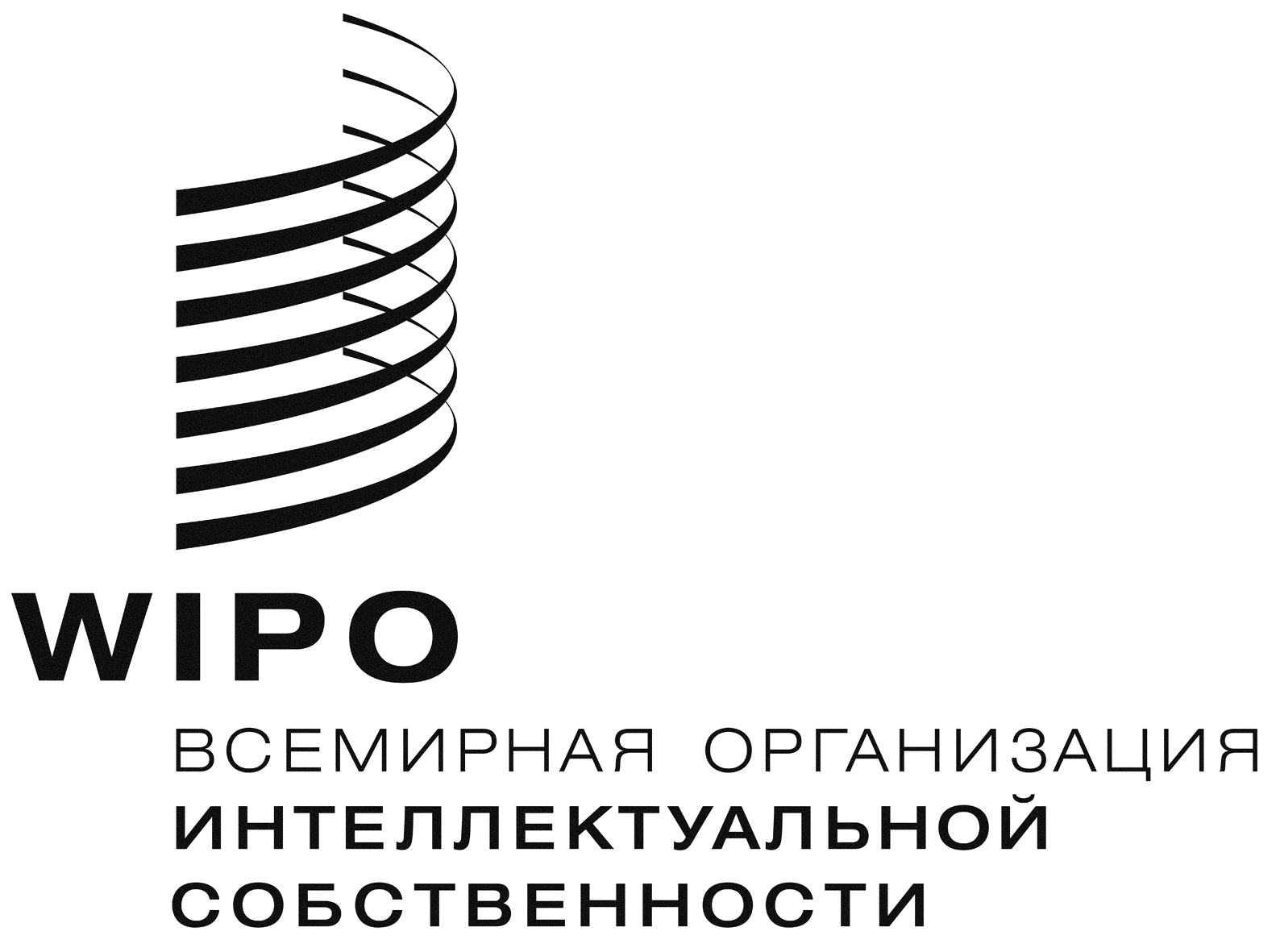 RCDIP/12/2CDIP/12/2CDIP/12/2оригинал:  английский  оригинал:  английский  оригинал:  английский  дата:  12 сентября 2013 г.  дата:  12 сентября 2013 г.  дата:  12 сентября 2013 г.  РЕЗЮМЕ ПРОЕКТАРЕЗЮМЕ ПРОЕКТАКод проектаDA_08_02НазваниеДоступ к специализированным базам данных и их поддержка – Этап II Рекомендация Повестки дня в области развитияРекомендация 8:  Обратиться к ВОИС с просьбой разработать соглашения с исследовательскими учреждениями и частными предприятиями с целью облегчения национальным ведомствам развивающихся стран, и в особенности НРС, а также их региональным и субрегиональным организациям в области ИС доступа к специализированным базам данных для целей патентного поиска.Бюджет проектаРасходы, не связанные с персоналом:  600 000 шв. франковРасходы, связанные с персоналом:  1 006 400 шв. франковНачало реализации проектамай 2012 г.Продолжительность проекта20 месяцевКлючевые сектора ВОИС, участвующие в проекте, и связи с программами ВОИССектор глобальной инфраструктуры в сотрудничестве с Сектором инноваций и технологий и Сектором развитияСвязи с программами ВОИС 1, 8, 9, 10, 11 и 14.Краткое описание проектаПроект направлен на стимулирование инноваций и экономического роста путем облегчения доступа наименее развитых и развивающихся стран к технической информации и посредством укрепления потенциала этих стран в области эффективного использования этой информации. В рамках этого проекта ВОИС поддерживает создание и развитие центров поддержки технологий и инноваций (ЦПТИ) и связанных с ними сетей на национальном, региональном и международном уровнях.Основной задачей Этапа II проекта будет обеспечение долгосрочной устойчивости ЦПТИ и их способности предоставлять надлежащие и высококачественные услуги по поддержке развития технологий и инноваций.Выполнение этой задачи будет обеспечиваться:непрерывным и успешным осуществлением программы подготовки специалистов в целях развития ЦПТИ, включая подготовку на местах и курсы дистанционного обучения;совершенствованием использования специализированных патентных и непатентных баз данных и дальнейшим расширением доступа к ним на основе программ ASPI (Программа доступа к специализированной патентной информации) и ARDI (Программа доступа к исследовательским данным в целях развития и инноваций);  исозданием новой платформы управления знаниями ЦПТИ в целях облегчения взаимодействия между ЦПТИ на национальном, региональном и международном уровнях, обеспечения дополнительной подготовки для ЦПТИ и распространения информационных материалов среди ЦПТИ и общественности.Еще одна задача проекта состоит в том, чтобы продолжить начатую на Этапе I профессиональную подготовку и охватить специалистов из целого ряда стран, которые уже подписали или обязались подписать соглашения о гарантированном уровне обслуживания с целью создания национальных сетей ЦПТИ, но еще не получили соответствующей подготовки.Руководитель проектаг-н Алехандро Рока Кампанья и г-н Эндрю ЧайковскиСвязи с ожидаемыми результатами по Программе и бюджету на 2012-2013 гг.Ожидаемый результат  IV.2 Расширение доступа и использования информации и знаний в области ИС учреждениями ИС и публикой в целях развития инноваций и облегчение доступа к охраняемым творческим произведениям и произведениям в сфере общественного достояния.Обзор хода осуществления проектаПрограмма подготовкиНа Этапе II продолжается подготовка на местах специалистов тех государств-членов, которые уже подали заявки на участие в проекте создания ЦПТИ или подписали соглашения о гарантированном уровне обслуживания (SLA). За последние двенадцать месяцев на конец июля 2013 г. были проведены следующие семинары по вопросам профессиональной подготовки на местах:30 национальных мероприятий в Бенине, Бурунди, Камеруне, Центральноафриканской Республике, Республике Конго, Коста-Рике, Кот-д'Ивуаре, Доминиканской Республике, Сальвадоре, Эфиопии, Грузии, Гондурасе, Кыргызстане, Нигере, Нигерии (2), Омане, на Филиппинах, в России, Руанде (2), Сан-Томе и Принсипи, Южной Африке, Танзании, Того, Уганде, Уругвае, Вьетнаме, Замбии, Зимбабве;одно региональное мероприятие для государств – членов Африканской организации интеллектуальной собственности (АОИС) в Аддис-Абебе, Эфиопия; иодно субрегиональное мероприятие в Эр-Рияде, Саудовская Аравия, для участников из Бахрейна, Кувейта, Омана, Катара, Саудовской Аравии и Объединенных Арабских Эмиратов.Для повышения эффективности деятельности по укреплению потенциала и, соответственно, обеспечения большего воздействия и устойчивости проекта, подготовка специалистов на местах, которая с начала 2013 г. проводится в рамках Этапа II, включает также следующие мероприятия:совещание по вопросам планирования деятельности, которое также включает обсуждение проектного документа, куда войдут цели в соответствии с логической структурой проекта, конечные и непосредственные результаты, виды деятельности, а также план действий, подлежащий выполнению и утверждению всеми участниками проекта;учебный семинар для нынешних и будущих сотрудников ЦПТИ; ипрактикум по подготовке инструкторов для экспертов из главных национальных партнерских организаций, которые позволят активизировать процесс укрепления потенциала в масштабах всей страны. Общее число учебных мероприятий ЦПТИ, проведенных на местах (в том числе в рамках реализации Этапа I) с начала реализации проекта в 2009 г. и до настоящего времени:42 начальных (первых) учебных семинаров,21 промежуточный (второй) учебный семинар;4 углубленных (третьих) учебных семинаров, а также9 региональных конференций по вопросам содействия распространению знаний и базовой подготовки.В общей сложности, к настоящему времени развернуты 37 сетей ЦПТ, т.е. в странах, подписавших соглашение SLA и участвовавших по меньшей мере в первом учебном семинаре.ARDI и ASPIПрограмма доступа к исследовательским данным в целях развития и инноваций (ARDI), которая облегчает доступ к научно-техническим журналам, увеличила число активных пользователей более чем на 100%, и в настоящее время охватывает 174 учреждения после того, как программа ARDI присоединилась к партнерству "Research4Life" (R4L) в октябре 2012 г.ARDI увеличила число рецензируемых журналов, доступ к которым для правомочных учреждений предоставляется 17 издательствами-партнерами, почти до 3 000, и в настоящее время также предоставляет доступ почти к 7 000 электронных книг. Партнерство "Research4Life" (R4L), куда входит ARDI и другие программы доступа к знаниям, реализуемые специализированными учреждениями ООН (ФАО, ЮНЕП и ВОЗ), в начале года достигло в своей деятельности рекордных показателей – 35 000 журналов и электронных книг.Программа доступа к специализированной патентной информации (ASPI), которая облегчает доступ к специализированным коммерческим патентным базам данных, по-прежнему привлекает все новых и новых пользователей, хотя и более медленными темпами, чем ARDI. Всего зарегистрировано уже свыше 57 пользователей, из которых 18 учреждений являются в настоящее время активными пользователями баз данных, доступных через посредство ASPI.Платформа управления знаниями ЦПТИВ период проведения сессии КРИС в ноябре прошлого года состоялся ввод в эксплуатацию платформы управления знаниями «электронные ЦПТИ», которая была создана в рамках проекта в поддержку ЦПТИ и сетей ЦПТИ.  Эта платформа включает форумы, дискуссионные группы, информацию о предстоящих событиях, блоги, центр документации, видеоматериалы и фотографии, имеющие отношение к проекту, а также курсы электронного обучения и интерактивные учебные семинары. Первые три таких онлайновых семинара (два на английском и один на французском языке) были проведены в июне и июле 2013 г., при этом с сентября планируется их регулярное ежемесячное проведение на обоих языках.  Еще одним уникальным элементом электронных ЦПТИ является программа «Задай вопрос эксперту», в рамках которой международно-признанные эксперты делятся опытом в области ИС с участниками платформы «электронные ЦПТИ» в формате «вопрос-ответ». На конец августа 2013 г. число участников платформы «электронные ЦПТИ» составило свыше 400 и в настоящее время продолжает неуклонно расти.После капитальной реорганизации вебсайт ЦПТИ доступен для публики с конца прошлого года. Реорганизация направлена на увеличение объема и повышение доступности информации, имеющейся на вебсайте ЦПТИ, в том числе подробного перечня ЦПТИ во всех странах мира, а также на содействие использованию таких ресурсов, как недавно разработанное электронное руководство по практическому использованию патентной информации.За четыре месяца (с апреля по июль 2013 г.) зафиксировано свыше 250 обращений к этому электронному руководству через посредство вебсайта ЦПТИ, и со времени его ввода в действие в октябре 2012 г. более 2000 копий руководства в формате CD-ROM были по заказу распространены среди ЦПТИ и отдельных лиц.Примеры успеха/ воздействия и важнейшие урокиСогласно отзывам, поступающим из ЦПТИ, они по-прежнему ощущают положительный эффект для своих учреждений и пользователей, что отражено в Кратком отчете об анкетировании для оценки прогресса и потребностей, которое доступно по адресу:      http://www.wipo.int/export/sites/www/tisc/en/doc/tisc_2011_survey_report.pdfДля сравнения, предыдущий отчет доступен по адресу:http://www.wipo.int/export/sites/www/tisc/en/doc/tisc_survey_2012.pdfНедавний отчет вновь свидетельствует о сохраняющемся высоком спросе на реализацию проекта как в государствах-членах, уже участвующих в проекте, так и в новых государствах-членах, а также о том, что концепция проекта не утратила актуальности в связи с приоритетами и потребностями государств-членов.Риски и их снижениеНи один из первоначально выявленных рисков не проявился в ходе осуществления Этапа II проекта.Вопросы, требующие немедленной поддержки/вниманияОтсутствуют.Задачи на будущееПроект по созданию ЦПТИ был претворен в жизнь и разработан в рамках Повестки дня в области развития. Учитывая, что в развивающихся и наименее развитых странах сохраняется спрос на услуги по оказанию помощи в доступе к знаниям в качестве важного вклада в инновационный процесс, с настоящего времени проект будет интегрирован в регулярную деятельность ВОИС.Предполагается, что в будущем практикумы по подготовке специалистов ЦПТИ на местах будут интегрированы в процесс онлайнового обучения, включая курсы дистанционного обучения Академии ВОИС, платформу «электронные ЦПТИ» и вебсайт, на котором будут размещены электронное руководство по использованию и применению патентной информации и другие электронные образовательные ресурсы, в том числе онлайновые семинары.Дальнейшая популяризация ARDI/ASPI в отношении новых пользователей и контента.Сроки осуществленияОсуществление проекта ведется в соответствии с проектным документом.Показатель освоения средств по проекту Показатель освоения бюджетных средств по состоянию на конец августа 2013 г.:  81.1%Предыдущие отчетыПервый отчет о ходе реализации проекта был представлен КРИС в Приложении I к документу CDIP/6/2 на десятой сессии Комитета в ноябре 2012 г.САМООЦЕНКА ПРОЕКТА*********NPNAПолная реализацияЗначительный прогрессОпределенный прогрессОтсутствие прогрессаПрогресс пока не оценен/цель упраздненаРезультаты проекта 
(ожидаемый результат)Показатели успешного завершения
(показатели результативности)Данные о результативностиСС(i) обеспечение возможности проведения веб-семинаров на вебсайте ЦПТИ;(ii) создание в Интернете форума для обмена опытом и передовой практикой ЦПТИ;(iii) создание онлайновой службы технической поддержки; и  (iv) обеспечение использования контента курсов дистанционного обучения Академии ВОИС в рамках программы обучения для ЦПТИ.Функционирование услуги по организации веб-семинаров через 12 месяцев после начала Этапа II.Функционирование онлайнового форума через 12 месяцев после начала Этапа II.Функционирование онлайновой службы технической поддержки через 12 месяцев после начала Этапа II.Прохождение сотрудниками всех созданных ЦПТИ как минимум 2 курсов дистанционного обучения Академии ВОИС в течение 20 месяцев.Новый вебсайт ЦПТИ введен в эксплуатацию после реорганизации в сентябре 2012 г., а в середине 2013 г. планируется добавление в него веб-семинаров и других электронных образовательных ресурсов.Платформа «электронные ЦПТИ» была введена в действие в ноябре 2012 г.Услуги в рамках онлайновой службы технической поддержки предоставляются сотрудниками Секции поддержки инноваций и технологий посредством использования платформы «электронные ЦПТИ».Большинство сотрудников ЦПТИ прошло один или два курса дистанционного обучения.***************2. Разработка и поощрение использования услуг для пользователя/клиента, в том числе с учетом задач развития предпринимательства.Прохождение сотрудниками всех созданных ЦПТИ как минимум 1 курса подготовки по вопросам развития взаимоотношений бизнес-клиент в течение 20 месяцев с начала реализации проекта.Сотрудники ряда ЦПТИ прошли подготовку по вопросам развития взаимоотношений бизнес-клиент. Дополнительные потребности предстоит изучить позднее.**3. Продолжение первоначального обучения в рамках Этапа I.Подписание взаимосогласованных соглашений о гарантированном уровне обслуживания (SLA) между каждой новой национальной сетью ЦПТИ и ВОИС;Начало предоставления услуг ЦПТИ,  как минимум, еще в 12 заинтересованных странах и учреждениях через 20 месяцев после начала Этапа II.Практикумы по начальной подготовке продолжаются в тех странах, которые связаны обязательствами по подписанию SLA; в 2012 г. было подписано 8 новых SLA.В 2012 г. начали работу 14 ЦПТИ (после подписания SLA  и первоначального обучения), в 2013 г. предполагается ввод в действие по меньшей мере еще пяти.*******Подготовка по другим аспектам поддержки инноваций помимо доступа к техническим базам данных.Прохождение сотрудниками всех созданных ЦПТИ как минимум 1 курса подготовки по ПИС/управлению активами ИС/передаче технологии/коммерциализации в течение 20 месяцев с начала реализации проекта.Незначительная часть сотрудников ЦПТИ прошла подготовку по ПИС/управлению активами ИС/передаче технологии/коммерциализации, а третий уровень подготовки прошли сотрудники лишь тех ЦПТИ (четырех по состоянию на июль 2013 г.), где подготовка была посвящена вопросам, связанным с технической информацией.**Развитие координации и сотрудничества с межправительственными и неправительственными организациями.Установление сотрудничества не менее чем с 2 МПО/НПО до конца Этапа II.С целью разработки региональных мероприятий было установлено сотрудничество с тремя МПО (АРОИС, АОИС и АСЕАН), а также налажены первоначальные контакты с Международной организацией «Франкофония» (МОФ).****Цель(и) проектаПоказатель(и) успешного достижения цели проекта (показатели результативности)Данные о результативностиСС1.	Обеспечение долгосрочной устойчивости ЦПТИ и их способности предоставлять надлежащие высококачественные услуги по поддержке развития технологий и инноваций.Число ЦПТИ, получающих 5 или более запросов в день от местных пользователей, находится на уровне приблизительно 30% от всех ЦПТИ (2011 год взят в качестве базового:  28% всех ЦПТИ получали 5 и более запросов в день, как указывается в Кратком обзорном отчете по ЦПТИ от декабря 2011 г.).Процент ЦПТИ, сотрудники которых прошли по меньшей мере один курс подготовки в течение одного года после подписания SLA, находится на уровне в 70% (во взятом за основу 2010-2011 году этот уровень составлял 69% согласно статистическим данным по обучению).40% ЦПТИ получили пять и более запросов в день, как указано в Кратком обзорном отчете по ЦПТИ, опубликованном в декабре 2012 г.В течение одного года после подписания SLA сотрудники 92% ЦПТИ прошли по меньшей мере один курс подготовки, как указано в Кратком обзорном отчете по ЦПТИ от декабря 2012 г.).*******Использование сетевого эффекта, возникающего в результате увеличения числа и роста опыта ЦПТИ.Число уникальных пользователей платформы управления знаниями ЦПТИ.Количество пользователей, внесших вклад в контент платформы управления знаниями ЦПТИ.421 участник платформы «электронные ЦПТИ» (по состоянию на август 2013 г.).359 пользователей внесли вклад в контент платформы «электронные ЦПТИ» (по состоянию на август 2013 г.).****Содействие соответствующим учреждениям и пользователям в доступе к программам ARDI и ASPI и увеличение их числа.Увеличение числа учреждений, использующих ARDI, на 50%, и числа учреждений, использующих ASPI, на 100%;  пропорциональное увеличение числа пользователей.Число учреждений, активно участвующих в программе  ARDI, в этом году увеличилось более чем на 100% (с 30 до свыше 70); число  учреждений, активно участвующих в ASPI, увеличилось на 200% (с 6 до 18).****РЕЗЮМЕ ПРОЕКТАРЕЗЮМЕ ПРОЕКТАКод проектаDA_10_02НазваниеЭкспериментальный проект по созданию новых национальных академий ИС – Этап IIРекомендация Повестки дня в области развитияРекомендация 10:  Оказывать помощь государствам-членам в развитии и совершенствовании национального институционального потенциала в области ИС путем дальнейшего развития инфраструктуры и других компонентов с целью повышения эффективности национальных учреждений ИС и установления справедливого равновесия между охраной ИС и интересами общества.  Эта техническая помощь должна также распространяться субрегиональные и региональные организации, занимающиеся вопросами ИС.  Также касается рекомендаций 1 и 3.Бюджет проектаРасходы, не связанные с персоналом:  443 200 шв. франковРасходы, связанные с персоналом:  66 800 шв. франковНачало реализации проектамай 2012 г.Продолжительность проекта20 месяцевКлючевые сектора ВОИС, участвующие в проекте, и связи с программами ВОИССектор развитияСвязи с программами 9 и 10Краткое описание проектаГлавная задача проекта по созданию «стартовых» национальных академий ИС состоит в том, чтобы укрепить институциональный и кадровый потенциал на национальном и региональном уровне путем дальнейшего развития инфраструктуры и других систем для повышения эффективности национальных учреждений и установления справедливого баланса между охраной ИС и общественными интересами, а также для решения национальных приоритетных задач и достижения целей в области развития и удовлетворения растущего на местах спроса со стороны специалистов, профессионалов, государственных служащих и иных сторон, заинтересованных в ИС.Планируется, что в результате осуществления второго этапа к концу 2013 г. Академия ВОИС:1.	Поможет Колумбии, Доминиканской Республике, Египту, Эфиопии, Перу и Тунису создать самодостаточные учебные центры по ИС, способные предложить по меньшей мере две постоянно действующие учебные программы по возникающим проблемам в сфере ИС по согласованию со странами-бенефициарами.2.	Подготовит кадры, необходимые для разработки и реализации учебных программ по ИС, с учетом национальных задач в области развития, приоритетов и местных потребностей при установлении справедливого баланса между правами ИС и общественными интересами.Разработает пакет инструментов и рекомендаций, который другие заинтересованные государства-члены могли бы использовать при создании собственных учебных заведений.Внесет вклад в создание форума для обсуждения использования ИС в интересах социального и экономического развития на национальном и региональном уровнях.Руководитель проектаг-н Марсело Ди ПьетроСвязи с ожидаемыми результатами по Программе и бюджету на 2012-2013 гг.Ожидаемый результат III.4:Облегчение доступа к образованию в области ИС.Обзор хода осуществления проектаИстория вопроса: Второй этап проекта был предложен и утвержден на девятой сессии КРИС в мае 2012 г., по завершении первого этапа проекта и после презентации оценки независимого консультанта.На Этапе II основное внимание уделяется установлению сотрудничества в целях оказания помощи в деле создания национальных учебных учреждений по ИС в шести странах – участницах эксперимента: Колумбии, Доминиканской Республике, Египте, Эфиопии, Перу и Тунисе.Результаты проекта с первого по четвертый (см. «Самооценка проекта» ниже) были достигнуты на первом этапе.Срок представления отчетности о ходе осуществления проекта:В приведенной ниже графе «самооценка проекта» содержится отчет в разбивке по результатам.Ниже приведено описание мероприятий, которые были осуществлены в каждой из стран за отчетный период.Колумбия:  по итогам сессии 2012 г. один ключевой инструктор завершил обучение по программе подготовки магистров, разработанной ВОИС совместно с Туринским университетом; еще одному ключевому инструктору была предоставлена полная стипендия для обучения по программе подготовки магистров в области ИС, разработанной ВОИС совместно с Universidad Austral на 2013 г.; и третьему ключевому инструктору была предоставлена полная стипендия для обучения по программе подготовки магистров, разработанной ВОИС совместно с Туринским университетом на 2013 г.Инструкторы из организации Aula de Propiedad Intelectual (API) прослушали два модуля по 36 часов каждый, посвященные педагогическим аспектам преподавания дисциплин по ИС (в феврале 2013 г. И июне 2013 г.). Предполагается, что преподавание итогового модуля, посвященного включению такого компонента, как Повестка дня ВОИС в области развития, начнется в третьем квартале 2013 г.Преподавание итогового модуля программы подготовки академических координаторов для Латиноамериканского региона состоялось в Колумбии (27- 31 мая 2013 г.). Модуль был посвящен углубленным обсуждениям Повестки дня ВОИС в области развития, а также наиболее сложным аспектам руководства проектом, и был призван содействовать национальным академическим координаторам в выработке собственных бизнес-планов (см. результат шесть). За счет средств проекта было профинансировано участие в этом модуле двух академических координаторов из Доминиканской Республики и двух – из Перу.В настоящее время Колумбия располагает двумя академическими координаторами, прошедшими подготовку в объеме 160 часов по выработке специфических навыков для координации деятельности национальных учебных заведений по ИС. Специалист, которого первоначально назначили на должность академического координатора, был переведен на проект более высокого уровня, поэтому оба координатора готовы работать и прилагать усилия для достижения общей цели – содействия охране интеллектуальной собственности для целей национального развития.В настоящее время группа управления проектом ведет переговоры по вопросу приобретения дополнительной литературы для библиотеки API.Доминиканская Республика:  по итогам сессии 2012 г. один ключевой инструктор завершил обучение по программе подготовки магистров, разработанной ВОИС совместно с Туринским университетом, и еще одному ключевому инструктору была предоставлена стипендия для обучения по программе подготовки магистров в области ИС, разработанной ВОИС совместно с Universidad Austral на 2013 г.Два модуля программы подготовки инструкторов объемом около 36 часов каждый были посвящены педагогическим аспектам преподавания дисциплин по ИС, а также учету Повестки дня ВОИС в области развития для целей обучения. По окончании программы подготовки  дипломы были выданы 15 участникам группы специально отобранных инструкторов.В рамках программы подготовки инструкторов из числа лиц судебной профессии по основным аспектам ИС один модуль провели международные и национальные эксперты, в завершении чего 22 инструктора из числа лиц судебной профессии получили соответствующие дипломы.Разработанная Национальной академией интеллектуальной собственности (ANPI) первая учебная программа для сторонних слушателей получила поддержку в рамках проекта путем выделения финансирования для привлечения преподавателя из-за рубежа для проведения двух модулей курса. Преподавание остальных модулей осуществляли инструкторы ANPI.Египет:  по итогам сессии 2012 г. один ключевой инструктор завершил обучение по программе подготовки магистров, разработанной ВОИС совместно с Туринским университетом, и  еще двум ключевым инструкторам была предоставлена полная стипендия для обучения по этой программе в 2013 г.В Каире были прочитаны два модуля программы подготовки инструкторов, посвященные разработке учебных планов и внедрению Повестки дня ВОИС в области развития в учебные программы курса.В настоящее время группа управления проектом занята приобретением дополнительной литературы для библиотеки по ИС Египетской национальной академии интеллектуальной собственности.Политическая обстановке в стране поставила под угрозу проведение в Каире модулей программы подготовки инструкторов под руководством зарубежного инструктора. Группа управления проектом занята поиском местных инструкторов, которые могли бы взять на себя преподавание этих модулей. Однако найти таких инструкторов, которые могли бы возглавить подготовку по педагогическим аспектам преподавания дисциплин по ИС, пока не представляется возможным. В настоящее время группа управления проектом и представители египетских властей, занятых в проекте, рассматривают альтернативные варианты организации обучения, а также возможность продления сроков сотрудничества.Эфиопия: двум ключевым инструкторам была предоставлена стипендия для обучения по программе подготовки магистров, разработанной ВОИС совместно с Африканским университетом на 2013 г, и одному ключевому инструктору была предоставлена полная стипендия  для обучения по программе подготовки магистров в области ИС, разработанной ВОИС совместно с Туринским университетом на 2013 г.Поскольку африканские страны-бенефициары заинтересованы в сотрудничестве с ВОИС в деле разработки курсов дистанционного обучения по вопросам ИС, в рамках программы подготовки академических координаторов в Аддис-Абебе с участием трех специалистов из Египта был разработан специальный курс, посвященный методическим вопросам дистанционного обучения.В рамках проекта было оказано содействие участию академического координатора из Эфиопии в курсе обучения по вопросам промышленной собственности в условиях глобальной экономики, подготовленном ВОИС совместно со Швецией и посвященном разработке проектов, а также в двух модулях программы подготовки академических координаторов.В настоящее время ведется поиск и приобретение специальной литературы для национальной библиотеки ИС.Перу:  двум ключевым инструкторам из Escuela de la Competencia de la Propiedad Intelectual del Instituto de defensa de la Competencia y de la Propiedad Intelectual (ECPI-INDECOPI) была предоставлена стипендия для обучения по программе подготовки магистров в области ИС, разработанной ВОИС совместно с Universidad Austral на 2013 г.Итоговый национальный модуль программы подготовки инструкторов, посвященный интеграции аспектов Повестки дня ВОИС в области развития в учебную программу, был проведен 9-24 июля 2013 г. Специальный консультант совместно с группой экспертов будет проводить оценивание инструкторов для выдачи дипломов во втором семестре 2013 г.Преподавание одного модуля программы подготовки академических координаторов для новых академий Латиноамериканского региона, который был посвящен обсуждениям аспектов Повестки дня ВОИС в области развития, проходило в Лиме 26-30 ноября 2012 г. В рамках проекта было выделено финансирование для обеспечения участия двух координаторов обучения из Колумбии и еще двух – из Доминиканской Республики. Поскольку в августе 2012 г. перуанский академический координатор уволился с занимаемой должности, заменивший его сотрудник прошел подготовку в объеме 80 часов по специфическим аспектам координации деятельности национальных академий ИС.  В соответствии с указаниями ECP библиотеке INDECOPI  были предоставлены дополнительные публикации.Тунис:  шесть модулей программы подготовки инструкторов были разработаны и прочитаны слушателям в Тунисе. Таким образом, программа подготовки инструкторов близится к завершению, и в ближайшем будущем инструкторы получат соответствующие дипломы.Инструкторы уже приступили к преподаванию краткосрочных учебных курсов по специфическим темам из области ИС (до августа 2013 г. такой темой было «Авторское право и защита прав») для сторонних слушателей – национальных специалистов общим числом свыше 50 человек, которые выразили заинтересованность в приобретении или углублении знаний по вопросам ИС.Для подготовки будущих тунисских инструкторов дистанционного обучения по вопросам преподавания и адаптации курсов дистанционного обучения из Египта в рамках служебной командировки прибыл инструктор новой египетской  академии, поскольку академии обеих стран имеют общие цели в деле разработки адаптированных курсов дистанционного обучения по вопросам ИС.  Для обеспечения полноценного сотрудничества и самодостаточности в среднесрочной перспективе в рамках проекта было оказано содействие участию тунисского академического координатора в работе Шестого симпозиума Глобальной сети академий интеллектуальной собственности (GNIPA), который состоялся в этом году в Токио.Кроме того, на базе Тунисской академии интеллектуальной собственности (Académie tunisienne de la Propriété Intellectuelle) при участии тунисских академических координаторов и инструкторов, а также двух координаторов новых академий из Египта и двух – из Туниса, был проведен один модуль программы подготовки академических координаторов, специально посвященный темам Повестки дня ВОИС в области развития и вопросу выработки справедливого баланса между охраной ИС и интересами общества.Реализация проекта внесла вклад в формирование библиотеки Тунисской академии ИС путем приобретения для национальных инструкторов необходимой дополнительной литературы. Следует отметить, что Тунисская академия интеллектуальной собственности уже участвует в проекте депозитарных библиотек ВОИС.Примеры успеха/ воздействия и важнейшие урокиСреди примеров успеха, которые можно выделить в отчетном периоде, следует отметить следующее:подготовка инструкторов по педагогическим аспектам преподавания дисциплин по ИС обогатила программу обучения, которую осуществляют национальные инструкторы на местах.  После того, как национальные инструкторы прослушали надлежащий курс по педагогике, они не только стали ощущать себя увереннее как преподаватели, но и получили стимул для включения недавно обсужденных тем из области ИС в дискуссии о проблемах развивающихся стран или социально-экономическом развитии, что повысило общую заинтересованность участников;в настоящее время в Колумбии, Доминиканской Республике и Перу действуют национальные учебные заведения по ИС, которые располагают правовой базой, собственным персоналом, основной группой инструкторов, библиотеками и четко определенными целями и задачами. Эти центры способны проводить обучение, действуя в достаточной степени независимо. Определению конкретных программ для этих учебных заведений способствовала разработка программ подготовки, а также определение приоритетных направлений деятельности;программа подготовки инструкторов из числа лиц судебной профессии, которая проводилась по просьбе Доминиканской Республики, положила начало конструктивному сотрудничеству между ANPI и судебными властями Доминиканской Республики, в рамках которого эти специализированные курсы способствовали обсуждению вопросов ИС среди сотрудников правоохранительных органов;должностное лицо, которое было первоначально назначено на должность академического координатора для колумбийской академии ИС, было переведено для руководства более масштабным проектом, направленным в поддержку услуг в сфере интеллектуальной собственности в интересах социально-экономического развития страны. Такой перевод был частично обусловлен тем, что в рамках программы подготовки академических координаторов указанный специалист прошел дополнительную подготовку и повысил свой профессиональный уровень в области управления проектами.В отчетный период были извлечены следующие уроки:национальные академические координаторы играют принципиальную роль в достижении успешных результатов проекта, поэтому крайне важно обеспечить их максимальную подготовку и провести разъяснительную работу в отношении любых средств, которые могут им понадобиться для реализации проекта;
сотрудники национальных ведомств ИС демонстрируют необходимые навыки и готовность к осуществлению программ подготовки, которые на местном уровне были определены как приоритетные. Подготовка по методическим аспектам преподавания и активизация дискуссий по вопросу обеспечения справедливого баланса между охраной ИС и интересами общества в значительной степени обеспечили высокое качество прочитанных ими курсов;стало очевидным, что залог успеха проекта состоит в умелой адаптации сроков осуществления к различным национальным сценариям, а также в способности проявить гибкость, когда необходимо пересмотреть сроки в связи с возникшими непредвиденными обстоятельствами;
стало ясно, что двухлетний срок сотрудничества может быть достаточным только в случае, если базовые требования будут удовлетворены до подписания соглашения о сотрудничестве, с тем чтобы подготовка инструкторов и академических координаторов могла начаться незамедлительно;
были уточнены требования к специальному консультанту: для успешной реализации проекта представляется необходимым, чтобы такой консультант был многопрофильным специалистом, обладал большим опытом преподавания дисциплин в области ИС, а также глубоким знанием местных условий (местные эксперты в этом отношении являются ценными специалистами), а кроме того, выполнял работу с соблюдением сроков и обладал навыками управления проектом;
текучесть кадров на должности академических координаторов заставила группу руководителей проекта пересмотреть формат подготовки академических координаторов;
успех данного проекта зависит от наличия в женевской штаб-квартире координатора, работающего на условиях полной занятости; и
развитие сотрудничества должно происходить в рамках национального проекта с учетом особенностей страны, для реализации которого выделены сотрудники, определены партнеры, цели и задачи, а также сроки осуществления.Риски и их снижениеОчевидно, что такое событие, как уход с занимаемой должности или перевод координатора или другого ключевого специалиста в ходе осуществления проекта является фактором риска. Секретариат рассматривает возможные меры по снижению риска, которые будут реализованы в двухлетнем периоде 2014-2015 гг.Ввиду непредвиденных причин ожидается, что до конца года национальные программы подготовки инструкторов в двух странах завершены не будут. Чтобы выполнить цель по формированию группы ключевых инструкторов в составе по меньшей мере пяти человек, в рамках проекта отдельным инструкторам была выделена стипендия для участия в программе подготовки магистров в области ИС. Второй альтернативой могло бы стать продление сроков сотрудничества с этими странами.Нестабильность национальных институтов может поставить под угрозу или стать причиной отсрочки полной реализации проекта на национальном уровне.Вопросы, требующие немедленной поддержки/ вниманияНа момент составления настоящего отчета (август 2013 г.) представляется, что определенные мероприятия, проведение которых в Египте и Эфиопии запланировано до конца 2013 г., в указанные сроки не состоятся.Задачи на будущееСо времени составления настоящего отчета (август 2013 г.) и до декабря 2013 г. деятельность в рамках проекта будет главным образом направлена на достижение еще не достигнутых ожидаемых результатов.В этом контексте ВОИС проведет дополнительный модуль углубленной подготовки академических координаторов по вопросам управления проектом и включению аспекта Повестки дня ВОИС в области развития в программы подготовки.Колумбия, Доминиканская Республика, Перу и Тунис достигли результатов с первого по седьмой. Дальнейшая деятельность будет направлена на достижение цели восемь (разработка бизнес-планов), девять (разработка планов по укреплению потенциала) и одиннадцать (формирование библиотек по ИС).Кроме того, группа управления проектом продолжит работу по достижению результата 10 (разработка инструментов и рекомендаций). Ожидается, что до конца года этот результат будет достигнут.Сроки осуществленияВ настоящее время осуществление проекта в Колумбии, Доминиканской Республике, Перу и Тунисе ведется в соответствии со сроками осуществления проекта, которые указаны в пункте 4 проектного документа.В отношении Египта и Эфиопии информация приведена выше в разделе «Вопросы, требующие немедленной поддержки/ внимания». Показатель освоения средств по проекту Показатель освоения бюджетных средств по состоянию на конец августа 2013 г.:  59.9%Предыдущие отчетыПервый отчет о ходе реализации проекта был представлен КРИС в Приложении II к документу CDIP/10/2 на десятой сессии Комитета в ноябре 2012 г.САМООЦЕНКА ПРОЕКТА*********NPNAПолная реализацияЗначительный прогрессОпределенный прогрессОтсутствие прогрессаПрогресс пока не оценен/цель упраздненаРезультаты проекта  
(ожидаемый результат)Показатели успешного завершения
(показатели результативности)Данные о результативностиСС1. Передан вопросник по оценке потребностей, назначен специальный консультантЗа 10 дней до прибытия командированных экспертов для оценки имеющихся потребностей национальные партнеры представили исчерпывающие ответы на вопросник по оценке потребностей.Осуществлено в ходе проведения Этапа I проекта.****1. Передан вопросник по оценке потребностей, назначен специальный консультантЗа 15 дней до прибытия командированных экспертов для оценки имеющихся потребностей назначен и начал работу специальный консультант.Осуществлено в ходе проведения Этапа I проекта.****2. Подготовлен отчет об оценке потребностей, определены приоритетные направления деятельности.Отчет об оценке потребностей подготовлен в течение 30 дней после завершения работы экспертов, командированных для оценки имеющихся потребностей, при условии, что национальные партнеры представили все затребованные документы в установленные сроки.Осуществлено в ходе проведения Этапа I проекта.****2. Подготовлен отчет об оценке потребностей, определены приоритетные направления деятельности.Отчет передается для одобрения в национальные власти и далее по официальным каналам.Осуществлено в ходе проведения Этапа I проекта.****3. Определены приоритетные направления деятельностиИз рекомендаций, перечисленных в отчете об оценке потребностей, национальные органы выделяют наиболее приоритетные.Осуществлено в ходе проведения Этапа I проекта.****3. Определены приоритетные направления деятельностиПри осуществлении проекта в течение периода сотрудничества на выполнение этих приоритетных рекомендаций будет делаться основной упор. В случае изменения национальных приоритетов под воздействием внешних факторов государство-член должно письменно известить об этом ВОИС.Вплоть до настоящего времени основное внимание в рамках проекта направлено на  приоритетные направления деятельности, которые определили страны-бенефициары.***4. Подписано соглашение о сотрудничестве.Подавшие запрос государства-члены, которые отвечают базовым проектным требованиям и согласны на сроки, условия, методику и ожидаемые результаты проекта, подписывают с ВОИС соглашение о сотрудничестве в рамках проекта и принимают обязательства по обеспечению работы национального учебного центра по ИС после завершения периода сотрудничества.Осуществлено в ходе проведения Этапа I проекта.****4. Подписано соглашение о сотрудничестве.Сотрудничество в рамках проекта продолжается при условии подписания соглашения.Осуществлено в ходе проведения Этапа I проекта.****5. Составлен план работ.Планы работ по реализации программы подготовки инструкторов и деятельности, предусмотренной в рамках сотрудничества по созданию местных учебных центров по ИС, составляются национальным координационным центром после подписания соглашения о сотрудничестве, ежегодно и под руководством специального консультанта.Подготовлены национальные планы работ.****6. Подготовлена основная группа инструкторов- не менее пяти ведущих местных инструкторов;- прохождение подготовки в объеме 200 часов;- аттестация для участия по результатам итогового оценивания.Достижение этого результата обеспечено посредством двух основных программ: предоставлением стипендий для прохождения обучения по программе подготовки магистров и организация на национальном уровне подготовки в объеме около 200 часов для отдельных групп инструкторов (в зависимости от оценки потребностей).Ниже приведены общие данные о результативности в разбивке по странам: Колумбия: двум ключевым инструкторам была присвоена степень магистра права в области ИС, еще два инструктора в настоящее время проходят обучение по программам подготовки магистров;проведение шести национальных модулей подготовки инструкторов (из которых в отчетном периоде было организовано два), посвященных методическим аспектам преподавания и учету Повестки дня ВОИС в области развития.Доминиканская Республика: одному ключевому инструктору была присвоена степень магистра права в области ИС, еще один инструктор в настоящее время проходит обучение по программе подготовки магистров; проведение двух специальных национальных модуля для инструкторов из числа лиц судебной профессии по основным аспектам интеллектуальной собственности (объемом 90 часов), выдача дипломов 22 участникам, которые будут сотрудничать с Национальной академией интеллектуальной собственности (ANPI) в организации курсов подготовки для сотрудников;проведение семи национальных модулей подготовки инструкторов (из которых в отчетном периоде было организовано два), посвященных методическим аспектам преподавания и учету Повестки дня ВОИС в области развития;группа из 6 инструкторов из Доминиканской Республики получила свидетельства об окончании курса подготовки в объеме 200 часов, группа из девяти инструкторов получила свидетельства об окончании курса подготовки в объеме не менее 130 часов.Египет: трем ключевым инструкторам была присвоена степень магистра права в области ИС, еще два инструктора в настоящее время проходят обучение по программам подготовки магистров;проведение двух национальных модулей подготовки инструкторов (в отчетном периоде), посвященных методическим вопросам преподавания и учету Повестки дня ВОИС в области развития.Эфиопия: одному ключевому инструктору была присвоена степень магистра права в области ИС, остальные три инструктора в настоящее время проходят обучение по программе подготовки магистров;проведение одного национального модуля подготовки инструкторов (в отчетном периоде), посвященного методическим вопросам преподавания.Перу:  одному ключевому инструктору была присвоена степень магистра права в области ИС, еще два инструктора в настоящее время проходят обучение по программе подготовки магистров;проведение пяти национальных модулей подготовки инструкторов (в отчетном периоде), посвященных методическим вопросам преподавания.Тунис: проведение шести национальных модулей подготовки инструкторов (всех шести в отчетном периоде), посвященных методическим вопросам преподавания и учету Повестки дня ВОИС в области развития.***7. Подготовлены академические координаторы- один или несколько местных академических координаторов приобрели практические навыки, необходимые для координации деятельности учебных заведений,  получающих бюджетное финансирование, в частности, навыки в области управления проектами и кадровыми ресурсами, а также изыскания финансирования;- прохождение подготовки в объеме около 160 часов;- аттестация для участия по результатам итогового оценивания. До настоящего времени было проведено семь модулей подготовки академических координаторов (один на международном и шесть на региональном уровне), которые были посвящены вопросам управления проектом, бизнес-моделям и интеграции аспектов Повестки дня ВОИС в области развития в учебную программу.В отчетном периоде было разработано четыре региональных модуля для назначенных академических координаторов (два для новых академий в Африке и два – для новых академий в Латинской Америке).Ввиду текучести кадров на должности академических координаторов  прохождение всех модулей одним и тем же участником смогла обеспечить лишь одна страна.Для недопущения этого риска в рамках проекта было обеспечено участие двух академических координаторов (одного из Колумбии и второго – из Туниса) в 80-часовом курсе обучения по вопросам промышленной собственности в условиях глобальной экономики, подготовленном ВОИС совместно со Швецией на 2013 г., посвященном вопросам управления проектом, а кроме того, участие двух академических координаторов (из Перу) в региональном модуле, который, как предполагается, будет проведен в Африке в последнем семестре 2013 г.***8. Разработан бизнес-планРазработка бизнес-плана местного учебного заведения, включающего задачи и меры по обеспечению самодостаточности в течение двух лет после завершения периода сотрудничества.Академические координаторы подготовят и представят бизнес-планы во втором семестре 2013 г.В настоящее время академические координаторы и представители национальных органов заняты выделением бюджетных средств для обеспечения деятельности национальных учебных заведений, а также составлением двусторонних соглашений для развития обучения в рамках национальных академий ИС.***9. Разработан план наращивания потенциалаРазработка плана наращивания потенциала для местного учебного заведения, направленного на обеспечение баланса государственных и частных интересов.  План составляется прошедшими подготовку инструкторами под руководством специального консультанта и должен охватывать два года после завершения периода сотрудничества.Инструкторы и специальные консультанты в настоящее время заняты разработкой планов, которые должны быть официально представлены во втором семестре 2013 г.Учебные заведения по ИС четырех стран (Колумбии, Доминиканской Республики, Перу и Туниса) начали преподавание для внешней и внутренней аудитории.***10. Разработаны инструменты и рекомендации.В рамках стратегии завершения проекта группа управления проектом разработает пакет инструментов и справочных учебных материалов.До конца 2013 г. Будет разработан и представлен пакет инструментов и рекомендаций, который будет включать базу данных по консультантам и инструкторам, прошедшим подготовку, а также онлайновый ресурс, содержащий все учебные материалы и образцы документов, которые были составлены в рамках экспериментального этапа проекта.Представленная странами-бенефициарами конфиденциальная информация, в частности, заполненные вопросники, отчеты об оценке потребностей, подписанные соглашения о сотрудничестве, планы работ и отчеты об оценке, в эти материалы включена не будет.***11. Сформированы библиотеки по ИСВзаимодействие с проектом депозитарных библиотек ВОИС и приобретение литературы, необходимой для обучения по  разработанным учебным программам.Все шесть стран-бенефициаров являются участниками проекта депозитарных библиотек ВОИС.Для Перу и Туниса были приобретены и доставлены дополнительная литература и справочные материалы.В настоящее время в рамках проекта проводится сбор предложений о поставках литературы, необходимой для учебных заведений Колумбии, Доминиканской Республики, Египта и Эфиопии.***12. Созданы академии ИСПланируется, что к работе приступят шесть национальных учебных центров по ИС, предлагающих по меньшей мере две постоянные учебные программы по новым и возникающим проблемам в сфере ИС, адаптированные с учетом конкретных национальных потребностей, а именно   в  Колумбии, Доминиканской Республике, Египте, Эфиопии, Перу и Тунисе.В настоящее время национальные учебные заведения по ИС в Колумбии, Доминиканской Республике, Перу и Тунисе располагают разработанными для внешней аудитории программами подготовки, где особое внимание уделено активизации дискуссий по вопросу обеспечения справедливого баланса между охраной ИС и интересами общества.***Цель(и) проектаПоказатель(и) успешного достижения цели проекта (показатели результативности)Данные о результативностиССУкрепить институциональный и кадровый потенциал на национальном и региональном уровне путем дальнейшего развития инфраструктуры и других систем для повышения эффективности национальных учреждений и установления справедливого баланса между охраной ИС и общественными интересами, а также для решения национальных приоритетных задач и достижения целей в области развития и удовлетворения растущего на местах спроса со стороны специалистов по ИС, государственных служащих и других заинтересованных сторон.% прошедших подготовку инструкторов, которые разработали учебные программы и провели обучение целевой аудитории.Группы дипломированных инструкторов имеются в 17% стран-бенефициаров, из них 75% занимаются преподаванием учебных дисциплин.***Укрепить институциональный и кадровый потенциал на национальном и региональном уровне путем дальнейшего развития инфраструктуры и других систем для повышения эффективности национальных учреждений и установления справедливого баланса между охраной ИС и общественными интересами, а также для решения национальных приоритетных задач и достижения целей в области развития и удовлетворения растущего на местах спроса со стороны специалистов по ИС, государственных служащих и других заинтересованных сторон.% прошедших подготовку академических координаторов, которые организовали программы подготовки.Несмотря на то, что подготовка академических координаторов еще не завершена, 67% инструкторов, прошедших часть курса подготовки, приступила к преподаванию для внешней аудитории.***Укрепить институциональный и кадровый потенциал на национальном и региональном уровне путем дальнейшего развития инфраструктуры и других систем для повышения эффективности национальных учреждений и установления справедливого баланса между охраной ИС и общественными интересами, а также для решения национальных приоритетных задач и достижения целей в области развития и удовлетворения растущего на местах спроса со стороны специалистов по ИС, государственных служащих и других заинтересованных сторон.Число новых академий, установивших партнерские отношения с национальными учреждениями (в частности, университетами, промышленными ассоциациями и торговыми палатами, учреждениями по поддержке МСП и другими организациями).Колумбия, Доминиканская Республика и Перу.***Укрепить институциональный и кадровый потенциал на национальном и региональном уровне путем дальнейшего развития инфраструктуры и других систем для повышения эффективности национальных учреждений и установления справедливого баланса между охраной ИС и общественными интересами, а также для решения национальных приоритетных задач и достижения целей в области развития и удовлетворения растущего на местах спроса со стороны специалистов по ИС, государственных служащих и других заинтересованных сторон.Число экспериментальных академий, реализовавших инициативы по обеспечению самодостаточности за счет изыскания финансирования и создания юридических структур, предусматривающих независимый бюджет.Правовая база для дальнейшей работы заложена в трех национальных учебных заведениях по ИС (в Колумбии, Доминиканской Республике и Перу).Пять национальных учебных заведений по ИС (в Колумбии, Доминиканской Республике, Египте, Перу и Тунисе) являются членами Глобальной сети академий интеллектуальной собственности (GNIPA).***Укрепить институциональный и кадровый потенциал на национальном и региональном уровне путем дальнейшего развития инфраструктуры и других систем для повышения эффективности национальных учреждений и установления справедливого баланса между охраной ИС и общественными интересами, а также для решения национальных приоритетных задач и достижения целей в области развития и удовлетворения растущего на местах спроса со стороны специалистов по ИС, государственных служащих и других заинтересованных сторон.Оценка учебных планов и программ на предмет обеспечения справедливого баланса между охраной ИС и общественными интересами, а также решения национальных приоритетных задач и достижения целей в области развития.Предполагается, что в рамках проведения оценки проекта независимый эксперт проведет оценку учебных программ курсов, предлагаемых национальными учебными заведениями по ИС.NAУкрепить институциональный и кадровый потенциал на национальном и региональном уровне путем дальнейшего развития инфраструктуры и других систем для повышения эффективности национальных учреждений и установления справедливого баланса между охраной ИС и общественными интересами, а также для решения национальных приоритетных задач и достижения целей в области развития и удовлетворения растущего на местах спроса со стороны специалистов по ИС, государственных служащих и других заинтересованных сторон.Число новых академий, предлагающих по меньшей мере две постоянные учебные программы в сфере ИС по согласованию со странами-бенефициарами.Достигнуто 67%.В настоящее время для внешней аудитории постоянно действуют программы обучения, которые предлагают национальные учебные заведения по ИС четырех стран: Колумбии, Доминиканской Республики, Перу и Туниса).***Укрепить институциональный и кадровый потенциал на национальном и региональном уровне путем дальнейшего развития инфраструктуры и других систем для повышения эффективности национальных учреждений и установления справедливого баланса между охраной ИС и общественными интересами, а также для решения национальных приоритетных задач и достижения целей в области развития и удовлетворения растущего на местах спроса со стороны специалистов по ИС, государственных служащих и других заинтересованных сторон.Число участников, прошедших обучение по программам нового учебного заведения и получивших соответствующие свидетельства.К настоящему времени выдано свидетельств:Aula de Propiedad Intelectual (Колумбия):  497 Academia Nacional de la Propiedad Intelectual (Доминиканская Республика):  27Escuela de Competencia y de la Propiedad Intelectual (Перу):  over 950 Académie Tunisienne de la Propriété Intellectuelle (Тунис):  50 ***РЕЗЮМЕ ПРОЕКТАРЕЗЮМЕ ПРОЕКТАКод проектаDA_10_04НазваниеУкрепление потенциала национальных правительственных учреждений ИС и учреждений участвующих сторон с целью управления, мониторинга и содействия развитию творческих отраслей, и активизации деятельности и расширения сети организаций коллективного управления авторским правом.Рекомендация Повестки дня в области развитияРекомендация 10:  Оказывать помощь государствам-членам в развитии и совершенствовании национального институционального потенциала в области ИС путем дальнейшего развития инфраструктуры и других компонентов с целью повышения эффективности национальных учреждений ИС и установления справедливого равновесия между охраной ИС и интересами общества.  Эта техническая помощь должна также распространяться на субрегиональные и региональные организации, занимающиеся вопросами ИС.Бюджет проектаРасходы, не связанные с персоналом:  840 000 шв. франковДополнительные расходы на персонал:  268 000 шв. франковНачало реализации проектаапрель 2009 г.Продолжительность проекта18 месяцевНа десятой сессии КРИС срок осуществления проекта был продлен до декабря 2015 г.Ключевые сектора ВОИС, участвующие в проекте, и связи с программами ВОИССектор индустрии культуры и творческих отраслейСектор глобальной инфраструктурыСектор развитияСвязи с программами ВОИС:  3, 9, 10 и 15Краткое описание проектаЭтот проект направлен на оказание помощи в совершенствовании и укреплении национальных учреждений и учреждений партнеров, занимающихся вопросами творческих отраслей и представляющих эти отрасли, с целью углубления их понимания роли ИС для эффективного управления и развития творческих отраслей, и содействия созданию региональных или субрегиональных сетей организаций коллективного управления авторским правом и смежными правами.Первая часть проекта, касающаяся творческих отраслей, была успешно завершена в 2010 г. (см. документ CDIP/6/2, Приложение VIII).В настоящее время ведется работа по осуществлению второй части проекта, которая касается организаций коллективного управления правами. Цель этого проекта состоит в том, чтобы предоставить ОКУ, объединенным в Авторско-правовую сеть стран Западной Африки (WAN), набор технических средств для эффективного управления авторско-правовой документацией, вопросами лицензирования и распределения платежей в рамках их юрисдикции, а кроме того, для создания на региональном уровне платформы коллективного управления, инструментальные средства которой обеспечат интеграцию с международными сетями ОКУ с использованием признанных мировых стандартов.  Необходимо обеспечить, чтобы проект и средства, которые будут разработаны и введены в эксплуатацию, впоследствии смогли быть адаптированы и использованы в рамках аналогичных экспериментальных проектов для ОКУ или групп стран.Руководитель проектаГ-н Уильям МередитСвязи с ожидаемыми результатами по Программе и бюджету на 2012-2013 гг.Ожидаемый результат (Стратегическая цель IV, Программа 5):Совершенствование технической инфраструктуры и инфраструктуры знаний для ведомств ИС и других учреждений ИС, ведущее к совершенствованию услуг (экономичность, быстрота, более высокое качество), предоставляемых их партнерам.Обзор хода осуществления проектаПервая часть проекта, касающаяся творческих отраслей, была успешно завершена в 2010 г. (см. документ CDIP/6/2, Приложение VIII). Настоящий отчет освещает лишь вторую часть проекта, которая касается организаций коллективного управления правами.Реализация проекта началась в 2009 г. Как указано в последнем отчете о ходе осуществления проекта (см. документ CDIP/10/2, Приложение III), первоначально предполагалось, что проект будет реализован на условиях партнерства с Google Inc., в рамках которого будет решена задача по управлению данными на региональном и международном уровнях, а также по обеспечению связи между отдельными составляющими проекта. Как уже сообщалось ранее, партнерство с Google было прекращено, и в поиске альтернативных путей ВОИС начала переговоры с крупными международными отраслевыми ассоциациями (CISAC и SCAPR).Были разработаны программы для составления документации по произведениям на уровне отдельных ОКУ, однако эти программы не обладали никакими функциональными возможностями, не предусматривали управления данными на региональном и международном уровне и установления связи с другими программами.  Деятельность по разработке программного обеспечения была приостановлена ввиду неопределенности, которая возникла в вопросах стратегии в области региональной и международной интеграции.На протяжении 2013 г. велась деятельность по разработке полного перечня системных требований, в том числе требований для управления данными на региональном и международном уровнях и интеграции, а также по поиску партнера, обладающего достаточным опытом как в сфере бизнеса, так и в технической сфере, который сможет ввести систему в действие в столь сложной среде.  Проект перечня требований был подготовлен и передан на рассмотрение экспертам в соответствующей области. Был также начат процесс поиска технического руководителя проекта, который будет принят на работу для продвижения проекта.Примеры успеха/ воздействия и важнейшие урокиПри осуществлении проекта учитываются ранее извлеченные уроки. Во-первых, для его успешной реализации важна личная заинтересованность и участие всех партнеров, в том числе коммерческих пользователей и международных отраслевых ассоциаций.  Во-вторых, коллективное управление авторским правом само по себе является сложным видом деятельности, и реализация проекта в отсутствие делового партнера, который располагает соответствующими знаниями и статусом в данной области, представляется рискованным предприятием. Аналогичным образом, для реализации проекта необходимо, чтобы сотрудники на местах обладали надлежащими экспертными знаниями для координации технических аспектов деятельности.     Риски и их снижениеНаибольшим риском, выделенным в предыдущих отчетах о ходе осуществления проекта, является проблема установления связи между национальными системами и WAN, а также проблема управления данными и обеспечение связи с международными системами, в частности, системами  CISAC и SCAPR. Представляется, что снижению этого риска будет способствовать поиск в рамках настоящего проекта такого нового внешнего партнера, который будет обладать деловыми и техническими знаниями и опытом для решения задачи по управлению данными на региональном и международном уровнях, а также по обеспечению связи между отдельными составляющими проекта.С этим риском связан еще один – риск того, что бюджет проекта практически не оставляет возможности реализовать проект в соответствии с ожиданиями без участия первоначально предусмотренного внешнего партнера. Для снижения этого риска предполагается, что будущий партнер предложит бизнес-модель выполнения работ по проекту, которая может включать распределение рисков и инвестиций.Вопросы, требующие немедленной поддержки/ вниманияЗадержка реализации проекта обусловлена изменениями в стратегии. Задачами, требующими первостепенного внимания, являются:завершение работы по документальному оформлению деловых требований;определение компетентного внешнего партнера; иприем на работу  технического руководителя проекта.Задачи на будущееВ последнем квартале 2013 г. будет объявлен тендер по отбору подходящего внешнего партнера. Цель тендера будет заключаться в определении партнера, обладающего необходимыми знаниями и опытом в деловой и технической сфере, а также в определении бизнес-модели для осуществления проекта с учетом того, что бюджет проекта, по всей вероятности, не предусматривает достаточно средств для реализации проекта в соответствии с ожиданиями без инвестиций внешнего партнера.Сроки осуществленияПересмотренный срок осуществления проекта будет установлен по завершении работы над документальным оформлением требований и после проведения тендера в 2013 г.Показатель освоения средств по проекту  Показатель освоения бюджетных средств по состоянию на конец августа 2013 г.:  55.5%Предыдущие отчетыПервый отчет о ходе реализации проекта был представлен КРИС в Приложении  II к документу CDIP/10/2 на десятой сессии Комитета в ноябре 2012 г.САМООЦЕНКА ПРОЕКТА*********NPNAПолная реализацияЗначительный прогрессОпределенный прогрессОтсутствие прогрессаПрогресс пока не оценен/цель упраздненаРезультаты проекта 
(ожидаемый результат)Показатели успешного завершения
(показатели результативности)Данные о результативностиССПредоставление информационно-технического оборудованияИнфраструктура ИТ в ОКУ, совместимая с требованиями по эксплуатации современных систем ИТ.С июля 2012 г. ВОИС прекратила поставки информационно-технического оборудования.NAОбновление программного обеспечения (WIPOCOS)Способность оказывать ОКУ поддержку в их деятельности по управлению документацией, лицензированию и распределению роялти, а также способность к интеграции с региональными и международными сетями.Работа над программами приостановлена. Ведется работа по документальному оформлению требований и подготовке тендера по отбору внешнего партнера.**Обеспечение доступности и надежности базы данных ОКУ, содержащей репертуар музыкальных произведений.Возможность обмена данными из баз данных посредством использования принятых систем.До ввода систем в действие прогресс невозможен.NPПакет средств для ввода систем в действие.Число пакетов учебных материалов, число прошедших обучение должностных лиц, объем собранных и обработанных данных.До ввода систем в действие прогресс невозможен.NPЦели проектаПоказатели успеха в достижении цели(ей) проекта(итоговые показатели)Данные о результативностиССОбеспечение коллективного управления бизнесом в сетевой среде в соответствии с современными международными стандартами.Использование сетевыми ОКУ правил ведения бизнеса, совместимых с международными стандартами.До ввода систем в действие определить степень успешности не представляется возможным.NPРазработка платформы ИТ и создание центра данных.В девяти ОКУ действуют стандартные баз данных, доступные в целом (в онлайновом или автономном режиме) и для каждой сетевой ОКУ.То же.NPСоздание общей, рентабельной и легкодоступной системы регистрации для идентификации произведений и владельцев прав.Каждая сетевая ОКУ имеет доступ к международным базам данных и возможность регистрации произведений и соответствующих заинтересованных сторон.То же.NPРЕЗЮМЕ ПРОЕКТАРЕЗЮМЕ ПРОЕКТАКод проекта:DA_4_10_01Название:ИС и брендинг продуктов для развития бизнеса в развивающихся странах и наименее развитых странах (НРС).Рекомендация Повестки дня в области развития:Рекомендация 4:  Уделять особое внимание потребностям малых и средних предприятий (МСП) и учреждений, работающих в научно-исследовательской и культурной сфере, по просьбе государств-членов оказывать им содействие в формировании соответствующих национальных стратегий в области ИС.Рекомендация 10:   Оказывать содействие государствам-членам в разработке и совершенствовании национального институционального потенциала в области ИС путем дальнейшего развития инфраструктурных и иных механизмов с целью повышения эффективности национальных учреждений ИС и содействия установлению справедливого баланса между защитой прав ИС и интересами общества в целом. Такая техническая помощь должна также оказываться субрегиональным и региональным организациям, занимающимся вопросами ИС.Бюджет проекта:Расходы, не связанные с персоналом:  660 000 шв. франковРасходы, связанные с персоналом:  225 000 шв. франковНачало реализации проектаиюль 2010 г.Продолжительность проекта36 месяцевКлючевые сектора ВОИС, участвующие в проекте, и связи с программами ВОИС:Сектор развития  и Сектор брендов и образцовСвязи с программами ВОИС 2, 4, 8, 9 и 30Краткое описание проекта:Проект в первую очередь направлен на поддержку малых и средних предприятий (МСП), в особенности тех, которые возникли в результате объединения местных групп фермеров и производителей в развивающихся и наименеe развитых странах (НРС), путем разработки и реализации стратегий надлежащего использования ИС при брендинге продуктов.  Таким образом, проект будет содействовать развитию местных общин и укреплению потенциала как на уровне общины, так и на институциональном уровне, путем фокусирования внимания на развитии и стратегическом использовании ИС, в особенности географических указаний и товарных знаков.  Проект основан на предложении, представленном Республикой Корея на третьей сессии КРИС (документ CDIP/3/7) и утвержден в отношении первого этапа в ходе четвертой сессии КРИС. Все элементы оригинального предложения рассматриваются в рамках этого проектного документа, который, однако, предусматривает более строгую структуру контроля за достижением ожидаемых результатов.Хотя брендинг является одним из наиболее мощных инструментов укрепления рыночной силы продуктов, фермеры и производители в развивающихся странах, и в особенности в наименее развитых странах (НРС), редко обладают возможностью брендинга своих продуктов. Надлежащее использование прав интеллектуальной собственности, в особенности географических указаний и товарных знаков, может служить повышению ценности их продуктов, увеличить доходы за счет экспорта и содействовать сокращению бедности. И самое главное, традиционные методы производства в сочетании с инновационными процедурами и обязательствами  местных общин могут содействовать разработке новых стандартов социального, экономического и природоохранного развития. Институциональный потенциал для эффективного использования ИС, надлежащая инфраструктура и средства также будут развиваться в рамках этого проекта. Предлагая практический инструмент для развития местного бизнеса, проект интерпретирует дух Повестки дня в области развития, ориентируя деятельность ВОИС по сотрудничеству в контексте приоритетов национального развития.Руководитель проектаГ-жа Франческа ТосоСвязи с ожидаемыми результатами по Программе и бюджету на 2012-2013 гг.Ожидаемый результат III.6Совершенствование навыков управления ИС для предприятийОбзор хода осуществления проектаВ отчетном периоде проект, как и ранее, осуществлялся на уровне стран в трех экспериментальных странах – Таиланде, Панаме и Уганде. Конкретно, было достигнуто следующее:1.	в Таиланде:
После того, как в июне 2012 г. эксперты посетили страну с целью планирования и координации деятельности, были определены ключевые партнеры и выработаны конкретные рекомендации по реализации стратегий в области ИС и брендинга, которые были предложены применительно к трем общинам. Эти рекомендации включали, в частности, следующее:рекомендации по регистрации коллективных знаков и географических указаний в Таиланде и некоторых зарубежных странах;возможность сотрудничества с Туристическим управлением Таиланда (ТАТ) в разработке предложения «Путеводитель по географическим указаниям Таиланда», которое предполагает прокладывание маршрута, который свяжет географические указания по всей стране; ивозможность проведения для трех общин серии последующих проектов по укреплению потенциала и оценке воздействия совместно с Ведомством по вопросам развития экономики, основанной на биоразнообразии (BEDO).
2.	 в Панаме:Благодаря тому, что в процессе реализации проект приобрел в стране широкую известность, Министерство торговли и промышленности выразило заинтересованность в инвестициях в брендинг и коммерциализацию двух выбранных продуктов (ананаса и кофе), при этом вопрос о коммерциализации ремесленных изделий Mola Kuna в настоящее время рассматривается в рамках проекта, созданного при финансировании правительства Панамы и Межамериканского банка развития (BID). Кроме того, было зарегистрировано наименование места происхождения кофе из Бокете (Café de Boquete).3.	в Уганде:Ввиду продолжающихся консультаций с партнерами темпы реализации проекта в 2012 г. снизились. Несмотря на то, что в отношении хлопка стратегия в области ИС и брендинга была одобрена Организацией по развитию хлопководства, практикумы по осмыслению вопросов ИС для партнеров в хлопководческой отрасли, проведение которых было запланировано на первый квартал 2013 г., пришлось перенести на более поздний срок в связи с изменившимися приоритетами политики в сфере внутренней торговли. В отношении ванили национальное ведомство ИС взяло на себя обязательство по  мобилизации партнеров – производителей ванили, а также по координации процесса осуществления стратегии в области ИС и брендинга. Ожидается, что первый шаг в этом направлении – создание комитета партнеров под руководством ведомства ИС – будет сделан до конца 2013 г.В период с января по апрель 2013 г. наряду с деятельностью на уровне стран основные усилия по реализации проекта были сосредоточены на проведении международной конференции «Интеллектуальная собственность (ИС) и брендинг продуктов для развития бизнеса в развивающихся и наименее развитых странах». В соответствии с третьей целью проекта, которая состоит в повышении информированности общества, конференция была направлена на содействие обсуждениям вопроса о том, какое экономическое воздействие на местные общины и малые и средние предприятия (МСП) окажет брендинг продуктов в контексте приоритетов устойчивого развития.Конференция, состоявшаяся 24-26 августа 2013 г. в Сеуле, была организована совместно с правительством Республики Корея, которое изначально выступило с предложением о реализации настоящего проекта и оказывало существенную поддержку на всех этапах его осуществления.Было также проведено совещание экспертов, на котором методические аспекты реализации проекта получили обсуждение с участием национальных и международных экспертов, разработавших конкретные стратегии в области ИС и брендинга для отобранных продуктов в трех странах эксперимента.Успех конференции состоит в том, что она предоставила платформу для конструктивного обмена мнениями. Программа конференции включала широкий круг тем, от анализа вопросов стратегического использования прав ИС (географических указаний, товарных знаков, сертификационных знаков и коллективных знаков) до рассмотрения различных приемов в области брендинга и маркетинга продуктов, вплоть до обзора возможностей финансирования проектов по брендингу. В целом в рамках конференции рассмотрение получили как теоретические вопросы (освещены в научных докладах), так и вопросы практического характера (местные производители и эксперты по брендингу делились опытом).Содержание, формат проведения и структура конференции, в рамках которой удачно чередовались тематические обсуждения и неофициальное общение, в целом способствовали достижению таких заявленных целей, как:повышение осведомленности по вопросам использования ИС для брендинга продуктов;содействие сотрудничеству и партнерству среди заинтересованных сторон; ипоощрение ощутимых результатов непосредственно на благо МСП и местных общин в развивающихся и наименее развитых странах.Созданные в рамках настоящего проекта три документальных фильма во многом способствовали повышению осведомленности общественности в ходе конференции по проблемам брендинга продуктов со специфическим местом происхождения. С 2012 г. эти фильмы используются в качестве мощного информационно-просветительского средства при работе с самой разной аудиторией в рамках различных мероприятий по укреплению потенциала.Примеры успеха/ воздействия и важнейшие урокиКак стало очевидно в ходе реализации проекта на уровне стран, а также в результате активного обмена мнениями в рамках конференции и совещания экспертов, охрана ИС, будь то в форме географического указания, наименования места происхождения, коллективного или сертификационного знака, является лишь одним из целого ряда аспектов, которые следует учитывать при разработке стратегии брендинга.Для оказания местным производителям надлежащей поддержки в их деятельности по брендингу продуктов, которая требует больших затрат сил и времени, следует рассмотреть, в частности, такие ключевые элементы, как система кодировки и учета изделий, мобилизация партнеров, укрепление потенциала, анализ вариантов охраны ИС, брендинг продукции, стратегии маркетинга и финансовая автономность.Как показывает опыт, необходимо, чтобы в процесс брендинга было вовлечено несколько участников (например, частный сектор, правительственные и межправительственные организации). Таким образом, одним из необходимых условий для обеспечения эффективной и устойчивой реализации проекта является сотрудничество и сплоченность соответствующих организаций.Все эти ключевые уроки были изложены в документе «Рамочная программа действий по развитию стратегий в области ИС, брендинга и маркетинга продукции». Этот документ получил подтверждение у экспертов, занятых в реализации проекта в трех странах эксперимента – Панаме, Уганде и Таиланде.  Документа «Рамочная программа действий» является одним из конкретных результатов проекта. Он основывается главным образом на анализе передовой практики в области брендинга продукции со специфическим местом происхождения, а также на опыте, накопленном в ходе реализации экспериментального проекта во всех трех странах. Этот документ, в котором выделены методические аспекты и руководящие принципы реализации и оценки проектов в области ИС и брендинга, призван выработать более глубокое понимание условий для формулировки и реализации такого рода проектов. ВОИС опубликует этот документ в 2013 г.Еще одним ценным результатом проекта, которого удалось добиться в ходе осуществления проекта и посредством активного диалога в рамках Конференции, является определение группы экспертов, готовых к совместной работе над текущим и будущими проектами в области ИС и брендинга в интересах развития.Риски и их снижениеОтсутствуютВопросы, требующие немедленной поддержки/ вниманияОтсутствуютЗадачи на будущееКак уже отмечалось ранее на различных этапах осуществления проекта, для его успешного завершения необходимо четко распределить ответственность за реализацию проекта на уровне страны. В настоящее время для поддержания усилий группы руководства проектом необходимо создать на уровне стран надлежащие механизмы, которые возьмут на себя инициативу по выполнению рекомендаций, вынесенных в рамках проекта. Это относится ко всем трем странам.Методические указания по разработке стратегии в области ИС и брендинга, изложенные в «Рамочной программе действий», постепенно получают применение в более широком контексте в рамках других проектов по ИС и брендингу, в контексте технической помощи ВОИС.В практическом плане в качестве последующей меры в связи с конференцией Отдел специальных проектов ВОИС может рассмотреть возможности использования методики и опыта, накопленного в ходе осуществления экспериментальных проектов ПДР (в Панаме, Уганде и Таиланде), посредством создания онлайновой платформы для проектов в области ИС и брендинга. Такая платформа могла бы предоставить возможность установления связи между экспертами, а также мобилизации ресурсов в поддержку будущих проектов. Может быть предусмотрена связь этой платформы с Базой данных ВОИС для поиска партнеров.Проект будет завершен в декабре 2013 г.Сроки осуществленияN/AПоказатель освоения средств по проекту Показатель освоения бюджетных средств по состоянию на конец августа 2013 г.:  66.3%Предыдущие отчетыПервый отчет о ходе реализации проекта был представлен КРИС в Приложении XIV к документу CDIP/8/3 на восьмой сессии Комитета в ноябре 2011 г., второй отчет о ходе реализации проекта был представлен КРИС в документе CDIP/10/2 на десятой сессии Комитета в ноябре 2012 г.САМООЦЕНКА ПРОЕКТА*********NPNAПолная реализацияЗначительный прогрессОпределенный прогрессОтсутствие прогрессаПрогресс пока не оценен/цель упраздненаРезультаты проекта 
(ожидаемый результат)Показатели успешного завершения
(показатели результативности)Данные о результативностиССДостижение соглашения между местными сообществами производителей/ фермеров и соответствующими органами в отношении потенциала брендинга отдельных продуктовОпределено по два продукта в каждой из трех стран в связи с их уникальными свойствами, представляющими высокий потенциал для брендингаВ каждой стране (Таиланде, Панаме и Уганде), были определены три продукта, представляющие высокий потенциал для брендинга и обладающие уникальными свойствами, связанными с их географическим происхождением.****Начало консультативного процесса по стратегическому выбору и процедурам брендинга продуктов в соответствии с предлагаемыми руководящими принципамиВ каждой из стран письменные руководящие принципы используются МСП, местными общинами и ассоциациями производителей/ фермеров для разработки и использования бренда на продукт; начало консультаций с партнерами(a)	разработаны процедуры и правила использования и  административного управления правами ИС (ГУ и товарными знаками); и(b)	разработаны стандарты и процедуры для сертификации и контроля качества продуктов.В девяти отобранных общинах (по три в каждой стране):
совместно с национальными/местными органами власти проведены консультации с партнерами проекта;апробирована методика разработки стратегии в области ИС брендинга;  и  разработаны процедуры управления правами ИС, а также сертификации и контроля качества продуктов.  ****Повышение осведомленности, укрепление потенциала и инфраструктуры, что позволит осуществлять стратегическое использование ИС и другие варианты маркетинга для брендинга продуктов.В отношении каждого из отобранных продуктов проведена серия практических семинаров по укреплению потенциала в области брендинга продуктов с участием представителей местных общин, ведомств ИС и других соответствующих органов.В Панаме проведено два дополнительных семинара по укреплению потенциала (инициатива по кофе);в результате реализации в Панаме проекта, направленного на получение наименования места происхождения для кофе из Бокете, была создана организация производителей и было зарегистрировано наименование места происхождения;в 2012-2013 гг. Совершены три поездки в три страны с целью определения ключевых стратегических партнеров и обеспечения устойчивого функционирования проекта по окончании текущего этапа реализации проекта.****Созыв конференции на тему «Поддержка развития местных общин путем брендинга продуктов» для обмена мнениями и опытом.Подготовлены и представлены на конференции тематические исследования, в материалах конференции опубликованы отчеты об опыте, приобретенном в связи с реализацией проекта.В Сеуле, Республика Корея, успешно проведена конференция на тему «ИС и брендинг продуктов для развития бизнеса и местных общин», а также совещание экспертов; эксперты обсудили и утвердили тематические исследования и методику разработки стратегии по ИС и брендингу; отчеты об опыте в связи с реализацией проекта распространены в материалах конференции; для информационно-просветительских целей создано три документальных видеофильма.****Цель(и) проектаПоказатель(и) успешного достижения цели проекта (показатели результативности)Данные о результативностиСССодействие развитию местного бизнеса путем оказания помощи МСП, ассоциациям фермеров и производителей в развивающихся странах и НРС по созданию брендов продуктов путем стратегического использования ИС.Созданы системы мониторинга и контроля для оценки влияния стратегий коллективного брендинга и соответствующих действий на местные ресурсы и устойчивое развитие; система позволяет сравнивать результаты до и после принятия стратегии и использовать механизмы для корректировки негативного влияния, при наличии такового.В Таиланде и Панаме путем сравнительного анализа (уже завершен) была определен  базовый показатель, который будет использоваться для контроля и оценки воздействия стратегий.В настоящее время ведется работа над конкретными показателями, которые позволят оценить социальное и экономическое воздействие проекта на деловые круги (в рамках текущего исследования по кофе из Бокете, Панама).
В ходе конференции по «ИС и брендингу» особое внимание было уделено действующим механизмам оценки воздействия деятельности в области ГУ.***Содействие созданию стратегических альянсов производителей/ фермеров, малых и средних предприятий (МСП) и государственных учреждений в целях создания брендов продуктов путем использования ИС.Созданы координационные структуры и предприняты совместные коллективные инициативы по поддержанию качества продукта, маркетингу и рекламе; создана система для демонстрации роста результатов и снижения затрат в рамках стратегии брендинга.В Панаме:  в отношении кофе (Пальмира и Бокете) и ананаса учреждены партнерские комитеты; организованы группы из числа представителей коренной народности куна для подачи заявки на получение сертификационного знака для ремесленных изделий Mola;
в Уганде:  проведена работа с группами партнеров по хлопку и ванили; в настоящее время ведется работа по созданию официальных организаций производителей;
в Таиланде:  мобилизация групп партнеров и представителей местных органов власти в Банг Чао Ча и Мае Чаем; шелк Lampoon получил сертификацию третьей стороны, что облегчает брендинг на рынке ЕС, хотя в соответствии с законодательством ЕС это ремесленное изделие не считается ГУ.Тем не менее, следует продолжать деятельность по укреплению структур и организаций производителей (кооперативов, консорциумов) во всех общинах.**Подготовка представителей местных общин, НПО и национальных учреждений, включая ведомства ИС, по вопросам эффективного использования процедур регистрации и экспертизы товарных знаков и географических указаний.Ряд представителей местных общин, ведомств ИС и правительственных органов прошли подготовку по вопросам  использования надлежащих правовых инструментов для охраны и брендинга продуктов:- персонал ведомств ИС прошел подготовку по выполнению процедур для регистрации ГУ; и- подано до шести заявок на регистрацию товарных знаков и/или географических указаний в связи с выбранными продуктамиС начала реализации проекта и до конца 2012 г. в девяти общинах проведено не менее пятнадцати семинаров по укреплению потенциала.  В каждом семинаре принимало участие 30-40 человек (членов общин и представителей органов по ИС), которые прошли подготовку по оперативным и стратегическим вопросам охраны ИС в области брендинга продуктов и маркетинга. До настоящего времени состоялась регистрация:в Панаме:  двух коллективных знаков, одного наименования места происхождения, ожидается регистрация одного сертификационного знака;в Уганде:  одного сертификационного знака и одного товарного знака; ив Таиланде: одного коллективного знака и одного географического указания.***РЕЗЮМЕ ПРОЕКТАРЕЗЮМЕ ПРОЕКТАКод проектаDA_35_37_01НазваниеИнтеллектуальная собственность и социально-экономическое развитиеРекомендация Повестки дня в области развитияРекомендация 35 (кластер D):  Обратиться к ВОИС с просьбой провести по предложению государств-членов новые исследования с целью оценки экономического, социального и культурного влияния использования системы интеллектуальной собственности в этих государствах.Рекомендация 37 (кластер D): По запросу и по указанию государств-членов ВОИС может проводить исследования по вопросам охраны интеллектуальной собственности с целью выявления возможных связей между ИС и развитием и их взаимного влияния.Бюджет проектаРасходы, не связанные с персоналом:  1 341 700 шв. франковРасходы, связанные с персоналом:  150 000 шв. франков Начало реализации проекта1 июля 2010 г. (третий квартал 2010 г.).Продолжительность проекта42 месяцаКлючевые сектора ВОИС, участвующие в проекте, и связи с программами ВОИСОтдел экономики и статистики; Сектор развития; Сектор брендов и промышленных образцов; Сектор глобальных проблем и Сектор инноваций и технологии.Связи с программами ВОИС  1, 2, 4, 8, 9, 10, 16 и 30.Краткое описание проектаПроект состоит из серии исследований, посвященных взаимосвязи между охраной ИС и различными аспектами функционирования экономики в развивающихся странах. Эти исследования направлены на преодоление отставания, с которым сталкиваются директивные органы в этих странах при планировании и реализации режима интеллектуальной собственности (ИС), содействующего развитию.  Предполагаемое исследование сфокусирует внимание на трех широких темах: местные инновации, распространение знаний на международном и национальном уровнях и институциональные характеристики системы ИС и их экономическое влияние. Исследования будут осуществляться специальными исследовательскими группами, в состав которых будут входить представители Отдела экономики и статистики ВОИС, международные эксперты и местные исследователи.	Руководитель проектаг-н Карстен ФинкСвязи с ожидаемыми результатами по Программе и бюджету на 2012-2013 гг.Ожидаемый результат V.2Использование данных экономического анализа ВОИС в качестве вклада в разработку политики в области ИСОбзор хода осуществления проектаСо времени последнего отчета о ходе осуществления проекта был достигнут существенный прогресс в работе над всеми национальными проектами, которую планируется завершить до конца 2013 г. Все нерешенные вопросы будут вынесены на двенадцатую и тринадцатую сессии КРИС. Конкретные результаты, которые были достигнуты за последние 12 месяцев, включают следующее:Чили:  исследование по вопросам использования ИС в Чили завершено, представлено одиннадцатой сессии КРИС и переведено на испанский язык; существенный прогресс достигнут в аналитической работе в рамках исследований, посвященных патентованию фармацевтических продуктов и сквоттингу в сфере товарных знаков;Бразилия:  одиннадцатой сессии КРИС представлено исследование по вопросам использования ИС на основе материалов обследования на уровне фирм; завершение работы над регистрирующей базой данных по ИС в Бразильском ведомстве ИС и существенный прогресс в подготовке исследования на основе этих данных, посвященного использованию ИС в Бразилии; существенный прогресс в проведении анализа в области использования ИС и показателей экспорта;Уругвай:  исследование по вопросам использования ИС в сфере лесоводства завершено и представлено одиннадцатой сессии КРИС. Существенный прогресс в аналитической работе в рамках исследования, посвященного патентованию и структуре рынка фармацевтической отрасли;Египет:  ведется работа над исследованием по вопросу о роли ИС в индустрии информационно-коммуникационных технологий (ИКТ); предпринят ознакомительный визит, проведены беседы с соответствующими партнерами;Китай:  существенный прогресс в аналитической работе в рамках исследования, посвященного поведению китайских заявителей в вопросах патентования за рубежом и патентным стратегиям китайских фирм;Таиланд:  завершение работы над регистрирующей базой данных по регистрациям полезных моделей; существенный прогресс в работе над исследованием возможностей использования полезных моделей на основе недавно созданной базы данных.Примеры успеха/ воздействия и важнейшие урокиТак как исследования еще не завершены, преждевременно оценивать влияние проекта. Однако мероприятия, организованные в связи с проведением национальных исследований, выявили большой интерес к предполагаемой исследовательской работе и содействовали внутреннему диалогу в отношении того, какое влияние ИС оказывает на экономические показатели.Один из важнейших уроков состоит в том, что целый ряд самых разных правительственных учреждений, включая министерства торговли, экономики и другие министерства, а также ведомства ИС, органы по содействию инновациям и антимонопольные органы, проявили заинтересованность в изучении того, как выбор той или иной политики в области ИС влияет на экономику. Таким образом, для обеспечения всестороннего участия в деятельности по проведению экономического анализа требуются значительные усилия по координации действий различных органов.Риски и их снижениеДля завершения работы над всеми исследованиями до конца года необходимо, чтобы внешние консультанты и партнеры своевременно представили свои материалы. Чтобы исключить вероятность задержки, ВОИС сообщила всем консультантам и партнерам соответствующие сроки завершения работы.Вопросы, требующие немедленной поддержки/ вниманияОтсутствуют.Задачи на будущееДля шести стран задачи на будущее можно вкратце представить следующим образом:Чили:  завершение всей предполагаемой исследовательской работы;Бразилия:  завершение всей предполагаемой исследовательской работы;Уругвай:  завершение работы над исследованием фармацевтической отрасли и поисковым исследованием роли ИС в аудиовизуальном секторе до конца 2013 г.;Египет:  до конца 2013 г. планируется завершить исследование;Китай:  ведется работа над исследованием в области использования патентов и бизнес-стратегиях, которое планируется завершить до конца года;Таиланд: до конца 2013 г. планируется завершить последующее аналитическое исследование, посвященное вопросам использования малых патентов и результативности фирм.Как было предусмотрено в исходном проектном документе (CDIP/5/7), в декабре 2013 г. состоится симпозиум по проблемам научных исследований, в котором примут участие авторы и разработчики ключевых исследований во всех шести странах, а также международные эксперты. Цель симпозиума состоит в выделении основных уроков, извлеченных по итогам проведения различных исследований, возможностей их применения в более широком контексте, а также их значение для выработки политики на национальном и международном уровнях.Сроки осуществленияОсуществление проекта ведется в соответствии с предусмотренными сроками (продлены на 6 месяцев на десятой сессии КРИС).Показатель освоения средств по проекту Показатель освоения бюджетных средств по состоянию на конец августа 2013 г.:  72.2%Предыдущие отчетыПервый отчет о ходе реализации проекта был представлен КРИС в Приложении XVI к документу CDIP/8/2 на восьмой сессии Комитета в ноябре 2011 г.  Второй отчет о ходе реализации проекта был представлен КРИС в документе CDIP/10/2 на десятой сессии Комитета в ноябре 2012 г.САМООЦЕНКА ПРОЕКТА*********NPNAПолная реализацияЗначительный прогрессОпределенный прогрессОтсутствие прогрессаПрогресс пока не оценен/цель упраздненаРезультаты проекта 
(ожидаемый результат)Показатели успешного завершения
(показатели результативности)Данные о результативностиССПроведение шести – восьми исследований.Своевременная подготовка проекта и окончательного варианта отчетов; качественные показатели: отзывы рецензентов и местных заинтересованных сторон.Два национальных исследования завершены, остальные близки к завершению. **Семинары-практикумы на местном уровнеЧисло участников, уровень посещаемости, оценка качества семинаров.Семинары-практикумы проведены в большинстве из шести стран.**Симпозиум, посвященный вопросам экономических исследований.Число участников, уровень посещаемости, оценка качества семинаров.Еще не состоялся.NAЦель(и) проектаПоказатель(и) успешного достижения цели проекта (показатели результативности)Данные о результативностиССБолее глубокое понимание экономического влияния политики в сфере ИС и принятие более обоснованных решений. Высокий уровень посещаемости учебных семинаров; ссылки на исследования в политических документах и статьях в прессе; количество ссылок в последующей исследовательской работе; использование баз данных, созданных в ходе осуществления этого проекта.Слишком рано для оценки. Семинары-практикумы проведены в большинстве из шести стран.**РЕЗЮМЕ ПРОЕКТАРЕЗЮМЕ ПРОЕКТАКод проектаDA_19_25_26_28_01НазваниеИнтеллектуальная собственность и передача технологии:  общие проблемы – построение решенийРекомендация Повестки дня в области развитияРекомендация 19:  Инициировать обсуждения по вопросу о том, каким образом в рамках мандата ВОИС можно в еще большей степени облегчить доступ к знаниям и технологиям для развивающихся стран и НРС в целях содействия творческой деятельности и инновациям, а также укрепить существующие виды такой деятельности в рамках ВОИС.Рекомендация 25:  Изучить политику и инициативы в области ИС, необходимые для содействия передаче и распространению технологии в интересах развивающихся стран, и принять надлежащие меры, позволяющие развивающимся странам полностью осознать и извлекать выгоду из различных положений, относящихся к гибкости, заложенной в соответствующих международных соглашениях.Рекомендация 26:  Содействовать государствам-членам, и особенно развитым странам, в привлечении их научно-исследовательских учреждений к более активному сотрудничеству и обмену с научно-исследовательскими учреждениями развивающихся стран, и в особенности НРС.Рекомендация 28:  Изучить связанную с ИС вспомогательную политику и меры, которые государства-члены, и в особенности развитые страны, могли бы принять для содействия передаче и распространению технологии в развивающихся странах.Бюджет проектаРасходы, не связанные с персоналом: 1 193 000 шв. франковРасходы, связанные с персоналом: 598 000 шв. франков Начало реализации проектаянварь 2011 г.Продолжительность проекта27 месяцевКлючевые сектора ВОИС, участвующие  в проекте, и связи с программами ВОИССектор инноваций и технологии, Отдел глобальных проблем иОтдел экономики и статистики.Проект по структуре поддержки инноваций и передачи технологии для национальных учрежденийСвязи с программами ВОИС: 1, 8, 9, 10 и 18Краткое описание проектаПроект включает широкий спектр деятельности, направленной на изучение возможных инициатив и политики, связанных с ИС, которые оказывают содействие передаче технологии, в особенности в интересах развивающихся стран, включая НРС.В рамках проекта предусмотрена реализация следующих видов деятельности (см. документ CDIP/9/INF/4, пункт 55):1.  организация пяти региональных консультационных совещаний по передаче технологии в различных регионах мира, включая развивающиеся страны, после проведения консультаций с государствами-членами в Женеве и с участием различных заинтересованных сторон, занимающихся вопросами передачи технологии, включая другие соответствующие учреждения ООН;2.  подготовка ряда аналитических исследований, подлежащих коллегиальному обзору, в сотрудничестве с соответствующими учреждениями ООН и другими международными организациями, включая экономические исследования и тематические исследования по вопросам международной передачи технологии, которые будут использованы в качестве материалов для форума экспертов высокого уровня;3.  подготовка концептуального документа, посвященного разработке решений в качестве основы для обсуждения на форуме экспертов высокого уровня, который будет представлен на утверждение КРИС (включая следующее: предварительное представление первого проекта концептуального документа международным экспертам для комментариев, представление концептуального документа Постоянным представительствам в Женеве, а также проведение однодневного совещания с участием межправительственных и неправительственных организаций и профессиональных объединений (см. документ CDIP/9/INF/4, пункт 66);4.  подготовка и предоставление материалов, модулей, учебных пособий и других средств в соответствии с рекомендациями, принятыми на совещании экспертов, и включение таких результатов в глобальную структуру ВОИС по созданию потенциала. Это может включать контент и конкретные национальные проекты, связанные с подготовкой и разработкой необходимой инфраструктуры для управления активами ИС в связи с передачей технологии;5.  организация форума экспертов высокого уровня в форме международной конференции для инициирования обсуждений по вопросу о том, как в рамках мандата ВОИС еще более облегчить доступ развивающихся стран и НРС к знаниям и технологии, включая новые области, а также другие области, представляющие особый интерес для развивающихся стран, с учетом рекомендаций 19, 25, 26 и 28. В частности, экспертам следует обсудить политику развитых стран в сфере ИС, направленную на поддержку процесса передачи технологии;6.  создание веб-форума по теме «Передача технологии и ИС: общие проблемы – нахождение решений » в рамках портала, посвященного структуре поддержки передачи технологии для национальных учреждений, который должен быть создан в контексте проекта в рамках рекомендации 10, после проведения консультаций с государствами-членами и другими заинтересованными сторонами, одновременно принимая меры по облегчению участия развивающихся стран и НРС в таком веб-форуме; и7.  включение в программы ВОИС любых результатов вышеупомянутой деятельности, после их рассмотрения в КРИС, а также любых возможных рекомендаций, представленных Комитетом Генеральной Ассамблее.Руководитель проектаГ-н Али ДжазейриСвязи с ожидаемыми результатами по Программе и бюджету на 2012-2013 гг.Ожидаемый результат IV.2Совершенствование путей доступа к информации по ИС и ее использования учреждениями ИС и широкой публикой с целью содействия инновациям и облегчения доступа к охраняемым творческим произведениям, а также творческим произведениям, являющимся общественным достоянием.Обзор хода осуществления проектаОсуществление проекта ведется с отставанием. На сроки реализации, пересмотренные на девятой сессии Комитета (документ CDIP/9/INF/4), повлияла задержка начала работы над проектом, перенесение на более поздний срок ряда региональных консультаций, перестройка Отдела инноваций, а также изменения в руководстве проекта в июне 2013 г. (см. прилагаемые пересмотренные сроки осуществления проекта).Вид деятельности 1:  на момент составления настоящего документа были проведены два из пяти предусмотренных региональных консультативных совещания по вопросам передачи технологии: одно (для Азиатского региона) проходило 16-17 июля 2012 г. в Сингапуре, а другое (для Африканского региона и арабских стран) – 29-30 января 2013 г. в Алжире. Третье региональное совещания для представителей стран с переходной экономикой состоится 24-25 октября 2013 г. в Стамбуле. Четвертое региональное совещание (для развитых стран) планируется провести 25-26 ноября 2013 г. в Женеве. Пятое и заключительное региональное совещание (для стран Латинской Америки и Карибского бассейна) планируется провести 5-6 декабря 2013 г. в Монтеррее, Мексика (место проведения будет подтверждено позднее). Таким образом, до конца 2013 г. предполагается провести все пять региональных совещаний.Вид деятельности 2:  на момент составления настоящего документа началась работа над всеми шестью аналитическими исследованиями, и Международное бюро получило первые проекты трех из них. Предполагается, что до конца 2013 г. будут получены окончательные варианты всех исследований. Вид деятельности 3:  первый проект концептуального документа, призванного заложить основу для проведения международного форума экспертов высокого уровня, будет разработан до конца февраля 2014 г., после проведения всех пяти региональных консультативных совещаний и получения Международным бюро всех шести аналитических исследований.  Кроме того, как уже было согласовано в рамках Комитета (см. документ CDIP/9/INF/4, пункт 66), этот концептуальный документ будет представлен на утверждение КРИС на его сессии в мае 2014 г., а до этого, в марте 2013 г., он    будет представлен международным экспертам для комментариев, а также передан Постоянным представительствам в Женеве. Помимо этого, до майской сессии КРИС в 2014 г. будет проведено однодневное совещание с участием межправительственных и неправительственных организаций и профессиональных объединений.        Вид деятельности 4:  очевидно, что работа по подготовке и предоставлению материалов, модулей, учебных пособий и других средств в соответствии с рекомендациями, принятыми на международном форуме экспертов высокого уровня, может начаться только после проведения международного форума экспертов высокого уровня. Вид деятельности 5:  международный форум экспертов высокого уровня по теме «Передача технологии и ИС: общие проблемы – нахождение решений» состоится в июне 2014 г. после утверждения концептуального документа КРИС на его сессии в мае 2014 г.Вид деятельности 6:  работа по созданию веб-форума по теме «Передача технологии и ИС: общие проблемы – нахождение решений» начнется после проведения международного форума экспертов высокого уровня.Вид деятельности 7:  очевидно, что работа по включению каких-либо результатов вышеупомянутой деятельности в программы ВОИС может начаться только после проведения международного форума экспертов высокого уровня, и кроме того, согласно договоренности, она начнется после рассмотрения КРИС и возможного вынесения Комитетом каких-либо рекомендаций Генеральной Ассамблее.Примеры успеха/ воздействия и важнейшие урокиСостоявшиеся до настоящего времени региональные консультативные совещания по вопросам передачи технологии вызвали большой интерес как у стран-участниц, так и у собственно лиц, посетивших эти мероприятия. Представители разных стран высказали большое количество рекомендаций творческого характера. В качестве примера можно привести высказывание директора DIRCO и представителя Южной Африки г-жи Зухайфы Зиа, которая на закрытии регионального консультативного совещания по вопросам передачи технологии для Африканского региона и арабских стран обратилась с призывом объявить период 2014-2023 гг. «Десятилетием Организации Объединенных Наций по инновациям и трудоустройству молодежи».Риски и их снижениеОтсутствуют.Вопросы, требующие немедленной поддержки/вниманияОтсутствуют.Задачи на будущееСм. прилагаемые пересмотренные сроки осуществления проекта.Сроки осуществленияК настоящему отчету прилагаются новые сроки осуществления проекта для рассмотрения государствами-членами.Показатель освоения средств по проекту Показатель освоения бюджетных средств по состоянию на конец августа 2013 г.:  35.9%Предыдущие отчетыПервый отчет о ходе реализации проекта был представлен КРИС в Приложении VIII к документу CDIP/8/2 на восьмой сессии Комитета в ноябре 2011 г. Второй отчет о ходе реализации проекта был представлен КРИС в документе CDIP/10/2 на десятой сессии Комитета в ноябре 2012 г.вид деятельности2011 Г.2011 Г.2011 Г.2011 Г.2012 Г.2012 Г.2012 Г.2012 Г.2013 Г.2013 Г.2013 Г.2013 Г.2014 Г.2014 Г.123412341234120.	Составление проектного документаXXX1.	Проведение пяти региональных консультативных совещанийXXXXX2.	Подготовка исследований, тематических исследований и документов в области ИС и информации по передаче технологииXXXXXX3.	Составление концептуального документаXX3.1	представление проекта концептуального документа международным экспертам для комментариевX3.2	представление проекта концептуального документа Постоянным представительствам в ЖеневеX3.3	проведение однодневного совещания с участием межправительственных и неправительственных организаций, профессиональных объединений и избранных экспертовX4.	Подготовка и предоставление материалов, модулей, учебных пособий и других средств в соответствии с рекомендациями, принятыми на международном форуме экспертов высокого уровняX5.	Проведение трехдневного международного форума экспертов высокого уровняX6.	Создание и обновление веб-форумаXXX7.	включение в программы ВОИС любых результатов вышеупомянутой деятельности, после их рассмотрения в КРИС, а также любых возможных рекомендаций, представленных Комитетом Генеральной Ассамблее.XУказатель обозначений «сигнальной системы» (СС)Общая цель проектаПоказатель(и) успешного достижения цели проекта (показатели результативности)Данные о результативностиССИзучение новых возможностей развития международного сотрудничества в области ИС, расширения понимания и достижения консенсуса в отношении возможных инициатив или политики в области ИС, которые содействуют передаче технологииотзывы Комитета, касающиеся той степени, в какой расширено понимание существующих вопросов и достигнуты цели проекта;принятие и конкретное использование предложений, рекомендаций и возможных мер по содействию передаче технологии, которые представлены государствами-членами; отзывы пользователей относительно содержания, представленные посредством веб-форума и оценочных вопросников; иповсеместное использование материалов развивающимися странами и НРС.Слишком рано для оценки.NAРЕЗЮМЕ ПРОЕКТАРЕЗЮМЕ ПРОЕКТАКод проектаDA_36НазваниеПроект в области открытых совместных проектов и моделей, основанных на использовании ИСРекомендация Повестки дня в области развитияРекомендация 36 (Кластер D):  Обмениваться опытом осуществления открытых совместных проектов, подобных проекту определения генома человека, а также применения моделей ИСБюджет проектаРасходы, не связанные с персоналом:  734 000 шв. франковРасходы, связанные с персоналом:  161 000 шв. франковНачало реализации проектаянварь 2011 г.Продолжительность проекта30 месяцевКлючевые сектора ВОИС, участвующие в проекте, и связи с программами ВОИССекция инноваций и передачи технологии, Сектор инноваций и технологии; Отдел экономики и статистики.Связи с программами ВОИС: 1, 8, 9, 10, 16, 18.Краткое описание проектаОткрытые совместные проекты вводят в практику инновационные решения, предлагаемые изобретателями и специалистами по решению проблем со всего мира, посредством совместного использования передовой практики несколькими субъектами.В этом контексте в рамках настоящего проекта начнется осуществление и изучение видов деятельности с целью обмена опытом работы в открытой инновационной среде (включая ориентированную на пользователя среду), в которой пользователи в развитых и развивающихся странах являются соавторами инноваций в рамках открытых соглашений о сотрудничестве, а также моделей интеллектуальной собственности (ИС).  Открытое совместное сотрудничество в области инноваций может быть определено как осмос и обратный осмос знаний, проходящих через пористую мембрану, разделяющую организацию или сообщество и ее среду. Содействие такому сотрудничеству возможно с использованием различных механизмов. Они могут охватывать более традиционные модели, такие как лицензирование (в частности, прав на патенты, полезные модели, товарные знаки, произведения авторского права, промышленные образцы и коммерческую тайну), субподряд, контракты на проведение совместных НИОКР и совместные предприятия.  Другие возможности включают новые тенденции, связанные с появлением Интернета, которые поощряют использование ориентированных на потребителя инноваций, например, «краудсорсинг» и «конкурсы идей», «creative commons» и программное обеспечение с открытым исходным кодом.  Этот проект имеет целью отразить/изучить существующие образцовые открытые совместные инициативы и их взаимосвязь с моделями ИС посредством классификационно-аналитического исследования.  После обмена мнениями и изучения передовой практики представителями государств-членов и экспертами в исследовании будет сделана оценка преимуществ и недостатков существующих проектов и будет обобщен практический опыт.  С целью обмена информацией и опытом со всеми заинтересованными сторонами в рамках проекта предлагается создать «Интерактивную платформу по открытым совместным проектам и моделям, основанным на использовании ИС».Проект состоит из предложений по разработке интерактивной платформы для обмена опытом по открытым совместным проектам, например, проект генома человека, а также моделям ИС.  Мы определяем термин «интерактивная платформа» как двусторонний цифровой портал, состоящий из веб-сайта и веб-форума.  Веб-сайт (функция отправки “send function”) будет представлять собой хранилище интеллектуальных решений, содержащее средства информирования об исследованиях/опыте в области открытых совместных проектов и моделей, основанных на ИС.  Веб-форум (функция получения “receive function”) будет служить средством получения отзывов об опыте реализации открытых совместных проектов и моделей, основанных на ИС.  В рамках проекта предусмотрена реализация следующих видов деятельности (см. документ CDIP/6/6 Rev): 1.  подготовка классификационно-аналитического исследования, предназначенного для отображения, кластеризации, анализа и корреляции различных открытых совместных инициатив и соответствующих моделей ИС, на которых они основаны;2.  организация открытых совещаний государств-членов для конструктивного обсуждения существа, логики и этапов реализации подхода;3.  завершение подробного оценочного исследования, определяющего преимущества и недостатки существующих проектов путем извлечения данных о характерных моделях ИС для обеспечения успешной среды для реализации открытых совместных проектов;4.  проведение совещания экспертов для обмена передовой практикой в области открытых совместных проектов, например, проект генома человека, открытый проект Европейской комиссии по живым лабораториям, предложения, представленные правительствами Бангладеш, Барбадоса, Боливии и Суринама Экспертной рабочей группе ВОЗ по финансированию НИОКР, а также использование опыта других частных фирм, в частности в рамках проекта «InnoCentive», «Merck Gene Index» и «Nаtura»;5.  создание интерактивной платформы для обмена опытом, состоящей из двух компонентов:  веб-сайта, содержащего информацию об исследованиях и набор возможных средств ИС; и веб-форума для получения отзывов об опыте реализации открытых совместных проектов и использования моделей, основанных на ИС;6.  включение в соответствующие программы ВОИС рекомендаций, вынесенных на основании результатов проекта, после одобрения государствами-членами.Руководитель проектаГ-н Али Джазейри Связи с ожидаемыми результатами по Программе и бюджету на 2012-2013 гг.Ожидаемый результат IV.2Расширение доступа и использования информации и знаний в области ИС учреждениями ИС и публикой в целях развития инноваций и расширения доступа к охраняемым творческим произведениям и произведениям в сфере общественного достоянияОжидаемый результат VII.3Основанные на ИС инструменты используются для передачи технологии от развитых стран развивающимся, в особенности НРС, для решения глобальных проблем.Обзор хода осуществления проектаОсуществление проекта ведется с отставанием. На сроки реализации, предложенные на шестой сессии Комитета (документ CDIP/6/6 Rev), повлияла задержка начала работы над проектом, продолжительность процесса обзора классификационно-аналитического исследования (6 месяцев) и перестройка Отдела инноваций (см. прилагаемые пересмотренные сроки осуществления проекта).Вид деятельности 1:   проект классификационно-аналитического исследования открытых совместных проектов и моделей, основанных на ИС, подготовлен в октябре 2011 г. и представлен восьмой сессии КРИС. Комментарии государств-членов и наблюдателей были включены в итоговое исследование и к марту 2012 г. представлены девятой сессии КРИС:  (http://www.wipo.int/edocs/mdocs/mdocs/en/cdip_8/cdip_8_inf_7_rev.pdf).Вид деятельности 2:  проведено два открытых совещания с государствами-членами. Во время проведения девятой сессии КРИС 11 мая 2012 г. состоялось параллельное мероприятие, а кроме того, 18 июня 2012 г. ВОИС организовала официальное совещание: (http://www.wipo.int/meetings/en/details.jsp?meeting_id=26782На последнем совещании присутствовало около двадцати участников, в число которых вошли делегаты от Постоянных представительств семи стран при отделении ООН в Женеве, а также трех НПО.Вид деятельности 3:  на момент составления настоящего документа группа экспертов высокого уровня приступила к работе над проектом подробного оценочного исследования. Предполагается, что Международное бюро получит первый проект исследования к 11 ноября 2013 г., а его окончательный вариант будет подготовлен до декабря 2013 г.Подробное оценочное исследование будет составлено на основе работы, проведенной группой исследователей под руководством профессора Калифорнийского университета в Беркли Генри Чесбро, который десять лет назад ввел в оборот термин «открытые инновации». Именно он дал первое четкое определение этой новой стратегии, которая в настоящее время преобразует сферу НИОКР во всем мире. Профессор Чесбро – автор книги «Открытые инновации. Создание прибыльных технологий» (HBS Press, 2003 г.), а также других трех книг, посвященных открытым инновациям: «Открытые модели бизнеса: как добиться процветания в новом инновационном ландшафте» (HBS Press, 2006 г.), «Открытые инновации: исследование новой парадигмы» (Oxford, 2006 г.) и «Открытые инновации: переосмысление собственного бизнеса — обеспечение роста и конкурентоспособности в новой эпохе» (Wiley, 2010 г.).  Исследование будет включать в себя следующее:  обзор развития концепции открытых инноваций;  обзор открытых инноваций с момента ввода в обиход термина десять лет назад;  перечень преимуществ и проблем существующих проектов, определение уроков, извлеченных из каждой образцовой открытой совместной инициативы;  характеристика благоприятных условий и моделей ИС, необходимых для обеспечения эффективной реализации образцовых открытых совместных инициатив; иперечень рекомендаций по поводу возможностей оказания в рамках программ ВОИС поддержки развивающимся странам и НРС в преодолении трудностей, сопряженных с участием в открытых совместных инновационных проектах.  Исследование также содержит материал для проведения ВОИС семинаров-практикумов по вопросам открытых совместных проектов.  Вид деятельности 4:  на момент составления настоящего документа  была завершена работа над программой экспертного совещания в форме глобальной конференции по вопросам открытых инноваций. Цель конференции состоит в обмене передовой практикой в области открытых совместных проектов и крупных проектов по совершенствованию инфраструктуры на основе инноваций, таких как проекты «Zeekracht», «Desertec» и проект по исследованию генома человека. Успех этих проектов обусловил создание «инновационной сети». Открытая, мобильная, быстрореагирующая, устремленная в будущее, легко приспосабливающаяся, гибкая и, без сомнения, созданная для людей, такая инновационная сеть может обладать потенциалом по решению самых сложных мировых проблем, поскольку она является продуктом идей – главного социального капитала человечества.  Программа конференции, к участию в которой будут приглашены представители Постоянных представительств государств-членов и соответствующих НПО, будет включать тематические сессии и групповые обсуждения вопросов, связанных с передовой практикой в области открытых инноваций с участием государственных предприятий и частных фирм, практической реализацией открытых инноваций в развивающихся странах, а также инструментов для осуществления открытых совместных проектов. Проведение двухдневной конференции, в ходе которой выступит свыше 20 докладчиков высокого уровня и специалистов из развитых и развивающихся стран, занятых в сфере практической реализации открытых инноваций, запланировано на январь 2014 г.Вид деятельности 5:  на момент составления настоящего документа группа экспертов высокого уровня приступила к работе над контентом интерактивной платформы. Предполагается, что Международное бюро получит первый проект исследования к 8 ноября 2013 г., а его окончательный вариант будет подготовлен до декабря 2013 г.Проект предполагает разработку базы данных, располагающей средствами и богатым контентом, которая будет включена в интерактивную платформу для обмена опытом в области открытых совместных проектов. Над контентом базы данных трудится группа специалистов из AMO – научно-исследовательского центра бюро OMA – под руководством известного голландского архитектора Рема Коолхааса. Кроме того, АМО принимает участие в деятельности по выработке политики в области энергетики и мер по развитию возобновляемых источников энергии, в частности, посредством реализации проекта «Zeekracht», в рамках которого план строительства в Северном море «ветряных ферм» был завершен в 2008 г., и проекта «Дорожная карта 2050» – плана по созданию единой европейской энергосистемы на основе возобновляемых источников энергии. В России центр АМО выступил с предложением о разработке генерального плана застройки инновационного центра Сколково – «русской Силиконовой долины» недалеко от Москвы.  База данных будет составлена в форме атласа, т.е. каталога связанных между собой концепций, карт, графиков и изображений, который будет содержать следующие элементы: обзор текущей ситуации в области инноваций во всем мире;обзор глобальной сферы интеллектуальной собственности как области параметров посредством приложений ВОИС;развитие традиционных моделей сотрудничества во всем мире;  ценный источник справочной информации о развитии новых видов сотрудничества во всем мире с помощью интернета; иразвитие обмена кодифицированными и некодифицированными знаниями между развитыми и развивающимися странами. Исследование также содержит материал для проведения ВОИС семинаров-практикумов по вопросам открытых совместных проектов.Вид деятельности 6.  Очевидно, что работа по включению каких-либо результатов вышеупомянутой деятельности в программы ВОИС может начаться только после проведения совещания экспертов и окончательной разработки и ввода в эксплуатацию интерактивной платформы, и кроме того, согласно договоренности, эта работа начнется только после рассмотрения в рамках КРИС.Примеры успеха/ воздействия и важнейшие урокиВ отношении классификационно-аналитического исследования государства-члены представили большое число комментариев, которые были включены в окончательный вариант документа. Проведение открытого совещания вызвало у государств-членов большой интерес. На совещании присутствовали участники и делегаты из постоянных представительств семи стран при отделении ООН в Женеве: Алжира, Бангладеш, Боливии, Канады, Колумбии, Таиланда и Венесуэлы, а кроме того, представители таких трех НПО, как «Инициатива по производству лекарств для лечения запущенных заболеваний» (DNDi), «Knowledge Ecology International» (KEI) и «Врачи без границ» (MSF).Над подробным оценочным исследованием трудится группа экспертов высокого уровня под руководством профессора Калифорнийского университета в Беркли Генри Чесбро, а разработкой контента для интерактивной платформы занята группа экспертов высокого уровня из научно-исследовательского центра АМО бюро ОМА под руководством всемирно известного голландского архитектора Рема Коолхааса.Риски и их снижениеОтсутствуют.Вопросы, требующие немедленной поддержки/ вниманияОтсутствуют.Задачи на будущееСм. прилагаемые пересмотренные сроки осуществления проекта.Сроки осуществленияК настоящему отчету прилагаются новые сроки осуществления проекта для рассмотрения государствами-членами.Показатель освоения средств по проекту Показатель освоения бюджетных средств по состоянию на конец августа 2013 г.:  10%Предыдущие отчетыПервый отчет о ходе реализации проекта был представлен КРИС в Приложении XVIII к документу CDIP/8/2 на восьмой сессии Комитета в ноябре 2011 г. Второй отчет о ходе реализации проекта был представлен КРИС в Приложении IX к документу CDIP/10/2 на десятой сессии Комитета в ноябре 2012 г.ВИД ДЕЯТЕЛЬНОСТИ2011 г.2011 г.2011 г.2011 г.2012 г.2012 г.2012 г.2012 г.2013 г.2013 г.2013 г.2013 г.2014 г.2014 г.123412341234121.	Классификационно-аналитическое исследованиеX	1.1  Включение комментариев государств-членов и НПОX2.	Открытые совещания с государствами-членами X	2.1  Проведение 11 мая 2011 г. неофициального совещанияX	2.2  Проведение 18 июня 2012 г. официального совещанияX3.	Подробное оценочное исследованиеX	3.1  Первый проект представлен двенадцатой сессии КРИСX	3.2  Окончательный вариант завершен до декабря 2013 г.X4.	Совещание экспертовX	4.1  Составление программы совещанияX	4.2  Организация совещанияX5.	Интерактивная платформаX	5.1  Первый проект представлен двенадцатой сессии КРИСX	5.2  Окончательный вариант завершен до декабря 2013 г.X	5.3  Доработка и ввод платформы в эксплуатациюX6.	Окончательная доработка проектаX	6.1 Включение в соответствующие программы ВОИС рекомендаций, вынесенных на основании результатов проекта, после одобрения государствами-членами.XСАМООЦЕНКА ПРОЕКТА*********NPNAПолная реализацияЗначительный прогрессОпределенный прогрессОтсутствие прогрессаПрогресс пока не оценен/цель упраздненаРезультаты проекта
(ожидаемый результат)Показатели успешного завершения
(показатели результативности)Данные о результативностиСС1.  Классификационно-аналитическое исследованиеПервый проект аналитического исследования подготовлен в течение шести месяцев после одобрения проекта.Проект исследования завершен к октябрю 2011 г. и представлен восьмой сессии КРИС. Комментарии государств-членов и наблюдателей будут включены в окончательный вариант исследования до марта 2012 г.****2.  Организация открытых совещаний государств-членовОрганизация совещаний в течение трех месяцев после завершения аналитического исследования;  обсуждения будут сосредоточены на существе вопроса, общих логических этапах проектов в области открытых совместных инноваций, а также на их результатах, измеряемых показателях и решениях;(a) достижение государствами-членами консенсуса относительно задач на будущее;(b) 60% положительных отзывов участников относительно процесса реализации проекта (в оценочных вопросниках).Организация открытых совещаний государств-членов в течение трех месяцев после завершения исследования включала проведение в ходе девятой сессии КРИС неофициального параллельного мероприятия, которое состоялось 11 мая 2012 г., а также официального совещания ВОИС, которое состоялось 18 июня 2012 г. На совещании присутствовали около 20 участников и делегатов из постоянных представительств семи стран при отделении ООН в Женеве, а кроме того, представители трех НПО. Делегаты положительно отозвались о проекте и достигли согласия по поводу задач на будущее.****3.  Оценочное исследованиеЗавершение подробного оценочного исследования в течение шести месяцев после созыва совещаний экспертов.  Эта деятельность будет направлена на оценку преимуществ и недостатков существующих проектов и обобщение полученного практического опыта в рамках каждой открытой совместной инициативы.Работу над подробным оценочным исследованием ведет группа экспертов из Калифорнийского университета в Беркли. Первый проект будет представлен на двенадцатой сессии КРИС, а окончательный вариант будет завершен до декабря 2013 г.**4.  Организация совещаний экспертовОрганизация совещаний в течение шести месяцев после проведения совещаний государств-членов;  в ходе обсуждений будет рассмотрена передовая практика, используемая в открытых совместных проектах, как государственными, так и частными организациями;70% положительных отзывов участников относительно пользы проведения совещаний по обмену опытом. Совещание экспертов состоится в январе 2014 г. в штаб-квартире ВОИС (зал А). Программа совещания была окончательно разработана в сентябре 2013 г. Сроки проведения глобальной конференции по вопросам открытых инноваций уже переносились дважды в связи с нагрузкой на зал А, а также большим числом докладчиков и специалистов-практиков в области открытых инноваций, а кроме того, со сложностями организационного порядка при проведении мероприятий такого уровня.***5.  Интерактивная платформаВведение в действие цифрового портала в течение шести месяцев после завершения подробного оценочного исследования;(a) широкое и регулярное использование веб-сайта и веб-форума пользователями, особенно в развивающихся странах;(b) 55% положительных отзывов пользователей, сообщающих о полезности платформы (через интерактивные вопросники)Разработкой базы данных по инструментальным средствам и богатого контента интерактивной платформы занимается группа экспертов из АМО. Первый проект будет представлен на двенадцатой сессии КРИС, а окончательный вариант будет завершен до декабря 2013 г.**6.  Поддержка проводимой ВОИС работы, поощряющей обмен опытом в реализации совместных открытых проектовОбсуждение итоговых рекомендаций, вынесенных в ходе реализации проекта, с целью их включения в соответствующие программы ВОИС после одобрения государствами-членами, в течение трех месяцев после ввода в действие интерактивной платформы.Слишком рано для оценки.NAОбщая цель проектаПоказатель(и) успешного достижения цели проекта (показатели результативности)Данные о результативностиСССоздание интерактивной платформы для обмена опытом в области открытых совместных проектов и моделей, основанных на использовании ИС.Повышение информированности, понимание опыта / передовой практики и практического применения средств и учебных комплектов ИС в рамках интерактивной платформы для разработки и реализации открытых совместных проектов, и получение отзывов от Комитета относительно степени улучшения понимания вопросов и достижения целей проекта:(a) число пользователей и посещений веб-сайта в разбивке по странам/регионам;(b) число пользователей веб-форума, обменивающихся опытом в области открытых совместных инициатив и моделей, основанных на использовании ИС;(c) повышение спроса на организуемую ВОИС учебную подготовку в области открытых совместных инноваций с использованием контента портала;  и(d) увеличение числа новых совместных проектов с использованием открытых инноваций.Слишком рано для оценки.NAРЕЗЮМЕ ПРОЕКТАРЕЗЮМЕ ПРОЕКТАКод проектаDA_16_20_02НазваниеПатенты и общественное достояниеРекомендация Повестки дня в области развитияРекомендация 16:   Рассмотреть вопрос о сохранении общественного достояния в контексте нормотворческого процесса ВОИС и углубить анализ последствий и преимуществ разнообразной и доступной сферы общественного достояния.Рекомендация 20:  Содействовать нормотворческой деятельности в области ИС в интересах обеспечения устойчивости общественного достояния в государствах – членах ВОИС, включая возможность подготовки руководства, которое могло бы помочь заинтересованным государствам-членам в идентификации объектов, перешедших в область общественного достояния на их соответствующих территориях.Бюджет проектаРасходы, не связанные с персоналом:  50 000 шв. франковНачало реализации проекта1 января 2012 г.Продолжительность проекта15 месяцевКлючевые сектора ВОИС, участвующие в проекте, и связи с программами ВОИССектор инноваций и технологии (Программа 1)Связи с программами ВОИС: 8, 9,10 и 16Краткое описание проектаВ данном проекте исследуются и рассматриваются (1) особая значимость существования разнообразного и доступного общественного достояния, и (2) влияние конкретной практики предпринимательской деятельности в патентной области на ситуацию в области общественного достояния. Проект дополнит выводы, приведенные в исследовании на тему «Патенты и общественное достояние», которое было предпринято в рамках Проекта DA_16_20_01, и явится следующим шагом на пути к дальнейшей реализации Рекомендаций 16 и 20.Руководитель проектаг-н Филипп БехтольдСвязи с ожидаемыми результатами по Программе и бюджету на 2012-2013 гг.Ожидаемый результат VII.1Повышение информированности о правовых принципах и практических методах, включая гибкие возможности, патентной системы, а также улучшение понимания и дальнейшее уточнение существующих и новых проблем в патентной сфере (Программа 1).Обзор хода осуществления проектаИсследование представлено двенадцатой сессии КРИС (документ CDIP/12/INF/2).Примеры успеха/ воздействия и важнейшие урокиNAРиски и их снижениеNAВопросы, требующие немедленной поддержки/ вниманияNAЗадачи на будущееИсследование будет обсуждено на двенадцатой сессии КРИС.Сроки осуществленияЗавершение работы над исследованием было задержано на пять месяцев, поскольку авторы обратились с просьбой о продлении срока работы над исследованием ввиду сложности темы.Показатель освоения средств по проекту Показатель освоения бюджетных средств по состоянию на конец августа 2013 г.:  0%Предыдущие отчетыПервый отчет о ходе реализации проекта был представлен КРИС в Приложении X к документу CDIP/10/2 на десятой сессии Комитета в ноябре 2012 г.САМООЦЕНКА ПРОЕКТА*********NPNAПолная реализацияЗначительный прогрессОпределенный прогрессОтсутствие прогрессаПрогресс пока не оценен/цель упраздненаРезультаты проекта 
(ожидаемый результат)Показатели успешного завершения
(показатели результативности)Данные о результативностиССИсследование патентов и общественного достояния на микроуровнеЗавершение исследования в установленный срок и в соответствии с требованиями мандата о представлении КРИС; отзывы государств-членов об исследовании после того, как оно будет представлено КРИС.Исследование представлено двадцатой сессии КРИС для ознакомления и отзывов государств-членов.***Цель(и) проектаПоказатель(и) успешного достижения цели проекта (показатели результативности)Данные о результативностиССБолее глубокое понимание влияния конкретной практики предпринимательской деятельности в патентной области на ситуацию в области общественного достояния, а также особой значимости существования разнообразного и доступного общественного достояния.Отклик государств-членов о том, насколько результаты проекта соответствуют их целям.Данные пока отсутствуют.NAРЕЗЮМЕ ПРОЕКТАРЕЗЮМЕ ПРОЕКТАКод проектаDA_1_10_11_13_19_25_32_01НазваниеПроект «Расширение сотрудничества Юг-Юг в области ИС и развития между развивающимися и наименее развитыми странами».Рекомендация Повестки дня в области развития1, 10, 11, 13, 19, 25, 32:Рекомендация 1:  Техническая помощь ВОИС должна быть, в частности, ориентирована на цели развития, учитывать имеющиеся запросы и иметь транспарентный характер, исходя из приоритетов и особых нужд развивающихся стран, особенно НРС, а также различных уровней развития государств-членов; при этом должны предусматриваться конкретные сроки реализации мероприятий. В этом смысле разработка программ технической помощи, механизмы их осуществления и оценки их результативности должны учитывать специфику каждой страны.Рекомендация 10:  Оказывать содействие государствам-членам в разработке и совершенствовании национального институционального потенциала в области ИС путем дальнейшего развития инфраструктурных и иных механизмов с целью повышения эффективности национальных учреждений ИС и содействия установлению справедливого баланса между защитой прав ИС и интересами общества в целом. Такая техническая помощь должна также оказываться субрегиональным и региональным организациям, занимающимся вопросами ИС.Рекомендация 11:  Оказывать помощь государствам-членам в укреплении национального потенциала в области охраны национальных произведений, инноваций и изобретений и оказывать поддержку развитию национальной научно-технической инфраструктуры, где это применимо, в соответствии с мандатом ВОИС.Рекомендация 13:  Помощь, оказываемая ВОИС в нормотворческой сфере, должна быть, в частности, ориентирована на развитие и обусловлена потребностями и учитывать конкретные запросы, приоритеты и особые нужды развивающихся стран, особенно НРС, а также различия в уровнях развития государств-членов, и по всем таким мероприятиям должны предусматриваться сроки их исполнения.Рекомендация 19:  Инициировать обсуждение вопроса о том, как в рамках мандата ВОИС далее содействовать доступу развивающихся стран и НРС к знаниям и технологиям в интересах стимулирования творчества и инноваций и расширить масштаб такой деятельности, уже осуществляемой ВОИС в настоящее время.Рекомендация 25:  Проанализировать политику и инициативы в области ИС, необходимые для содействия передаче и распространению технологии в интересах развивающихся стран и в необходимых случаях принять соответствующие меры, позволяющие развивающимся странам понять в полном объеме различные нормы, касающиеся гибких возможностей, предусмотренных международными соглашениями, и пользоваться таковыми.Рекомендация 32:  Обеспечить в рамках ВОИС возможности обмена национальным и региональным опытом и информацией по вопросам взаимосвязи между правами ИС и политикой защиты конкуренции.Бюджет проектаРасходы, не связанные с персоналом: 755 460 шв. франковРасходы, связанные с персоналом: 202 000 шв. франковНачало реализации проектаапрель 2012 г.Продолжительность проекта24 месяца (первый этап)Ключевые сектора ВОИС, участвующие в проекте, и связи с программами ВОИСКлючевой сектор:   Сектор развития (Программа 9)Связи с программами ВОИС 1, 2, 3, 4, 5, 6, 7, 8, 11, 15, 16, 18, 30.Связи с проектами ПДР:  DA_05_01, DA_08_01, DA_09_01, DA_10_05, DA_7_23_32_01 and DA_35_37_01, DA_19_25_26_28_01.Краткое описание проектаЭтот проект связан с оптимизацией результатов реализации некоторых рекомендаций Повестки дня ВОИС в области развития. В этой связи настоящий проект завершает и усиливает, с одной стороны, проекты, которые уже разработаны в отношении рекомендаций 10, 19, 25 и 32 и, с другой стороны, выполняет рекомендации 1, 11 и 13.Для достижения этих целей настоящее предложение направлено на разработку средств для распределения усилий различных участников в целях содействия сотрудничеству Юг-Юг в области интеллектуальной собственности. Проект направлен на достижение в развивающихся странах и НРС ощутимых результатов в следующих областях:оказание технической и юридической помощи в области ИС, ориентированной на развитие (рекомендации 1, 13);создание институционального потенциала в области ИС (рекомендация10);создание потенциала в области охраны национальных инноваций (рекомендация 11);облегчение доступа и распространение знаний и технологий и использование гибких возможностей системы ИС (рекомендации 19, 25); ипонимание связи между ИС и конкурентной политикой (рекомендация 32).Руководитель проектаГ-н Алехандро Рока КампаньяСвязи с ожидаемыми результатами по Программе и бюджету на 2012-2013 гг.Ожидаемый результат III.6 Дальнейшая интеграция принципов Повестки дня в области развития в программы и деятельность Организации.Обзор хода осуществления проектаВ соответствии с указанным выше ожидаемым результатом и рекомендациями Повестки дня в области развития 1, 10, 11, 13, 19, 25 и 32, проект направлен на укрепление сотрудничества между развивающимися странами и НРС путем разработки средств по сосредоточению усилий в рамках сотрудничества Юг-Юг в сфере ИС и развития с целью содействия укреплению потенциала развивающихся стран и НРС в области обмена знаниями и опытом и с целью дальнейшего содействия технической и правовой помощи в сфере ИС, ориентированной на развитие.Учитывая стратегию осуществления проекта и деятельность, отчет о выполнении которой приведен в документе CDIP/10/2, в отчетном периоде был достигнут прогресс в следующем:  Двадцать восьмого сентября 2012 г. Секретариат созвал Первую ежегодную конференцию по вопросам сотрудничества Юг-Юг в области ИС и развития для анализа результатов Первого межрегионального совещания по вопросам сотрудничества Юг-Юг в сфере управления ИС, генетических ресурсов, традиционных знаний и фольклора (ГРТЗФ), а также авторского права и смежных прав, которое проходило 8-10 августа 2012 г. в Бразилиа. Для участия в конференции, которая проходила в штаб-квартире ВОИС, были приглашены лица, ответственные за разработку политики, правительственные должностные лица, представители ведомств ИС из развивающихся стран, НРС и всех других заинтересованных государств-членов, региональных и международных правительственных и неправительственных организаций. Общее число участников конференции составило 99 человек, из которых 71 человек представлял 37 развивающихся стран и НРС всех регионов мира. В соответствии со сложившейся практикой ВОИС обеспечила финансирование 26 участникам – представителям развивающихся стран и НРС из Африки, арабских стран, Азиатско-Тихоокеанского региона, стран Латинской Америки и Карибского бассейна. Материалы конференции были опубликованы на вебсайте ВОИС и в Твиттере, а для охвата более широкой аудитории осуществлялась ее прямая Интернет-трансляция и видеозапись. Конференция предоставила возможность осмысления дискуссий и идей, высказанных в ходе Первого межрегионального совещания по вопросам сотрудничества Юг-Юг, а также определения основных проблем, с которыми развивающиеся страны и НРС сталкиваются в сферах управления ИС, ГРТЗФ, авторского права и смежных прав, а кроме того, возможных вариантов развития сотрудничества Юг-Юг в этой связи. Как видно из откликов, полученных в виде ответов на вопросы оценочного вопросника, который был распространен среди участников конференции, это мероприятие в значительной степени оправдало ожидания (свыше 87% респондентов охарактеризовали результаты конференции как хорошие, очень хорошие или отличные). На вебсайте ВОИС размещены для ознакомления подробный отчет о конференции, краткий отчет, переведенный на арабский, китайский, французский, русский и испанский языки, а также видеозапись конференции.   Второе межрегиональное совещание ВОИС по вопросам сотрудничества Юг-Юг в области патентов, товарных знаков, географических указаний, промышленных образцов и защиты прав было организовано (ВОИС) в сотрудничестве с правительством Арабской Республики Египет и состоялось 6-8 мая 2013 г. в Каире, Арабская Республика Египет. Это мероприятие, посвященное политическим и техническим вопросам в области патентов, товарных знаков, географических указаний, промышленных образцов и защиты прав, собрало свыше 100 участников из 35 стран (из которых 32 являлись развивающимися странами и НРС) и целый ряд представителей региональных и международных неправительственных и правительственных организаций для обмена опытом и определения путей расширенного сотрудничества в указанных областях. Для участия в этом мероприятии ВОИС обеспечила финансирование 26 участникам – представителям развивающихся стран и НРС из Африки, арабских стран, Азиатско-Тихоокеанского региона, стран Латинской Америки и Карибского бассейна, а также двух представителей стран с переходной экономикой. Учитывая, что на совещании был затронут весьма широкий круг тем, обсуждениям каждой новой темы предшествовал показ видеороликов по соответствующей области ИС, которые были подготовлены должностными лицами ВОИС специально для того, чтобы задать тон будущим обсуждениям. Мероприятие получило широкое освещение в СМИ и прессе Египта. Помимо этого, для охвата более широкой аудитории была обеспечена его видеозапись и прямая трансляция через Интернет. Признавая важную роль сотрудничества Юг-Юг в области ИС как дополнения к сотрудничеству Север-Юг и трехстороннему сотрудничеству, которое даст развивающимся странам и НРС возможность и далее достигать цели национального развития, участники единодушно заявили о необходимости дальнейшей поддержки ВОИС деятельности в рамках сотрудничества Юг-Юг в области ИС. На вебсайте ВОИС размещены подробный отчет о совещании на английском языке, а также краткий отчет, переведенный на арабский, французский, китайский, испанский и русский языки, видеозапись самого мероприятия и всех презентаций. Оптимальные пути включения в Базу данных по технической помощи ВОИС (IP-TAD) и Базу данных по развитию партнерских связей в области ИС (IP-DMD) функциональных элементов Юг-Юг были обсуждены в ходе консультаций со специалистами Отдела специальных проектов, ответственных за разработку и административное управление этими базами данных, с учетом основных целей разработки в рамках этого проекта функциональных элементов Юг-Юг:(a) 	возможность согласовывать потребности и предложения развивающихся стран и НРС; и(b)	 с целью активизации мероприятий по обучению и укреплению потенциала в развивающихся странах и НРС Секретариат поручил разработку новых функциональных элементов организации «Trigyn Technologies», которая занимается разработкой технических решений и интеграцией систем в рамках долгосрочного сотрудничества с Организацией, в частности, по вопросам разработки баз данных IP-TAD, IP-DMD и Реестра консультантов ВОИС (ROC).  Эти новые функциональные элементы, в частности, возможность поиска по группам, которая позволяет осуществлять поиск отдельно по развивающимся странам и НРС, помогут определить виды деятельности по оказанию технической помощи и укреплению потенциала в рамках сотрудничества Юг-Юг, а также возможности партнерства Юг-Юг в области обмена знаниями, подготовки специалистов, укрепления потенциала и передачи технологии.  Более активное использование консультантов и опыта развивающихся стран и НРС в деятельности ВОИС по оказанию технической помощи и проведению мероприятий по укреплению потенциала: учитывая, что Реестр консультантов ВОИС является наиболее полным и современным источником информации о консультантах, которых Организация привлекает для реализации конкретной деятельности в области оказания технической помощи по вопросам ИС, разрабатываемый функциональный элемент позволит определять именно консультантов и экспертов по ИС из развивающихся стран и НРС. Эта информация будет размещена на специальной веб-странице, посвященной вопросам сотрудничества Юг-Юг, для более полного учета знаний и квалификации, которыми располагают развивающиеся страны и НРС (см. пункт 5 ниже).Разработка страницы на вебсайте ВОИС и виртуальной сети по сотрудничеству Юг-Юг: учитывая, что это осуществляется с целью создания единого ресурса информации по всей деятельности в рамках сотрудничества Юг-Юг в сфере ИС с участием ВОИС, развивающихся стран и НРС, направленной на облегчение доступа к знаниям и установление институциональных связей на Юге, Секретариат выступил с инициативой пересмотра имеющейся в ВОИС информации по сотрудничеству Юг-Юг и в настоящее время проводит работу по подготовке соответствующего контента веб-страницы. В этой связи Секретариат также подготовил вопросник, который был разослан во все развивающиеся страны и НРС для сбора информации о национальных проектах в области сотрудничества Юг-Юг и национальных инициативах и деятельности по вопросам сотрудничества Юг-Юг в сфере ИС. Собранная информация станет для Секретариата источником дополнительного контента веб-страницы, посвященной сотрудничеству Юг-Юг. Эта деятельность осуществляется совместно с Отделом коммуникаций и в соответствии с ведущимся обновлением вебсайта ВОИС. В этой связи следует отметить, что первоначально основной акцент делался на разработке статической части веб-страницы. Разработка динамической платформы в соответствии с политикой и процедурой ВОИС в области платформ социальных сетей будет зависеть от использования веб-страницы по сотрудничеству Юг-Юг и откликов пользователей, учитывая тот факт, что для поддержания такого рода медиа-платформы потребуется специальный администратор и модератор.  Координация деятельности с Управлением ООН по сотрудничеству Юг-Юг (ЮНОССК), ранее известным как «Специальная группа ООН по сотрудничеству Юг-Юг», которому Комитет высокого уровня по сотрудничеству Юг-Юг предоставил статус Управления ООН на своей семнадцатой сессии, которая проходила 22-25 мая 2012 г.,12 сентября 2012 г. было решено: по итогам участия ВОИС в семнадцатой сессии Комитета высокого уровня по сотрудничеству Юг-Юг, предоставившей возможность установления контактов с координационным центром системы ООН по вопросам сотрудничества Юг-Юг, как подробно изложено в отчете о ходе работы, представленном государствам-членам на десятой сессии КРИС, ВОИС было предложено принять участие во Всемирной выставке «Глобальное развитие на основе сотрудничества Юг-Юг» (GSSD), которая проходила 19-23 ноября 2013 г. в Вене, Австрия, – ежегодной выставке, которая со времени своего создания в 2008 г. проводится на базе учреждений ООН совместно с ЮНОССК. На выставке, которая в 2012 г. проводилась на базе Организации Объединенных Наций по промышленному развитию (ЮНИДО), был представлен широкий спектр инновационных, устойчивых и масштабируемых решений, разработанных по инициативе и силами участников сотрудничества Юг-Юг в области энергетики, изменения климата, продовольственной безопасности и промышленного развития, демонстрация которых проходила в рамках форумов по обмену решениями и выставки решений. Выставка GSSD предоставила организациям системы ООН, донорам, представителям частного сектора и гражданского общества возможность оценить достоинства таких решений и задуматься о том, каким образом они могут содействовать масштабным усилиям по их разработке. Кроме того, ВОИС участвовала в совещании высокого уровня по вопросам сотрудничества в целях развития с участием учреждений ООН – партнеров по линии Юг-Юг, которое было организовано ЮНОССК совместно с Японским агентством по международному сотрудничеству в ходе выставки GSSD в 2012 г., на котором специалисты ООН по вопросам развития обменялись опытом и передовой практикой и получили возможность завязать новые партнерские отношения в поддержку сотрудничества Юг-Юг. Более подробная информация о выставке GSSD и других мероприятиях, проводимых в рамках системы ООН в области сотрудничества Юг-Юг, будет размещена на веб-странице, посвященной сотрудничеству Юг-Юг. Кроме того, к Организации уже обратились по поводу ее возможного участия в выставке GSSD в 2013 г., которая будет проведена ЮНЕП с 28 октября по 1 ноября 2013 г. в Найроби, Кения, и на которой основное внимание будет уделено решениям Юга в сфере «зеленой» экономики, устойчивого развития и искоренения бедности.   Примеры успеха/ воздействия и важнейшие урокиНа основе проведения первого и второго межрегиональных совещаний по вопросам сотрудничества Юг-Юг и обмена мнениями и опытом развивающихся стран и НРС в сфере управления ИС, ГРТЗФ, авторского права и смежных прав, патентов, товарных знаков, географических указаний, промышленных образцов и защиты прав, а также отзывов, полученных в форме ответов на оценочный вопросник, который был распространен среди участников в заключение каждого совещания, можно сделать вывод о том, что в целом участники были удовлетворены организацией и проведением обоих совещаний, и что эти мероприятия в значительной степени способствовали достижению целей проекта, которые изложены в исходном документе (раздел 2.2). В частности, в ответах на вопрос о том, способствовало ли второе межрегиональное совещание по вопросам сотрудничества Юг-Юг выявлению приоритетов и особых нужд развивающихся стран и НРС в области патентов, товарных знаков, географических указаний, промышленных образцов и защиты прав, более 73 процентов опрошенных сообщили, что мероприятие в полной мере обеспечило достижение этой цели. Восемьдесят процентов участников сообщили, что мероприятие целиком способствовало лучшему пониманию развивающимися странами и НРС проблематики ИС и потенциального вклада ИС в развитие, более 75 процентов высказали мнение, что оно полностью способствовало повышению осведомленности в вопросах стратегического использования ИС в поддержку инноваций в развивающихся странах и НРС. По мнению всех участников, совещание частично (26 процентов) или полностью (более 69 процентов респондентов) способствовало укреплению потенциала развивающихся стран и НРС по обмену знаниями и опытом в области ИС и развития.  Как указано в отчете о реализации в документе CDIP/10/2, при организации второго межрегионального совещания по вопросам сотрудничества Юг-Юг были предприняты усилия по обеспечению возможностей для участия в работе и обмена мнениями, исходя из откликов участников первого межрегионального совещания по вопросам сотрудничества Юг-Юг. Как видно из полученных откликов, эта цель была достигнута полностью: свыше 67 процентов респондентов оценили возможности для участия и обмена мнениями как очень хорошие или отличные (в отличие от 45 процентов участников первого межрегионального совещания), и свыше 84 процентов участников оценили возможности обмена мнениями как хорошие, очень хорошие или отличные. В целом участники выразили большую признательность за предоставленную платформу по обмену мнениями и единодушно высказались в поддержку сотрудничества Юг-Юг как ценного дополнения к сотрудничеству Север-Юг в области ИС, подчеркнув важную роль ВОИС в содействии такому взаимообмену.  В соответствии с рекомендациями 1 и 13 о содействии в оказании ориентированной на развитие и обусловленной потребностями технической и нормотворческой помощи в области ИС с учетом приоритетов и специальных потребностей развивающихся стран и НРС, следует также отметить, что подробные отчеты двух межрегиональных совещаний по вопросам сотрудничества Юг-Юг опубликованы на вебсайте ВОИС (первое совещание, которое состоялось в Бразилиа в 2013 г., http://www.wipo.int/edocs/mdocs/mdocs/en/wipo_ip_grtkf_bra_12/wipo_ip_grtkf_bra_12_2.pdf; и второе совещание, которое состоялось в Каире в 2013 г. http://www.wipo.int/edocs/mdocs/mdocs/en/wipo_ssc_cai_13/wipo_ssc_cai_13_2.pdf), а также распространены среди всех соответствующих секторов и отделов. Риски и их снижениеВ соответствии со стратегией реализации проекта Первая ежегодная конференция по вопросам сотрудничества Юг-Юг была организована 28 сентября 2012 г., непосредственно по окончании Ассамблей. Учитывая ограниченный состав делегаций, принявших участие в конференции, как указано в отчете о ее проведении, уместность выбора сроков проведения конференции была подвергнуто сомнению. После проведения консультаций по этому вопросу с групповыми координаторами в контексте подготовки ко Второй ежегодной конференции по вопросам сотрудничества Юг-Юг, которая, как ожидается, состоится в последнем квартале 2013 г., было решено, что наиболее эффективно было бы провести Вторую ежегодную конференции по вопросам сотрудничества Юг-Юг непосредственно по окончании сессии Комитета по развитию и интеллектуальной собственности (КРИС), а не Ассамблей. Соответственно было решено провести Вторую ежегодную конференции по вопросам сотрудничества Юг-Юг 22 ноября 2013 г., непосредственно по окончании двенадцатой сессии КРИС. Включение в Базу данных по развитию партнерских связей в области ИС (IP-DMD) функциональных элементов Юг-Юг для обеспечения возможности согласовывать потребности и предложения развивающихся стран и НРС: по мере реализации конкретных мер по оказанию помощи в выявлении возможностей партнерства по линии Юг-Юг путем ввода дополнительных функциональных элементов в базу данных, следует отметить, что в долгосрочной перспективе влияние этой деятельности будет зависеть от степени использования базы данных сторонами-донорами и сторонами-реципиентами в соответствии с механизмом и процессом нахождения партнеров в этой базе данных. Основная стратегия по снижению риска будет состоять в повышении осведомленности о функциональных элементах такой базы данных, ее постоянном обновлении и пропаганде среди развивающихся стран и доноров как одного из источников информации о потребностях и предложениях РС и НРС. Более активное использование консультантов из развивающихся стран и НРС в деятельности ВОИС по оказанию технической помощи и проведению мероприятий по укреплению потенциала: в соответствии с мандатом проекта ведется работа по облегчению поиска по Реестру консультантов ВОИС и отбору консультантов из развивающихся стран и НРС. Однако следует отметить, что выбор консультантов для той или иной деятельности по оказанию технической помощи обусловлен целым рядом факторов, и несмотря на усилия в масштабах всей Организации по более активному использованию консультантов из развивающихся стран и НРС, в этом процессе учитываются и другие факторы. Вопросы, требующие немедленной поддержки/ вниманияN/AЗадачи на будущееВ период с сентября 2013 г. по апрель 2014 г. будет выполнено следующее:как указано выше, 22 ноября 2012 г. Секретариат созовет Вторую ежегодную конференцию по вопросам сотрудничества Юг-Юг, которая состоится непосредственно по окончании двенадцатой сессии КРИС. Конференция предоставит площадку для обсуждений деятельности, проведенной в рамках второго межрегионального совещания ВОИС по вопросам сотрудничества Юг-Юг в области патентов, товарных знаков, географических указаний, промышленных образцов и защиты прав, которое проходило 6-8 мая 2013 г. в Каире, Арабская Республика Египет. Помимо анализа результатов второго межрегионального совещания ВОИС по вопросам сотрудничества Юг-Юг, конференция будет посвящена обсуждению будущего проекта Повестки дня в области развития по сотрудничеству Юг-Юг, а также задач на будущее в плане сотрудничества Юг-Юг в области ИС. К участию в конференции приглашаются лица, ответственные за разработку политики, правительственные должностные лица, представители ведомств ИС из развивающихся стран, НРС и всех других заинтересованных государств-членов, региональных и международных правительственных и неправительственных организаций, а также гражданского общества.Что касается разработки функциональных элементов Юг-Юг и выделения на вебсайте ВОИС страницы, посвященной сотрудничеству Юг-Юг, Секретариат будет стремиться к завершению этой деятельности в оговоренные сроки с использованием информации, предоставленной развивающимися странами и НРС в вопросниках по теме Юг-Юг.После обмена сообщениями с ЮНОССК по поводу будущей выставки GSSD-2013, которая будет проведена ЮНЕП с 28 октября по 1  ноября 2013 г. в Найроби, Кения, Секретариат предпримет дальнейшие действия в отношении возможного участия ВОИС в этом мероприятии.Сроки осуществленияВвиду того, что занятый в проекте персонал приступил к работе с опозданием, а также в связи с перенесением сроков проведения первого межрегионального совещания по вопросам сотрудничества Юг-Юг, как указано в отчете о реализации в документе CDIP/10/2, реализация деятельности по разработке функциональных элементов Юг-Юг и веб-страницы, посвященной сотрудничеству Юг-Юг, началась с опозданием. Тем не менее будут приложены усилия для обеспечения того, чтобы предусмотренные в рамках проекта виды деятельности были выполнены в уговоренные сроки.Показатель освоения средств по проекту Показатель освоения бюджетных средств по состоянию на конец августа 2013 г.:  52%Предыдущие отчетыПервый отчет о ходе реализации проекта был представлен КРИС в Приложении XI к документу CDIP/10/2 на десятой сессии Комитета в ноябре 2012 г.САМООЦЕНКА ПРОЕКТА*********NPNAПолная реализацияЗначительный прогрессОпределенный прогрессОтсутствие прогрессаПрогресс пока не оценен/цель упраздненаРезультаты проекта  
(ожидаемый результат)Показатели успешного завершения
(показатели результативности)Данные о результативностиССЕжегодные конференции и межрегиональные совещания.Уровень посещения.Отзывы участников путем заполнения вопросника.1. Первая ежегодная конференция по вопросам сотрудничества Юг-Юг собрала 99 участников – представителей развивающихся стран и НРС, а также ряда других заинтересованных государств-членов, межправительственных и неправительственных организаций. Отклики, полученные на основе 39 заполненных вопросников, свидетельствуют о том, что конференция в целом оправдала ожидания (свыше 95% опрошенных были частично или полностью удовлетворены ее результатами). На вебсайте ВОИС размещен подробный отчет о конференции, а также видеозапись конференции и всех обсуждений.2. Второе межрегиональное совещание ВОИС по вопросам сотрудничества Юг-Юг в области патентов, товарных знаков, географических указаний, промышленных образцов и защиты прав собрало свыше 100 участников, из которых 69 являлись представителями 32 развивающихся стран и НРС. Отклики, полученные на основе 46 заполненных вопросников, свидетельствуют о том, что участники в целом весьма удовлетворены организацией и условиями проведения мероприятия, а также качествами докладов и возможностями для участия в работе и обмена мнениями. Полученные данные говорят о том, что свыше 66% опрошенных испытали полное удовлетворение в связи с мероприятием, которое целиком оправдало их ожидания, и свыше 76% участников оценили мероприятие как очень хорошее или отличное. На вебсайте ВОИС размещен подробный отчет о конференции, видеозапись и материалы всех докладчиков.***Обучение и деятельность по созданию потенциала в контексте сотрудничества Юг-Юг.Новые функциональные элементы, включенные в Базу данных по технической помощи ВОИС (IP-TAD) и Базу данных по развитию партнерских связей в области ИС(IP-DMD).Статистические данные по использованию функции поиска партнеров и число взаимных посещений/командировок в развивающихся странах и НРС.Работа продолжается.***Более активное использование консультантов и опыта развивающихся стран и НРС в деятельности ВОИС по оказанию технической помощи и проведению мероприятий по укреплению потенциала.Составление ежегодных периодических отчетов и изучение реестра консультантов ВОИС для определения более активного  использования консультантов из развивающихся стран и НРС.Работа продолжается. **Создание страницы на вебсайте ВОИС, посвященной вопросам сотрудничества Юг-Юг, а также интерактивного веб-портала/виртуальной сети.Созданы веб-страница и веб-портал.Предполагается получение откликов пользователей,  статистических данных об использовании веб-страницы и виртуальной сети, а также качественная оценка портала его участниками, а в итоге – взаимодействие в духе сотрудничества.Работа продолжается. ***Контактное лицо для координации деятельности по сотрудничеству Юг-Юг.Назначение сотрудника Секретариата ВОИС в качестве контактного лица для координации деятельности по сотрудничеству Юг-Юг.Контактное лицо периодически представляет отчеты государствам-членам.  Ввиду сжатых сроков реализации проекта функции контактного лица по вопросам сотрудничества Юг-Юг де-факто выполняет руководитель проекта. Отчет о совместной деятельности ВОИС и ЮНОССК приведен в отчете о реализации в документе CDIP/10/2 и текущем отчете.***Цель(и) проектаПоказатель(и) успешного достижения цели проекта (показатели результативности)Данные о результативностиССБолее глубокое понимание развивающимися странами и НРС проблематики ИС и потенциального вклада ИС в развитие;выявление приоритетов и особых нужд развивающихся стран и НРС в области ИС и развития, включая нормотворческую деятельность на национальном, региональном и международном уровнях;формирование более продуманного процесса принятия странами Юга решений национального и регионального уровня по вопросам политики в области ИС с учетом социально-экономического контекста;более эффективная охрана результатов местного творчества и инновациям в развивающихся странах и НРС;содействие передаче и распространению технологий;укрепление инфраструктуры и потенциала развивающихся стран и НРС, обеспечивающего наиболее эффективное использование ИС в интересах развития с учетом их социально-экономических условий и различных уровней развития; иукрепление потенциала развивающихся стран и НРС по обмену знаниями и опытом в области ИС и развития.Влияние на практику государств-членов, включая область разработки национальной политики и законодательства и их применение, а также использование гибких возможностей ИС.(Обзорный вопросник).Статистические данные по использованию функции поиска партнеров.Статистические данные и отклики об использовании веб-страницы.Статистические данные и отклики об использовании виртуальной сети.Статистические данные об использовании консультантов из развивающихся стран и НРС.Слишком рано для определения воздействия в отношении целей проекта.Соответствующие статистические данные будут представлены на более позднем этапе реализации проекта.NAРЕЗЮМЕ ПРОЕКТАРЕЗЮМЕ ПРОЕКТАКод проектаDA_39_40_01НазваниеИнтеллектуальная собственность и «утечка мозгов».Рекомендация Повестки дня в области развитияРекомендация 39 (кластер D):  Обратиться к ВОИС с просьбой – в рамках ее основной компетенции и предназначения – оказать помощь развивающимся, и в особенности африканским, странам в сотрудничестве с соответствующими международными организациями в проведении исследований по вопросам «утечки мозгов» и подготовить соответствующие рекомендации.Рекомендация 40 (кластер D):  Обратиться к ВОИС с просьбой активизировать сотрудничество по вопросам, касающимся ИС, со всеми учреждениями системы ООН в соответствии с рекомендациями государств-членов, в частности, с ЮНКТАД, ЮНЕП, ВОЗ, ЮНИДО, ЮНЕСКО и другими соответствующими международными организациями, особенно ВТО, в целях усиления координации для максимального повышения эффективности при реализации программ развития.Бюджет проектаРасходы, не связанные с персоналом:  150 000 шв. франковРасходы, связанные с персоналом:  189 000 шв. франковНачало реализации проекта16 января 2012 г.Продолжительность проекта18 месяцевКлючевые сектора ВОИС, участвующие в проекте, и связи с программами ВОИССвязи с другими программами: 1, 8, 12, 18,и проектом CDIP/5/7 –  ИС и социоэкономическое развитиеКраткое описание проектаТакие явления, как международная миграция квалифицированных работников и связанное с эти распространение знаний на международном уровне, национальные инновации и «утечка мозгов»/ «приток мозгов» являются важными проблемами в области развития. Однако их связь с политикой в области ИС и охраной ИС недостаточно изучена. Настоящий проект направлен на достижение более глубокого понимания этих вопросов, что будет обеспечено посредством осуществления двух основных видов деятельности. Первый этап деятельности в рамках проекта – отражение миграционных потоков специалистов, занятых в сфере знаний, с использованием статистики по ИС, т.е. статистики по патентам. Главной целью здесь является разработка ряда показателей, характеризующих международные миграционные потоки специалистов, занятых в сфере знаний, а также измерителей «утечки мозгов», и их сопоставление с другими измерителями миграционных потоков квалифицированных работников. Неотъемлемой частью проекта является оценка того, насколько для этого целесообразно использовать данные о патентах. Второй вид деятельности заключается в проведении международного семинара с целью обсуждения основных результатов, достигнутых в процессе изучения миграционных потоков, а также поощрения диалога о потенциальной связи между миграцией специалистов, занятых в сфере знаний, и связанной с этим «утечкой мозгов», с одной стороны, и охраной ИС, распространением знаний на международном уровне, инновациями и развитием – с другой, а кроме того, с целью разработки будущего плана исследований.Руководитель проектаг-н Карстен ФинкСвязи с ожидаемыми результатами по Программе и бюджету на 2012-2013 гг.Ожидаемый результат:  III.6Дальнейшая интеграция принципов Повестки дня в области развития в программы и деятельность Организации.Обзор хода осуществления проектаПрогресс в осуществлении проекта выражается в его успешном завершении. В частности, исследование, посвященное отображению информации об изобретателях, включая сведения о миграционных потоках, было завершено и представлено двенадцатой сессии КРИС.Кроме того, в апреле 2013 г. состоялся  запланированный семинар-практикум. Резюме материалов семинара, включая план исследований в области ИС, миграции и соответствующего обмена знаниями, также было представлено двенадцатой сессии КРИС.Примеры успеха/ воздействия и важнейшие урокиБаза данных по миграциям изобретателей, основанная на данных РСТ, вызвала большой научный интерес. Она может помочь по-новому осмыслить причины и последствия миграции квалифицированных работников.Риски и их снижениеОтсутствуют.Вопросы, требующие немедленной поддержки/ вниманияОтсутствуют.Задачи на будущееПроект завершен.Сроки осуществленияПроект завершен.Показатель освоения средств по проекту Показатель освоения бюджетных средств по состоянию на конец августа 2013 г.:  83.5%Предыдущие отчетыПервый отчет о ходе реализации проекта был представлен КРИС в Приложении XII к документу CDIP/10/2 на десятой сессии Комитета в ноябре 2012 г.САМООЦЕНКА ПРОЕКТА*********NPNAПолная реализацияЗначительный прогрессОпределенный прогрессОтсутствие прогрессаПрогресс пока не оценен/цель упраздненаРезультаты проекта  
(ожидаемый результат)Показатели успешного завершения
(показатели результативности)Данные о результативностиССОтчет о деятельности по отражению миграционных потоков ученыхПубликация отчета об исследовании на веб-сайте ВОИС.http://www.wipo.int/export/sites/www/econ_stat/en/economics/pdf/wp8.pdfОтчет о деятельности по отражению миграционных потоков ученых опубликован посредством представления КРИС.****Семинар с участием экспертовПроведенный семинар получил положительную оценку участников. Семинар состоялся в апреле 2013 г.****Цель(и) проектаПоказатель(и) успешного достижения цели проекта (показатели результативности)Данные о результативностиССЦель 1.Число скачиваний и случаев цитирования отчета об исследовании.Слишком рано для оценки.NAЦель 2.Последующая исследовательская деятельность в области ИС и «утечки мозгов», проводимая ВОИС и другими учреждениями.Слишком рано для оценки.NAРЕЗЮМЕ ПРОЕКТАРЕЗЮМЕ ПРОЕКТАКод проектаDA_34_01НазваниеИнтеллектуальная собственность и неформальный сектор экономикиРекомендация Повестки дня в области развитияРекомендация 34:  В целях оказания помощи государствам-членам в создании значимых национальных программ обратиться к ВОИС с просьбой провести исследование факторов, препятствующих охране интеллектуальной собственности в неофициальном секторе экономики, включая материальные расходы и выгоды охраны ИС с точки зрения создания рабочих мест.Бюджет проектаРасходы, не связанные с персоналом:  90 000 шв. франковНачало реализации проектаянварь 2012 г. Продолжительность проекта18 месяцевКлючевые сектора ВОИС, участвующие в проекте, и связи с программами ВОИСОтдел экономики и статистики.Программы 1, 2, 3, 4.Проект CDIP/5/7 – ИС и социоэкономическое развитие.Краткое описание проектаЧтобы разработать ценное политическое руководство для оценки путей влияния действующих документов в области ИС политического характера на инновации в неформальном секторе экономики, а также мер политического характера в области ИС, которые могут содействовать увеличению производства и созданию рабочих мест, необходимо более глубокое понимание связи между ИС и неформальным сектором экономики, а также того, как в неформальном секторе экономики происходят инновации. В рамках проекта будет проведено четыре исследования, в которых будут представлены концептуальные руководящие материалы и данные тематических исследований по вопросу о том, как в неформальном секторе экономики происходят инновации, и какую роль в этом процессе играют права ИС. Для руководства деятельностью по проведению исследований и содействия их плодотворной взаимосвязи будет организован промежуточный семинар.Руководитель проектаГ-н Саша Вунш-ВинсентСвязи с ожидаемыми результатами по Программе и бюджету на 2012-2013 гг.Ожидаемый результат 16.2Использование экономического анализа ВОИС в качестве вклада в разработку политики в области ИС.Обзор хода осуществления проектаПолный отчет о ходе осуществления проекта был направлен КРИС 25 июля 2012 г., см. документ CDIP/8/3 REV./STUDY/INF/1, размещенный по адресу: http://www-dev.wipo.int/edocs/mdocs/mdocs/en/cdip_8/cdip_8_3_rev_study_inf_1.pdfКак было утверждено на сессии КРИС в мае 2012 г., в рамках проекта будет подготовлено четыре исследования (одно концептуальное и два национальных тематических исследования) и один семинар.Как было запанировано, 19-21 ноября 2012 г. в Претории, Южная Африка, состоялся международный семинар по проблемам инноваций, интеллектуальной собственности и неформального сектора экономики, который был организован ВОИС совместно с Институтом экономических исследований инноваций Южной Африки. Подробная информация приведена по адресу: http://www.wipo.int/meetings/en/details.jsp?meeting_id=28084Концептуальное исследование было завершено и представлено одиннадцатой сессии КРИС (которая проходила 13-17 мая 2013 г.) и получило ценные отзывы делегаций стран (документ CDIP/11/INF 5).В июле 2013 г. Секретариат получил проекты всех трех национальных тематических исследований.В ходе осуществления проекта к настоящему времени не возникло никаких проблем, за исключением нескольких случаев задержки сроков работы над национальными исследованиями. Примеры успеха/ воздействия и важнейшие урокиУспех: в работе над этим проектом, где основной акцент делается на странах Африки, участвует группа известных экспертов. Семинар был проведен на базе Института экономических исследований инноваций (IERI), Претория, Южная Африка;Ведущаяся в настоящее время работа может быть представлена вниманию соответствующей научной и политической аудитории, включая Ежегодное совещание по обзору ЭКОСОС. Более того, публикация концептуального исследования на соответствующих специализированных вебсайтах и в специализированных печатных изданиях привлекла немалое внимание представителей политических кругов. Воздействие/важнейшие уроки: Оценку воздействия проекта проводить слишком рано, однако можно отметить, что проект уже привлек внимание представителей политических и научных кругов к исследуемой теме.Риски и их снижениеДо настоящего времени каких-либо рисков выявлено или испытано не было. Вопросы, требующие немедленной поддержки/ вниманияОтсутствуют.Задачи на будущееВ ближайшие несколько месяцев авторы национальных исследований предпримут анализ национальных исследований по итогам консультаций с Секретариатом. Цель анализа состоит в том, чтобы на основе концептуального исследования применить последовательный подход ко всем трем национальным тематическим исследованиям, при необходимости обеспечить их единообразие и восполнить имеющиеся пробелы в части фактических данных. Следующей целью станет попытка выделить основные горизонтальные выводы всех трех национальных тематических исследований для представления КРИС и включения в пересмотренный и завершенный вариант концептуального исследования. Сроки осуществленияРеализация проекта осуществляется в соответствии со сроками. Тем не менее, результаты, связанные с национальными тематическими исследованиями, предлагается вынести на обсуждение позднее, чем ожидалось – не на двенадцатой, а на тринадцатой сессии КРИС. Завершение работы над национальными исследованиями по их надлежащему презентабельному оформлению займет больше времени, чем первоначально планировалось. Это обусловлено четырьмя причинами. Во-первых, задержка в реализации проекта частично обусловлена дискуссиями в рамках КРИС по вопросу об определении объекта исследования.  Во-вторых, авторы национального исследования в осуществлении своей работы ориентировались на сроки завершения концептуального исследования, которое имело место в апреле 2013 г. В-третьих, для подготовки национальных исследований потребовалось провести большую работу на местах и предпринять поездки в три африканские страны. В-четвертых, авторам тематических исследований и Секретариату потребовалось время для сведения воедино концептуального исследования и трех национальных тематических исследований. Предлагается представить исследования тринадцатой сессии КРИС. Показатель освоения средств по проекту Показатель освоения бюджетных средств по состоянию на конец августа 2013 г.:  62%Предыдущие отчетыПервый отчет о ходе реализации проекта был представлен КРИС в Приложении XIII к документу CDIP/10/2 на десятой сессии Комитета в ноябре 2012 г.САМООЦЕНКА ПРОЕКТА*********NPNAПолная реализацияЗначительный прогрессОпределенный прогрессОтсутствие прогрессаПрогресс пока не оценен/цель упраздненаРезультаты проекта  
(ожидаемый результат)Показатели успешного завершения
(показатели результативности)Данные о результативностиССПубликация концептуального исследованияСвоевременная публикация концептуального исследования на веб-сайте ВОИС Подготовлено и размещено на вебсайте ВОИС. Исследование было представлено и было встречено с вниманием.***Публикация трех тематических исследований.Своевременная публикация трех тематических исследований на веб-сайте ВОИС.Тематические исследования подготовлены в виде первоначальных проектов. Для завершения работы над ними потребуется больше времени.**Цель(и) проектаПоказатель(и) успешного достижения цели проекта (показатели результативности)Данные о результативностиССБолее глубокое понимание того, как в неформальном секторе экономики происходят инновацииПубликация концептуального исследования на вебсайте ВОИССлишком рано для оценки.NAОценка влияния политики в области ИС на инновации в неформальном секторе экономикиВыработка политики в области ИС, которая может способствовать активизации инноваций в неформальном секторе экономики.Публикация концептуального и тематических исследований на вебсайте ВОИССлишком рано для оценки.NAРЕЗЮМЕ ПРОЕКТА. РЕЗЮМЕ ПРОЕКТА. Код проектаDA_1_2_4_10_11_1НазваниеУкрепление и развитие аудиовизуального сектора в Буркина-Фасо и некоторых странах АфрикиРекомендация Повестки дня в области развитияРекомендация 1:  Техническая помощь ВОИС должна быть, в частности, ориентирована на цели развития, учитывать имеющиеся запросы и иметь транспарентный характер, исходя из приоритетов и особых нужд развивающихся стран, особенно НРС, а также различных уровней развития государств-членов; при этом должны предусматриваться конкретные сроки реализации мероприятий. В этом смысле разработка программ технической помощи, механизмы их осуществления и оценки их результативности должны учитывать специфику каждой страны.Рекомендация 2Получение ВОИС дополнительной поддержки на основе донорского финансирования, учреждение в рамках ВОИС целевых фондов или иных добровольных фондов, конкретно предназначенных для нужд НРС, при сохранении высокой приоритетности финансирования мероприятий, осуществляемых в Африке на основе бюджетных и внебюджетных ресурсов – в частности, в интересах содействия правовому, коммерческому, культурному и экономическому использованию интеллектуальной собственности в соответствующих странах.Рекомендация 4Уделять особое внимание потребностям малых и средних предприятий (МСП) и учреждений, работающих в научно-исследовательской и культурной сфере, по просьбе государств-членов оказывать им содействие в формировании соответствующих национальных стратегий в области ИСРекомендация 10Оказывать помощь государствам-членам в развитии и совершенствовании национального институционального потенциала в области ИС путем дальнейшего развития инфраструктуры и других компонентов с целью повышения эффективности национальных учреждений ИС и установления справедливого равновесия между охраной ИС и интересами общества.  Эта техническая помощь должна также распространяться субрегиональные и региональные организации, занимающиеся вопросами ИС. Рекомендация 11Оказывать помощь государствам-членам в укреплении национального потенциала в области охраны национальных произведений, инноваций и изобретений и оказывать поддержку развитию национальной научно-технической инфраструктуры, где это применимо, в соответствии с мандатом ВОИС.Бюджет проектаРасходы, связанные с персоналом:  106 700 шв. франковРасходы, не связанные с персоналом:  436 000 шв. франковНачало реализации проектафевраль 2013 г.Продолжительность проекта24 месяцаКлючевые сектора ВОИС, участвующие в проекте, и связи с программами ВОИССектор культуры и творческих отраслейКраткое описание проектаПроект направлен на создание прочной основы для функционирования аудиовизуального сектора в трех странах эксперимента – Буркина-Фасо, Сенегале и Кении – за счет совершенствования профессиональных структур, рынков и нормативной базы с обеспечением расширенного использования ИС в стратегических целях в качестве основного средства, способствующего развитию аудиовизуального сектора. Он призван содействовать более четкому пониманию и стратегическому использованию системы ИС как основного средства, способствующего развитию производства, маркетинга и сбыта в африканском аудиовизуальном секторе. Проект состоит из двух основных компонентов. Первый из них касается профессиональной подготовки и образования.Второй компонент связан с нормативной базой и направлен на укрепление соответствующего институционального потенциала и развитие инфраструктуры. Настоящий проект носит экспериментальный характер. Им планируется охватить ограниченное число стран-бенефициаров и наладить успешное сотрудничество и обмен опытом между быстро расширяющимися аудиовизуальными отраслями в ряде африканских стран.  Руководитель проектаГ-жа Кароль КроеллаСвязи с ожидаемыми результатами по Программе и бюджету на 2012-2013 гг.Программа 3Обзор хода осуществления проектаВ первом квартале 2013 г. в каждой стране-бенефициаре назначены контактные лица для содействия руководству в планировании и реализации проекта. Однако в марте 2013 г. координатор проекта в Буркина-Фасо был назначен на должность с другими профессиональными обязанностями, поэтому к правительству обратились с просьбой поиска нового кандидата на должность координатора. Новый координатор проекта был официально назначен в августе 2013 г., после чего в Буркина-Фасо возобновилась работа, в том числе по назначению группы экспертов в Буркина-Фасо.Вид деятельности 1 состоит из двух частей: подготовки обзорного документа и исследования:Завершена работа над обзорным документом, включающим оценку текущей роли ИС в финансировании, производстве и распространении аудиовизуальных произведений в трех странах-бенефициарах.  В документе содержится оценка деятельности на основе использования прав ИС применительно к производству кинофильмов, а также оценка проблем и предложенные решения для обеспечения дальнейшего эффективного использования интеллектуальной собственности в указанной области. Обзорный документ размещен по адресу:  http://www.wipo.int/edocs/mdocs/mdocs/en/cdip_9/cdip_9_13.pdfНачата работа над исследованием ситуации в области коллективных переговоров о правах и коллективного управления правами в аудиовизуальном секторе Буркина-Фасо, Кении и Сенегала. Работу над исследованием планируется завершить в четвертом квартале 2013 г.Началом проекта послужила конференция, приуроченная к Панафриканскому фестивалю кино и телевидения (ФЕСПАКО), который состоялся в феврале 2013 года. Благодаря этому мероприятию к проекту удалось привлечь внимание многочисленных экспертов международного уровня и государственных чиновников из широкого круга африканских стран.Виды деятельности 2 и 3, касающиеся проведения обучающих семинаров и обучения на местах по вопросам ведения коллективных переговоров о правах, осуществлялись с некоторой задержкой ввиду перегруженности работой и недостаточным потенциалом по ее реализации. Начало осуществления этих проектов запланировано на четвертый квартал 2013 г. Ожидается, что назначение в сентябре 2013 г. сотрудников на условиях неполной занятости позволит сгладить последствия этих первоначально возникших трудностей.Примеры успеха/ воздействия и важнейшие урокиСлишком рано для оценки степени успешности, воздействия и важнейших уроков проекта.Риски и их снижениеНа ранних этапах реализации проекта слишком рано оценивать риски. Для успеха проекта требуется эффективное руководство и координация деятельности во всех трех странах-бенефициарах, а также целенаправленные усилия координаторов проекта в каждой из стран.Кроме того, эксперимент состоит и в подготовке учебных материалов, которые нуждаются в апробации, сведению воедино и проверке в рамках первых обучающих семинаров.Вопросы, требующие немедленной поддержки/ вниманияРуководство занято решением проблем, вызвавших задержку в реализации проекта.Задачи на будущеев настоящее время приближается к завершению работа над исследованием ситуации с коллективными переговорами о правах, которое будет представлено государствам-членам. Результаты исследования будут использоваться для обучения кадров на местах вопросам ведения коллективных переговоров о правах;в настоящее время ведется работа по составлению программы и планированию обучающих семинаров, которые будут проведены в течение нескольких месяцев;на основе материалов программы обучения будет разработана программа дистанционного обучения: конкретная цифра в 2013 г. будет зависеть от потенциала по реализации программы;активизация контактов с партнерскими учреждениями, в частности, Международной организацией «Франкофония» (МОФ), а также профессиональными организациями аудиовизуального сектора, выразившими заинтересованность в участии в реализации проекта с целью определения возможных областей сотрудничества.Сроки осуществленияРеализация частей проекта, касающихся проведения конференции и подготовки обзорного документа, начата в соответствии со сроками.Тем не менее, ввиду перегруженности внутренней работой и задержкам в организации планирование и реализация деятельности по проведению обучающих семинаров и обучения на местах по вопросам ведения коллективных переговоров о правах произошло с задержкой. Замена координатора проекта в Буркина-Фасо также вызвала некоторую задержку в планировании проекта. Для завершения проекта (в третьем квартале 2015 г.) потребуется еще шесть месяцев. Показатель освоения средств по проекту Показатель освоения бюджетных средств по состоянию на конец августа 2013 г.:  3.9%Предыдущие отчетыЭто первый отчет, представляемый КРИС.САМООЦЕНКА ПРОЕКТА*********NPNAПолная реализацияЗначительный прогрессОпределенный прогрессОтсутствие прогрессаПрогресс пока не оценен/цель упраздненаРезультаты проекта
(ожидаемый результат)Показатели успешного завершения
(показатели результативности)Данные о результативностиССОбзорный документСвоевременное завершение и публикация обзорного документаОбзорный документ по проекту ВОИС****Создание группы экспертов и назначение контактных лицНазначение контактных лиц и создание группы экспертовКонсультации по вопросу о назначении группы экспертов в стадии завершения***Исследование ситуации с коллективными переговорами о правахНачало работы над исследованиемЗаключен контракт с консультантом. Работа над исследованием еще не завершена. Исследование еще не опубликовано.**Проведение трех обучающих семинаровФактическое проведениеN/ANAОбучение на местах по вопросам ведения  коллективных переговоров о правахФактическое проведениеN/ANAРазработка программы дистанционного обученияБудет подготовлена в будущемN/ANAЦель(и) проектаПоказатель(и) успешного достижения цели проекта (показатели результативности)Данные о результативностиСССоздание прочной основы для функционирования аудиовизуального сектора в трех странах эксперимента – Буркина-Фасо, Сенегале и Кении – с обеспечением расширенного использования ИС в стратегических целях в качестве основного средства, способствующего развитию аудиовизуального сектора.Предполагается проведение обучающих семинаров, обучения на местах, а также подготовка программ дистанционного обученияСлишком рано для оценки.NAСодействие более четкому пониманию и стратегическому использованию системы ИС как основного средства, способствующего развитию производства, маркетинга и сбыта в африканском аудиовизуальном секторе.То же.Слишком рано для оценки.NAРЕЗЮМЕ ПРОЕКТАРЕЗЮМЕ ПРОЕКТАКод проектаDA_19_30_31_02НазваниеРазработка инструментов для доступа к патентной информации – Этап IIРекомендация Повестки дня в области развитияРекомендация 19:  Инициировать обсуждения по вопросу о том, каким образом в рамках мандата ВОИС можно в еще большей степени облегчить доступ к знаниям и технологиям для развивающихся стран и НРС в целях содействия творческой деятельности и инновациям, а также укрепить существующие виды такой деятельности в рамках ВОИС.Рекомендация 30:  ВОИС должна сотрудничать с другими межправительственными организациями в целях предоставления развивающимся странам, включая НРС, по их просьбе, рекомендаций о способах получения доступа и использования информации о технологии, связанной с ИС, в особенности в областях, представляющих особый интерес для запрашивающих сторон.Рекомендация 31:  Выступить с согласованными государствами-членами инициативами, которые будут способствовать передаче технологии развивающимся странам, в частности обратиться к ВОИС с просьбой об облегчении доступа к открытой для публики патентной информации.Бюджет проектаРасходы, не связанные с персоналом:  292,000 шв. франковНачало реализации проекта1 декабря 2012 г.Продолжительность проекта14 месяцевКлючевые сектора ВОИС, участвующие в проекте, и связи с программами ВОИССектор глобальной инфраструктуры в сотрудничестве с Отделом традиционных знаний и глобальных проблем, Отдел инноваций и Отдел глобальных вопросов ИС, Отдел экономики и статистики.Связи с программами ВОИС 1, 5, 9, 16 и 18.Краткое описание проектаЭтап II проекта - Отчет о патентных ландшафтах (ОПЛ) будет направлен на завершение уже проделанной работы в контексте Этапа I, в частности, тонкая настройка стандартных инструментов, разработанных в ходе Этапа I, содействие развитию сотрудничества между ведомствами ИС, работающими в области патентного анализа и отслеживание пользы и влияния отчетов.  Цель развития в проекте «Развитие инструментов для доступа к патентной информации» состоит в содействии инновациям и экономическому росту в развивающихся и наименее развитых странах путем содействия лучшей информированности политических обсуждений и решений, относящихся к исследованиям и разработкам, инвестициям и передаче технологии путем предоставления ОПЛ в соответствующих областях.Ожидаемые результат проекта – совершенствование доступа к технологиям, раскрытым в патентных публикациях, и совершенствование знаний о тенденциях патентования и инновационных моделях в конкретных областях технологии, в которых будут подготавливаться ОПЛ, а также создание потенциала передовой практики и методики проведения патентного поиска в этих областях.Этап II этого проекта направлен на внесение вклада в достижение этих результатов и цели путем продолжения подготовки новых ОПЛ в областях, идентифицированных в ходе Этапа I, т.е. здравоохранение, продовольствие и сельское хозяйство, энергия и изменение климата, а также различные нарушения;  а также путем укрепления деятельности по распространению и созданию потенциала, в особенности через организацию региональной конференции по патентному анализу с целью разработки методического руководства для подготовки и распространения ОПЛ и обмена передовой практикой между ведомствами ИС и учреждениями, работающими в этой области.Руководитель проектаГ-н Алехандро Рока Кампанья Связи с ожидаемыми результатами по Программе и бюджету на 2012-2013 гг.Ожидаемый результат II.2:  Повышение потенциала людских ресурсов для рассмотрения более широкого спектра потребностей по эффективному использованию ИС для целей развития в развивающихся странах, НРС и странах с переходной экономикой.Ожидаемый результат IV.2:  Расширение доступа и использование информации и знаний в области ИС учреждениями ИС и широкой публикой в целях содействия развитию инноваций и расширению их доступа к охраняемым творческим произведениям и творческим произведениям, находящимся в сфере общественного достояния.Ожидаемый результат VII.3:  Использование инструментов на основе ИС для передачи технологии развитыми странами развивающимся странам, и в особенности НРС, для решения глобальных проблем. Программа 18:  Четкие и практически полезные информационные ресурсы, объединяющие политический анализ с расширенным использованием патентной информации для директивных органов и политических инструментов для открытых инноваций.Обзор хода осуществления проектаРабота над проектом продолжается. Для составления новых отчетов были определены два новых партнера: Секретариат Базельской конвенции Программы ООН по окружающей среде (ЮНЕП) и Европейский центр ядерных исследований (ЦЕРН). Методическое руководство подготовил выдающийся эксперт Тони Трипп. Это руководство будет обсуждено в рамках двух региональных семинаров, которые состоятся во второй половине 2013 г. Новый отчет о регулировании электронных отходов уже был представлен Сторонам Базельской конвенции в ходе совещания в июне 2013 г.Примеры успеха/ воздействия и важнейшие урокиРазработка четкой методики подготовки ОПЛ поможет глубже осмыслить характер этой специализированной, несущей большую практическую пользу услуги, а также более эффективно содействовать распространению этой концепции среди широкого круга потенциальных пользователей через посредство ведомств ИС, ЦПТИ, университетов, поставщиков услуг в поддержку бизнеса и прочих учреждений. Это поможет предоставлять адресную информацию для конкретных целевых групп с учетом их основных потребностей и приоритетов.Риски и их снижениеРиск:  недостаточно выраженная заинтересованность в будущих отчетах о ландшафте со стороны государств-членов или учреждений в развивающихся странах.Пути снижения:  оказание государствам-членам помощи в определении потребностей и освещение в ОПЛ конкретных и актуальных тем. Возможно обращение к национальным документам в области политики и развития, например, национальным стратегиям/планам в области ИС или развития. Использование сети, созданной на Этапе I, для сотрудничества с МПО и НПО, занятых в соответствующих областях, с целью выявления потенциальных пользователей ОПЛ в государствах-членах.Риск:  недостаточное использование данных отчетов. Пути снижения:  более эффективное распространение отчетов посредством их публикаций ВОИС, ЦПТИ или БПТ в качестве информационных материалов, в том числе в рамках курсов дистанционного обучения Академии ВОИС, а также участие в информационно-просветительских и иных мероприятиях по тематике каждого отчета. Контроль партнерского учреждения, подготовившего отчет, за распространением и использованием подготовленных отчетов. Повышение качества и актуальности будущих отчетов путем получения откликов других пользователей опубликованных отчетов и их оценки, например, после каждого скачивания.Риск:  недостаточная степень адекватности сферы применения каждого отчета.Пути снижения:  каждый отчет будет готовиться совместно с партнерским учреждением, и сфера охвата каждого отчета будет определена с учетом конкретных потребностей партнера. Сфера охвата каждого отчета будет также оговариваться с подразделениями ВОИС, курирующими соответствующие тематические области. Вопросы, требующие немедленной поддержки/ вниманияНа данном этапе какие-либо конкретные вопросы отсутствуют.Задачи на будущееВ ходе региональных семинаров будут подготовлены материалы для доработки и завершения подготовки руководящих принципов, которые должны быть представлены ноябрьской сессии КРИС (для справочной информации). Необходимо объявить тендер на подготовку следующих двух отчетов.Сроки осуществленияРабота над следующими четырьмя отчетами будет завершена до конца 2013 г.Завершение работы над двумя отчетами возможно не ранее января 2014 г.Указания будут опубликованы в ноябре 2013 г.Проведение двух субрегиональных семинаров намечено на конец августа 2013 г. (Бразилия) и начало декабря 2013 г. (Филиппины). Работа по совершенствованию вебсайта ведется непрерывно.Показатель освоения средств по проекту Показатель освоения бюджетных средств по состоянию на конец августа 2013 г.:  9.1%Предыдущие отчетыЭто первый отчет, представляемый КРИС.САМООЦЕНКА ПРОЕКТАСАМООЦЕНКА ПРОЕКТА*********NPNAПолная реализацияЗначительный прогрессОпределенный прогрессОтсутствие прогрессаПрогресс пока не оценен/цель упраздненаРезультаты проекта 
(ожидаемый результат)Показатели успешного завершения
(показатели результативности)Данные о результативностиСС1.  ОПЛ в определенных областях, вызывающих интерес.Подготовка шести новых ОПЛ на втором этапе проекта при участии не менее двух новых партнеров.Подготовлены два новых ОПЛ (один в области регулирования электронных отходов, составленный совместно с новым партнером – ЮНЕП, а второй – обновленный отчет о препарате «Ритонавир»).Ведется работа над двумя новыми ОПЛ (в области генетических ресурсов животных и в области технологии по адаптации к абиотическому стрессу); два новых ОПЛ на стадии планирования (в области технологии ускорения с новым партнером – ЦЕРН, а также в области медицинских приборов).**Усовершенствованный вебсайт, посвященный ОПЛ, обогащенный информацией для более легкого распространения.Размещение на вебсайте двадцати новых ОПЛ, подготовленных ВОИС и внешними партнерами, в ходе реализации второго этапа.Публикация десяти новых отчетов.**3.  Обмен опытом и передовой практикой среди ведомств ИС и других учреждений в сфере ИС (ЦПТИ, БПТ).Организация региональной конференции/семинара по вопросам патентного анализа и участие в обучающих мероприятиях других учреждений, например, ЦПТИ.Проведение двух субрегиональных семинаров по вопросам патентного анализа запланировано на конец августа 2013 г. (семинар, организуемый совместно с INPI в Рио-де-Жанейро, Бразилия) и начало декабря 2013 г. (совместно с  IPOPHL в Маниле, Филиппины).***4.  Проект методических указаний по подготовке ОПЛ.Завершен в течение 12 месяцев со времени начала второго этапа проекта.Первый проект указаний завершен и ожидает рассмотрения на семинаре в Рио-де-Жанейро.***Цель(и) проектаПоказатель(и) успешного достижения цели проекта (показатели результативности)Данные о результативностиССДоработка стандартных инструментов, разработанных в ходе Этапа I, содействие развитию сотрудничества между ведомствами ИС, работающими в области патентного анализа и отслеживание пользы и влияния отчетов.Совершенствование доступа к технологиям, раскрытым в патентных публикациях, и совершенствование знаний о тенденциях патентования и инновационных моделях в конкретных областях технологии, в которых будут подготавливаться ОПЛ, а также создание потенциала передовой практики и методики проведения патентного поиска в этих областях.По-прежнему необходимо провести оценку откликов пользователей ОПЛ. Тем не менее, через посредство каналов, созданных в рамках проекта (семинары, региональные конференции и программы дистанционного обучения), а также публикаций ВОИС, ЦПТИ и БПТ, отчеты стали распространяться активнее. **Содействие инновациям и экономическому росту в развивающихся и наименее развитых странах путем содействия лучшей информированности политических обсуждений и решений, относящихся к исследованиям и разработкам, инвестициям и передаче технологии путем предоставления ОПЛ в соответствующих областях.То жеОПЛ подготовлены с учетом конкретных потребностей пользователей и оговорены с подразделениями ВОИС, курирующими соответствующие тематические области. По-прежнему необходимо провести оценку отчетов пользователей. **BСтратегии реализацииДостиженияПрограммы оказания технической помощи осуществлялись по просьбе государств-членов и планировались, составлялись  и реализовывались в тесном взаимодействии и сотрудничестве с заинтересованными странами в целях обеспечения их соответствия конкретным потребностям, уровню развития и приоритетам, особенно в отношении наименее развитых стран (НРС).Странам была оказана помощь в формулировании национальных стратегий в области ИС с участием всех заинтересованных сторон.  Общая цель этих стратегий заключается в содействии экономическому, социальному и культурном и техническому развитию стран-бенефециаров посредством эффективного использования системы ИС.Главная ответственность за весь процесс,  а также реализацию планов, программ и мероприятий возложена на заинтересованные страны, а ВОИС оказывает им всю необходимую техническую помощь и содействие на эффективной, своевременной и рентабельной основе.Программы оказания технической помощи и обучения в области ИС были разработаны и реализованы во всех регионах мира с учетом конкретных потребностей и уровней развития отдельных стран.Сведения о деятельности по оказанию технической помощи в отчетном периоде приведены в базе данных по технической помощи в области ИС (IP-TAD), которая расположена по адресу: Hhttp://www.wipo.int/tad/en/Процесс разработки и реализации стратегии в области ИС начат в 32 странах (из которых пять являются арабскими странами, пять расположены в Африке, девять – в Азиатско-Тихоокеанском регионе и 13 – в странах Латинской Америки и Карибского бассейна). Три НРС включили в свои национальные стратегии и/или политику в области ИС положения по ИС, составленные с учетом специфики НРС.Помимо базы данных IP-TAD, подробная информация о достижениях в связи с выполнением этой рекомендации изложена в Отчете о реализации Программы за 2012 г. (документ Document A/51/5 Add.),в пунктах, касающихся Программ 9 и 10.BСтратегии реализацииДостиженияПривитие культуры ИС, ориентированной на развитие, и повышение уровня информированности общественности об ИСОдним из неотъемлемых компонентов программ и деятельности ВОИС по-прежнему является повышение информированности всех слоев общества относительно важной роли, которую интеллектуальная собственность играет в национальном развитии, и содействие основанному на информации и взвешенному обсуждению и диалогу по проблематике ИС.  С помощью различных программ и мероприятий ВОИС поощряет участие всех национальных заинтересованных сторон в процессе привития культуры ИС, ориентированной на развитие.  Разрабатываются специальные программы в интересах государственных учреждений, заинтересованных сторон и пользователей системы ИС, а также в интересах различных общественных секторов, включая университеты и исследовательские центры, МСП, индустрию культуры, дипломатов, судей, государственных служащих и гражданское общество.Охват большего числа партнеров как среди лиц, ответственных за выработку политики, так и среди широкой публики, благодаря вебсайту ВОИС и различным публикациям и документальным материалам, позволяющим глубже понять роль ИС.Более эффективное распространение материалов ВОИС для широкой публики и специальной аудитории благодаря стратегии по использованию социальных сетей.Комплексный подход в анонсировании основных мероприятий, продуктов и достижений ВОИС.Рост числа статей в прессе и более активное освещение деятельности ВОИС в средствах массовой информации.   Число уникальных просмотров страницы базы данных «Преимущества ИС», в которой хранятся истории успешного применения ИС, насчитывает 1800 за неделю.Привитие культуры ИС, ориентированной на развитие, и повышение уровня информированности общественности об ИСОдним из неотъемлемых компонентов программ и деятельности ВОИС по-прежнему является повышение информированности всех слоев общества относительно важной роли, которую интеллектуальная собственность играет в национальном развитии, и содействие основанному на информации и взвешенному обсуждению и диалогу по проблематике ИС.  С помощью различных программ и мероприятий ВОИС поощряет участие всех национальных заинтересованных сторон в процессе привития культуры ИС, ориентированной на развитие.  Разрабатываются специальные программы в интересах государственных учреждений, заинтересованных сторон и пользователей системы ИС, а также в интересах различных общественных секторов, включая университеты и исследовательские центры, МСП, индустрию культуры, дипломатов, судей, государственных служащих и гражданское общество.Помимо базы данных IP-TAD, подробная информация о достижениях в связи с выполнением этой рекомендации изложена в Отчете о реализации Программы за 2012 г. (документ Document A/51/5 Add.),в пункте, касающемся Программы 19.Привитие культуры ИС, ориентированной на развитие, и повышение уровня информированности общественности об ИСОдним из неотъемлемых компонентов программ и деятельности ВОИС по-прежнему является повышение информированности всех слоев общества относительно важной роли, которую интеллектуальная собственность играет в национальном развитии, и содействие основанному на информации и взвешенному обсуждению и диалогу по проблематике ИС.  С помощью различных программ и мероприятий ВОИС поощряет участие всех национальных заинтересованных сторон в процессе привития культуры ИС, ориентированной на развитие.  Разрабатываются специальные программы в интересах государственных учреждений, заинтересованных сторон и пользователей системы ИС, а также в интересах различных общественных секторов, включая университеты и исследовательские центры, МСП, индустрию культуры, дипломатов, судей, государственных служащих и гражданское общество.Введение предмета интеллектуальной собственности на различных уровнях обученияВОИС предложила и разработала совместно с учебными заведениями программы, предусматривающие присвоение ученых степеней/выдачу дипломов.  Она наладила стратегическое партнерство с учебными заведениями, в частности в развивающихся странах и странах с переходной экономикой.  Партнерское взаимодействие с учебными заведениями также охватывало подготовку учебно-методических материалов и учебных программ по ИС.  Были разработаны и включены в учебные программы заведений новые курсы системы дистанционного обучения.  Особое внимание было уделено более широкой интеграции в программы Академии ВОИС аспектов системы ИС, связанных с развитием.В интересах государств-членов в рамках долгосрочного сотрудничества ВОИС и партнерских учреждений функционируют курсы подготовки специалистов.Разработаны и функционируют новые программы очного и дистанционного обучения, начата работа над тремя новыми курсами. В конце 2012 г. впервые был опубликован Комплексный обзор программ Академии ВОИС в области образования и профессиональной подготовки, в котором ясно и четко представлено содержание всех обучающих программ Академии ВОИС с перечислением их партнеров. Обзор размещен по адресу: http://www.wipo.int/export/sites/www/freepublications/en/training/467/wipo_pub_467_2012.pdfПродолжается деятельность по повышению эффективности интеграции принципов Повестки дня в области развития в программы дистанционного обучения Академии ВОИС.Помимо базы данных IP-TAD, подробная информация о достижениях в связи с выполнением этой рекомендации изложена в Отчете о реализации Программы за 2012 г. (документ Document A/51/5 Add.), в пункте, касающемся Программы 11.Стратегии реализацииДостиженияСтратегия в отношении МСПОказание технической помощи в целях укрепления потенциала МСП и учреждений, оказывающих поддержку МСП, в различных регионах и странах с уделением повышенного внимания конкретным и практическим мероприятиям, ориентированным на предпринимательские сектора, особенно на МСП, с широкими возможностями по созданию и использованию активов интеллектуальной собственности.   Были предприняты особые усилия по оказанию поддержки развивающимся странам путем содействия укреплению связей между научно-исследовательскими институтами, местной промышленностью и МСП в целях расширения партнерских связей между государственными и частными организациями в интересах максимизации стоимости активов и повышения степени взаимодополняемости деятельности научных, предпринимательских, культурных организаций и государственных организаций по оказанию поддержки.Кроме того, осуществляя различные мероприятия, ВОИС продолжала содействовать повышению общего уровня информированности о важности ИС для обеспечения конкурентоспособности предприятий и создания местного потенциала посредством подготовки инструкторов в рамках практикумов и семинаров и других мероприятий, предполагающих личный контакт, а также посредством подготовки и распространения материалов (печатного и онлайнового контента и публикаций, мультимедийных продуктов и т.д.) по ИС для предпринимательского сектора.Была завершена работа над мультимедийным продуктом IP PANORAMATM; его модуль «Проблемы ИС при заключении договоров коммерческой концессии» был переведен на польский, французский и испанский языки.Более активное использование мультимедийного продукта IP PANORAMATM широким кругом партнеров в качестве интерактивного средства электронного обучения.Повышение осведомленности инструкторов благодаря проведению семи программ подготовки инструкторов.Помимо базы данных IP-TAD, подробная информация о достижениях в связи с выполнением этой рекомендации изложена в Отчете о реализации Программы за 2012 г. (документ Document A/51/5 Add.),в пункте, касающемся Программы 30.Стратегия в отношении творческих отраслейБыло начато проведение исследований по теме «Экономический вклад отраслей, основанных на авторском праве».  Основная цель этих исследований состояла в том, чтобы дать возможность странам определить отрасли, основанные на авторском праве, и оценить экономический вклад этих отраслей в сопоставлении с другими секторами экономики или аналогичными отраслями в других странах.  Эти исследования позволяют также директивным органам выбрать оптимальные политические решения.Был также разработан практический инструментарий для отдельных творческих секторов в целях удовлетворения их конкретных нужд;  этот инструментарий был использован при проведении семинаров в ряде стран.Были налажены и укреплены партнерские отношения с заинтересованными правительствами и международными организациями.Оказание странам поддержки в подготовке фактов, свидетельствующих о результатах деятельности в их творческих отраслях.Рост числа информационно-просветительских мероприятий и инициатив по укреплению потенциала творческих отраслей в странах всех регионов мира.Разработка материалов для представителей творческих профессий и их широкое применение при проведении информационно-просветительских мероприятий и инициатив по укреплению потенциала. Для более широкого использования материалы были переведены на французский и испанский языки, а некоторые также на арабский, китайский и русский.Три страны использовали стратегии ВОИС при разработке стратегий в сфере творческих отраслей.Помимо базы данных IP-TAD, подробная информация о достижениях в связи с выполнением этой рекомендации изложена в Отчете о реализации Программы за 2012 г. (документ Document A/51/5 Add.),в пункте, касающемся Программы 3.Стратегия в отношении университетов и исследовательских учрежденийВ связи с увеличением числа просьб со стороны государств-членов ВОИС существенно активизировала свою деятельность по оказанию поддержки исследовательским учреждениям (включая университеты).  Эта поддержка охватывала три основных направления деятельности.  Во-первых, поддержка предоставлялась учреждениям НИОКР и университетам в разработке институциональной политики в области ИС в целях содействия управлению активами ИС в соответствии с их задачами и мандатами.  Во-вторых, ВОИС оказывала поддержку в создании сетей НИОКР на основе центров ИС как инструмента формирования государствами-членами рентабельной инфраструктуры инновационной деятельности.  В-третьих, по просьбе государств-членов ВОИС предлагала программы практической и специализированной подготовки кадров в области лицензирования технологии, стоимостной оценки патентов, составления патентных заявок, а также управления технологиями и их маркетинга для учреждений НИОКР и университетов.Более глубокое понимание важнейших вопросов, касающихся ИС и управления технологиями в университетах и учреждениях НИОКР в целях поддержки национального развития.Более глубокое понимание важнейших вопросов для целей разработки политики в области ИС и управление процессами передачи технологии в университетах и учреждениях НИОКР, а также более глубокое понимание механизма взаимодействия между университетами и промышленным сектором в области передачи технологии.Укрепление потенциала участников различных мероприятий и развитие их навыков в области управления активами ИС и заключения соглашений о передаче технологии с целью защиты их коммерческих интересов.Помимо базы данных IP-TAD, подробная информация о достижениях в связи с выполнением этой рекомендации изложена в Отчете о реализации Программы за 2012 г. (документ Document A/51/5 Add.),в пунктах, касающихся Программ 1, 9, 10 и 11.Стратегия оказания поддержки в разработке национальных стратегий в области ИСПоддержка усилий по интеграции стратегий ИС в национальные планы экономического развития, что заключалось в разработке практического инструментария, отражающего важность национальных приоритетов в разработке и осуществлении стратегий в области ИС. При разработке национальной стратегии в области ИС учитываются потребности МСП и учреждений, занимающихся вопросами научных исследований и индустрией культуры.Был подготовлен ряд практических материалов для разработки национальных стратегий и планов в области ИС.Большое число государств-членов воспользовались помощью ВОИС при проведении национальной оценки/ревизии сферы ИС и/или разработке национальных стратегий в области ИС.  Помимо базы данных IP-TAD, подробная информация о достижениях в связи с выполнением этой рекомендации изложена в Отчете о реализации Программы за 2012 г. (документ Document A/51/5 Add.),в пунктах, касающихся Программ 9 и 10.Разработка тематического проекта в области интеллектуальной собственности и брендинга продуктов для целей развития бизнеса в развивающихся и наименее развитых странах (НРС) (CDIP/5/5) содействует реализации Рекомендации 4.См. отчет о ходе осуществления проекта в Приложении IV к настоящему документу.Стратегии реализацииДостиженияВключение норм поведения международных гражданских служащих ООН в трудовые договоры со всеми сотрудниками ВОИС, в том числе с нанимаемыми ею консультантами.Нормы поведения международных гражданских служащих были официально включены в новые Положения и правила о персонале Организации, действующие с 1 января 2013 г.Повышение информированности и улучшение понимания важности систем обеспечения соблюдения этических норм и добросовестности.Было учреждено Управление ВОИС по вопросам этики, а по окончании периода сбора и учета замечаний, подготовленных Советом персонала ВОИС и всеми сотрудниками Организации, был утвержден Этический кодекс. Начато проведение комплексного обязательного инструктажа для всех сотрудников по вопросам соблюдения этических норм и профессиональной честности.Создание в ВОИС потенциала для проведения расследований, касающихся злоупотреблений в Организации.В августе 2010 г. была опубликована Инструкция по проведению внутренних расследований, содержащая полный свод правил, определяющих процедуру расследований. (http://www.wipo.int/export/sites/www/about-wipo/en/oversight/iaod/investigations/pdf/investigation_procedure_manual.pdf)Был опубликован проект документа «Принципы защиты сотрудников, сообщающих о нарушениях в Организации», который применим ко всему персоналу.Составление и распространение реестра консультантов ВОИС для целей оказания технической помощи.Перечень консультантов был доработан и включен в проект по интеллектуальной собственности и базе данных по технической помощи, оказываемой в сфере интеллектуальной собственности (IP-TAD).База данных находится по адресу:  Hhttp://www.wipo.int/roc/en/index.jspСтратегии реализацииДостиженияВОИС, в ответ на соответствующие просьбы, предоставляет помощь и консультационные услуги в области законодательства в целях предупреждения и/или решения проблем, связанных с антиконкурентной практикой в области ИС.  Это охватывает рассмотрение вопросов установления надлежащей сферы действия исключительных прав ИС, в том числе соответствующих исключений и ограничений в отношении этих прав, а также использования таких правовых механизмов, как принудительные лицензии и другие меры, допускаемые международными нормами.  Консультационные услуги предоставляются, также в ответ на просьбы, по вопросам, касающимся положений об ограничении предпринимательской деятельности и других условий контрактов о лицензировании ИС, которые могут иметь негативные последствия для конкуренции.Кроме того, в соответствии с данной рекомендацией был подготовлен и реализован тематический проект в области ИС и конкурентной политики (CDIP/4/4 Rev). Содействие официальным и неофициальным формам сотрудничества между национальными ведомствами ИС и антимонопольными органами с целью регулярного обмена информацией.Более глубокое понимание взаимосвязи между  ИС и конкуренцией применительно к ряду сложных областей, в частности, отказа в лицензировании, создания патентных пулов, лицензирования, приобретения и  обеспечения защиты прав на патенты в сфере производства смартфонов.Проект в области ИС и конкурентной политики (CDIP/4/4 Rev) был успешно реализован. Отчет об оценке этого проекта был представлен девятой сессии КРИС (CDIP/9/8). В настоящее время ведется работа по интеграции в деятельность рекомендаций, вынесенных экспертом по оценке.  Помимо базы данных IP-TAD, подробная информация о достижениях в связи с выполнением этой рекомендации изложена в Отчете о реализации Программы за 2012 г. (документ Document A/51/5 Add.),в пункте, касающемся Программы 18.Стратегии реализацииДостиженияОрганизация курсов по составлению патентных заявок для ученых, исследователей, руководителей технологических подразделений, изобретателей и юристов в целях повышения качества патентных заявок в развивающихся странах и НРС.
Разработка практического инструментария для оказания помощи государствам-членам и их НИИ в создании и обеспечении эффективного функционирования систем передачи технологии.
Расширение использования патентной информации и доступа к ней.Развитие навыков составления заявок на патенты в развивающихся странах и НРС.Разработка механизмов обратной связи для удостоверения пользы от применения Программы составления патентных заявок в целях повышения качества патентных заявок в развивающихся странах и НРС.Привитие навыков разработки и составление патентной формы.Лучшее понимание процесса передачи технологии и необходимых предварительных условий, а также роли лицензирования технологии в целях технического развития.Лучшее понимание деловых возможностей и рисков в лицензионных соглашениях в целях защиты коммерческих интересов.Участие в переговорах о лицензировании и внесение полезных предложений в содержание соглашений.Развитие деловой культуры и содействие изменению отношения среди ученых к вопросу охраны ИС и коммерциализации научных результатов в целях создания национальных активов в области ИС.
Расширение доступа к ИС и знаниям посредством базы данных ВОИС «Re:Search», размещенной по адресу:  http://www.wipo.int/research/en/Обслуживание учреждений ИС и малых и средних предприятий (МСП) осуществляется Службой патентной информации ВОИС для развивающихся стран (WPIS).Помимо базы данных IP-TAD, подробная информация о достижениях в связи с выполнением этой рекомендации изложена в Отчете о реализации Программы за 2012 г. (документ Document A/51/5 Add.), в пунктах, касающихся Программ 1 и 14, а также в Отчете о ходе осуществления проекта «Доступ к специализированным базам данных и их поддержка – Этап II», приведенном в Приложении I к настоящему документу.Повышение информированности о практических и теоретических аспектах коллективного управления различными категориями произведений, охраняемых авторским правом, и ПИС исполнителей.Повышение осведомленности и укрепление потенциала государств-членов в области новых вопросов, возникающих в связи с коллективным управлением авторским правом.Помимо базы данных IP-TAD, подробная информация о достижениях в связи с выполнением этой рекомендации изложена в Отчете о реализации Программы за 2012 г. (документ Document A/51/5 Add.),в пункте, касающемся Программы 3.Стратегии реализацииДостиженияВ целях дальнейшей интеграции аспектов развития во все направления деятельности ВОИС, и в частности в ее основную деятельность и деятельность по оказанию технической помощи, были приняты меры по обеспечению надлежащего учета принятых рекомендаций Повестки дня ВОИС в области развития во всех соответствующих программах.В частности, в описание каждой программы были включены ссылки на конкретные рекомендации Повестки дня в области развития и во всех программах был добавлен новый раздел «Связи с Повесткой дня в области развития».  Это позволило эффективно интегрировать Повестку дня в области развития в обычный процесс составления программ во всей Организации для обеспечения эффективного выполнения соответствующих рекомендаций (более подробно о включении Повестки дня в области развития в основную деятельность ВОИС см. в Программе и бюджете на 2010-2011 гг.).Компонент развития, включая проекты и рекомендации Повестки дня в области развития, был включен в Программу и бюджет на двухлетний период 2012-2013 гг. Посредством девяти стратегических целей. Об этом свидетельствует доля, которая отводится вопросам развития в ожидаемых результатах, поскольку 40 из 60 ожидаемых результатов двухлетнего периода включают в себя развитие. Такая интеграция компонента развития продолжена и в Программе и бюджете на 2014-2015 гг.Что касается проектов Повестки дня в области развития, их интеграция в структуру планирования деятельности Организации на двухлетний период 2012-2013 гг. И 2014-2015 гг. осуществлялась в соответствии с обзором бюджетного процесса, применительно к проектам, предлагаемым Комитетом по развитию и интеллектуальной собственности (КРИС) для реализации рекомендаций Повестки дня в области развития (документ A/48/5 Rev.), одобренным Ассамблеями ВОИС в 2010 г. Более подробная информация о достижениях в связи с данной рекомендацией приведена в следующих документах:Отчеты о реализации Программы за 2010-2011 гг. (документ  A/50/4) и 2012 г. (документ A/51/5 Add.); иОтчет об оценке проекта по совершенствованию структуры управления ВОИС, ориентированного на конечный результат (УКР), в поддержку контроля и оценки воздействия деятельности (CDIP/12/4).  Стратегии реализацииДостиженияТехническая помощь ВОИС в области гибких возможностей сосредоточена на помощи в вопросах нормотворчества, информационно-просветительской деятельности и укрепления потенциала. Оказание такого рода помощи осуществляется различным образом, в том числе посредством:проведения консультаций на высшем уровне;обсуждений и подготовки законопроектов;анализ проектов законов и положений и предоставления консультаций;организации совещаний и участия в их работе;осуществления технических и исследовательских поездок экспертов;технических поездок должностных лиц из столиц государств; иподготовки сотрудников местных директивных органов и укрепления их потенциала.Нормотворческая помощь в части использования гибких возможностей обусловлена потребностями и оказывается на двусторонней конфиденциальной основе настолько оперативно, насколько позволяют имеющиеся в наличии ресурсы. Такая помощь дает возможность политикам и юрисконсультам из развивающихся и наименее развитых стран принимать обоснованные решения относительно использования правовых механизмов и гибкостей, предусматриваемых международными договорами, включая Соглашение ТРИПС, в рамках законодательства их соответствующих стран.  В рамках Соглашения между ВОИС и ВТО ВОИС – на конфиденциальной и нейтральной основе – осуществляет техническое сотрудничество с развивающимися странами и НРС и предоставляет им консультационные услуги в правовой области и области законодательства для обеспечения выполнения Соглашения ТРИПС исходя из имеющихся законодательных возможностей. В этой связи в целях укрепления взаимного сотрудничества ВОИС проводит с ВТО совместные совещания и консультации.По запросу странам также предоставляются консультационные услуги по вопросам присоединения к международным договорам, включая региональные соглашения, и их выполнения с учетом приоритетов и целей этих стран в области развития.  Повышенное внимание уделяется конкретным положениям, касающимся НРС и их особых потребностей.По просьбам стран и с учетом приоритетов и потребностей каждой конкретной страны ВОИС оказывает помощь в нормотворческой сфере в отношении деятельности по повышению осведомленности о гибких возможностях, заложенных в системе интеллектуальной собственности, и их реализации.В своей нормотворческой деятельности Организация принимает меры по обеспечению того, чтобы деятельность в рамках ПКПП, ПКТЗ, ПКАП и МКГР велась с надлежащим учетом гибких возможностей, заложенных в международные соглашения в области интеллектуальной собственности.Консультации ВОИС в области законодательства предоставляются с учетом норм, которые могут применяться на гибкой основе, а также социальных и экономических потребностей каждой страны.Повышение осведомленности и укрепление потенциала государств-членов в области использования информации о реализации возможностей, заложенных в системе ИС.В случаях, когда государства-члены нуждаются в консультации по вопросам действующего или разрабатываемого законодательства, им предоставляется информация по всем вариантам политического и законодательного характера, которые максимально соответствуют национальным приоритетам и возможностям, с целью реализации гибких возможностей, заложенных в системе ИС.Координация различных видов деятельности ВОИС, направленной на оказание государствам-членам помощи в разработке национальных стратегий в области ИС и инноваций, осуществляется в масштабе всей Организации. Эта деятельность включает элементы, призванные обеспечить учет гибких возможностей при разработке национальных стратегий в области ИС в интересах развития.Обновленный вебсайт, содержащий информацию о деятельности в рамках ВОИС по учету гибких возможностей, а также связанные с ней материалы из других международных межправительственных организаций.На седьмой сессии Комитета по развитию и интеллектуальной собственности (КРИС) была обсуждена вторая часть документа, посвященного связанным с патентами гибким возможностям и их законодательного применения на национальном и региональном уровнях. Представленные делегациями комментарии отражены в отдельном документе (CDIP/7/3 Add).На девятой сессии КРИС делегаты обсудили ряд тем, анализ которых будет подготовлен в рамках будущего документа по связанным с патентами гибким возможностям. В этой связи государствам-членам было предложено представить комментарии по четырем новым темам (циркулярное письмо № 3345 от 18 июля 2012 г.). Эти комментарии вместе с дополнительной информацией Секретариат поместил в один документ, который будет заложен в основу для обсуждений по вопросам будущей работы на десятой сесии.  During the ninth session of the CDIP, delegates discussed several themes to be analyzed in a future document on patent-related flexibilities.  In this regard, Member States were invited to provide comments on four new themes (C.N. 3345 of July 18, 2012).  The Secretariat consolidated those comments with additional information in a document that will serve the basis for discussions on future work at the tenth session.На одиннадцатой сессии КРИС Комитет продолжил обсуждение по вопросам дальнейшей работы над связанными с патентами гибкими возможностями многосторонней нормативной базы (документы CDIP/10/11 и CDIP/10/11 Add.). Комитет обратился к Секретариату с просьбой провести работу по следующим гибким возможностям   (i)	объем исключений из патентования растений (статья 27 Соглашения ТРИПС); и (ii)	гибкие возможности патентоспособности или исключения из патентоспособности изобретений, связанных с компьютерными программами (статья 27 Соглашения ТРИПС). ВОИС совместно с Департаментом торговли и промышленности Южной Африки (DTI) организовала в Дурбане региональный семинар по теме «Реализация и использование ряда гибких возможностей в связи с патентами», в котором приняли участие 34 участника из 17 стран Африки к югу от Сахары. Кроме того, на мероприятии присутствовали 20 официальных лиц из Южной Африки и пять представителей фармацевтической отрасли.  Семинар способствовал выработке у представителей директивных органов более глубокого понимания практических особенностей реализации гибких возможностей в национальном законодательстве в сфере интеллектуальной собственности. Благодаря использованию и обсуждению конкретных примеров и тематических исследований участники стали лучше осведомлены о том, какой набор гибких возможностей по выполнению Соглашения ТРИПС позволит добиться различных целей в области государственной политики.Помимо базы данных IP-TAD, подробная информация о деятельности ВОИС в отношении гибких возможностей в области технической помощи ВОИС и нормотворческой деятельности приведена в разделе вебсайта ВОИС, посвященном гибким возможностям в системе интеллектуальной собственности (ИС) ((Hhttp://www.wipo.int/ip-development/en/agenda/flexibilities/H), а также в документе CDIP/9/11 и Отчете о реализации Программы за 2012 г. (документ A/51/5 Add.), в частности, в рамках Программ Programs 1, 2, 3, 4, 8, 9 и 10. Стратегии реализацииДостиженияРекомендации были реализованы в контексте Постоянного комитета по патентному праву (ППКП), Постоянного комитета по авторскому праву и смежным правам (ПКАП), Межправительственного комитета по интеллектуальной собственности, генетическим ресурсам, традиционным знаниям и фольклору (МКГР) и Постоянного комитета по законодательству в области товарных знаков, промышленных образцов и географических указаний (ПКТЗ).ВОИС финансирует участие предлагаемых представителей из развивающихся стран в ее нормотворческой деятельности.Такая деятельность инициируется государствами-членами и носит сбалансированный, гибкий и всеохватывающий характер.На своей восемнадцатой сессии в мае 2012 г. ПКПП продолжил изучение следующих вопросов:  (i) исключения и ограничения в отношении патентных прав;  (ii) качество патентов, включая системы возражения;  (iii) патенты и здравоохранение;  (iv) конфиденциальность в отношениях между клиентом и патентным поверенным и (v) передача технологии.  При рассмотрении указанных вопросов ПКПП основывался на ряде исследований, подготовленных Секретариатом или научными экспертами, а также на предложениях, которые были представлены некоторыми государствами-членами.Со времени проведения сорок девятой серии заседаний Ассамблей государств – членов ВОИС, проходившей в октябре 2012 г., Постоянный комитет по авторскому праву и смежным правам (ПКАП или «Комитет») провел пять заседаний, а именно межсессионное совещание по вопросам ограничений и исключений в интересах лиц с нарушениями зрения/лиц с ограниченной способностью воспринимать печатную информацию, которое состоялось 17 - 19 октября 2012 г.; свою двадцать пятую сессию 19 - 23 ноября 2012 г.; специальную сессию 18 - 22 февраля; межсессионное совещание по вопросам охраны прав организаций эфирного вещания 10 - 12 апреля 2013 г.; и неофициальную и специальную сессию 18 - 20 апреля. Его двадцать шестую сессию первоначально планировалось провести 29 июля – 2 августа 2013 г., но она была отложена до 16 – 20 декабря 2013 г. Отчет о деятельности Комитета был представлен Генеральной Ассамблее ВОИС. (см. документ WO/GA/43/13).Дипломатическая конференция по заключению договора для облегчения доступа лиц с нарушениями зрения и лиц с ограниченной способностью воспринимать печатную информацию к опубликованным произведениям была созвана в Марракеше, Марокко, 17 – 28 июня 2013 г. Дипломатическая конференция приняла консенсусом Марракешский договор для облегчения доступа слепых и лиц с нарушениями зрения или иными ограниченными способностями воспринимать печатную информацию к опубликованным произведениям (Марракешский договор). Отчет о результатах Марракешской дипломатической конференции содержится в документе WO/GA/43/9.На своей сороковой (20-й очередной) сессии, состоявшейся в сентябре 2011 г., Генеральная Ассамблея ВОИС одобрила мандат Межправительственного комитета по интеллектуальной собственности, генетическим ресурсам, традиционным знаниям и фольклору (МКГР) на двухлетний период 2012-2013 гг. В соответствии со своим мандатом МКГР провел три сессии в 2013 г. См. документ (HWO/GA/43/14H) «Вопросы, касающиеся Межправительственного комитета по интеллектуальной собственности, генетическим ресурсам, традиционным знаниям и фольклору (МКГР)».Постоянный комитет по законодательству в области товарных знаков, промышленных образцов и географических указаний (ПКТЗ) значительно продвинулся в работе над международным соглашением по праву и практике в области промышленных образцов, а Генеральные ассамблеи ВОИС призвали ПКТЗ ускорить работу в этом направлении с тем, чтобы в 2013 году Ассамблеи могли принять решение о созыве Дипломатической конференции. Генеральной Ассамблее ВОИС был представлен документ «Вопросы, касающиеся созыва дипломатической конференции для принятия договора по законам о промышленных образцах» (см. документ WO/GA/43/12).Для получения более подробной информации о достижениях в связи с выполнением этой рекомендации см.:  (a)	Отчет о реализации Программы за 2012 г. (документ A/51/5 Add.), в частности, Программы 1, 2, 3 и 4; и следующие документы, которые были представлены пятидесятой серии заседаний (документ WO/GA/43/16): Отчеты о работе других комитетов ВОИС.Стратегии реализацииДостиженияЭта Рекомендация являлась частью тематического проекта по ИС и общественному достоянию (CDIP/4/3). В настоящее время она является частью проекта по патентам и общественному достоянию (CDIP/7/5/Rev).  Рекомендация также была реализована в области традиционных знаний посредством объединения практических и правовых мер для обеспечения такого положения, чтобы традиционные знания, которые, безусловно, являются частью общественного достояния, не могли быть предметом неправомерно выданных патентов.Проект по ИС и общественному достоянию (CDIP/4/3 Rev) был успешно завершен. Отчет об оценке проекта был представлен девятой сессии КРИС (CDIP/9/7). Проект был интегрирован в соответствующие постоянные программы.В отношении проекта по патентам и общественному достоянию см. отчет о ходе осуществления проекта, приведенный в Приложении VIII к настоящему документу.В рамках МКГР продолжается рассмотрения вопроса о взаимосвязи между сохранением «общественного достояния» и охраной ТЗ и ТВК.  Руководящие принципы, информационные ресурсы и другие подобные средства оказывают помощь в практических усилиях по лучшему определению раскрытых ТЗ в целях избегания неправомерного патентования.Помимо базы данных IP-TAD, подробная информация о достижениях в связи с выполнением этой рекомендации изложена в Отчете о реализации Программы за 2012 г. (документ A/51/5 Add.),в пунктах, касающихся Программ 1, 2, 3 и 4.Стратегии реализацииДостиженияДеятельность МКГР определяется потребностями государств-членов и направляется принимаемыми ими решениями в рамках мандата, утвержденного Генеральной Ассамблеей. По просьбе государств-членов в поддержку подготовки материалов МКГР и выработки его позиций Секретариат выделяет значительные ресурсы и предоставляет экспертные услуги.Генеральная Ассамблея ВОИС 2011 г. продлила мандат МКГР на двухлетний период 2012-2013 гг.  В 2013 г. МКГР провел три сессии. Более подробная информация о достижениях в связи с данной рекомендацией приведена в следующих документах:  (a)	Отчете о реализации Программы за 2012 г. (документ A/51/5 Add.), в частности, в пункте, касающемся Программы 4; и(b)	документе (HWO/GA/43/14H) «Вопросы, касающиеся Межправительственного комитета по интеллектуальной собственности, генетическим ресурсам, традиционным знаниям и фольклору (МКГР)».Стратегии реализацииДостиженияПомимо того, что данная рекомендация реализуется в рамках программ 1, 3, 14, 15 и 18, как указано в Отчете о ходе реализации программ за 2012 г., она также получила рассмотрение в рамках следующих проектов, одобренных Комитетом по развитию и интеллектуальной собственности (КРИС):проекта по интеллектуальной собственности, информационным и коммуникационным технологиям (ИКТ), «цифровому разрыву» и доступу к знаниям (CDIP/4/5 Rev); проекта по разработке инструментов доступа к патентной информации (CDIP/4/6), который осуществляется с января 2010 г.; ипроекта по созданию потенциала в области использования надлежащей и конкретной для данной технологии научно-технической информации в качестве решения идентифицированных проблем развития (CDIP/5/6 Rev). Этот проект был одобрен на пятой сессии КРИС и завершен в мае 2012 г.; иЭта рекомендация также рассматривается в рамках:проекта «интеллектуальная собственность и передача технологии: общие проблемы – нахождение решений» (CDIP/6/4 Rev), который осуществляется с января 2011 г.; ипроекта по разработке инструментов доступа к патентной информации – Этап II (CDIP/10/13), который осуществляется с ноября 2012 г.Помимо базы данных IP-TAD, подробная информация о достижениях в связи с выполнением этой рекомендации изложена в Отчете о реализации Программы за 2012 г. (документ Document A/51/5 Add.), в пунктах, касающихся Программ 1, 3, 9, 14 и 15.Кроме того, см. отчеты об оценке проектов по по интеллектуальной собственности, информационным и коммуникационным технологиям (ИКТ), «цифровому разрыву» и доступу к знаниям (CDIP/10/5), проекта по разработке инструментов доступа к патентной информации (CDIP/10/6), (iii) проекта по созданию потенциала в области использования надлежащей и конкретной для данной технологии научно-технической информации в качестве решения идентифицированных проблем развития (CDIP/12/3).
Кроме того, см. отчеты о ходе осуществления остальных двух проектов, которые приведены соответственно в Приложении VI и Приложении I к настоящему документу.Стратегии реализацииДостиженияРасширение возможностей экономистов, в первую очередь в развивающихся странах и странах с переходной экономикой, по проведению эмпирических экономических исследований в области интеллектуальной собственности.Аналитический отчет, посвященный вопросам экономики –«Всемирный отчет по ИС 2011 г.: начало перемен в облике инноваций». В 2013 г. ожидается публикация нового Всемирного отчета по ИС.Публикация одиннадцати рабочих документов по различным аспектам ИС и функционирования экономики.Подготовка информационно-справочных материалов, содержащих обзор имеющихся эмпирических экономических исследований в области прав интеллектуальной собственности, выявляющих пробелы в области исследований и определяющих возможные направления будущих исследований.Ведется работа по созданию нового портала «Экономика ИС», который станет всемирным источником справочной информации по экономическим и другим исследованиям, призванным помочь в выработке более глубокого понимания влияния систем ИС на развитие.Эти рекомендации непосредственно рассматриваются в проекте «Проект по интеллектуальной собственности и социоэкономическому развитию» (Проект DA_35_37_01, который содержится в документе CDIP/5/7 Rev).Реализация проекта осуществляется с июля 2010 г. См. отчет о ходе осуществления проекта в Приложении VII к настоящему документу.Помимо базы данных IP-TAD, подробная информация о достижениях в связи с выполнением этой рекомендации изложена в Отчете о реализации Программы за 2012 г. (документ Document A/51/5 Add.), в пункте, касающемся Программы 16.Стратегии реализацииДостиженияДействующие процедуры и требования в отношении предоставления статуса наблюдателя при ВОИС как НПО, так и МПО соответствуют данной рекомендации.  Процесс рассмотрения вопроса о предоставлении статуса наблюдателя той или иной организации осуществляется таким образом, чтобы гарантировать серьезность и надежность кандидата, а также актуальность его деятельности в области ИС, и такой подход следует сохранить и в будущем.  Кроме того, применительно к заявкам НПО весьма важной и полезной практикой является проведение консультаций с соответствующим государством и ее следует продолжить для обеспечения участия организаций, деятельность которых актуальна с точки зрения деятельности ВОИС,  также рекомендаций Повестки дня в области развития.Данная рекомендация реализуется в отношении участия в сессиях Ассамблей ВОИС и соответствующих вспомогательных органов, а также различных совещаниях, организуемых ВОИС, таких, как сессии ПКПП, ПКАП, ПКТЗ, МКГР и КРИС.Укрепление мер для обеспечения широкого участия гражданского общества в деятельности ВОИС и организации конструктивного диалога для рассмотрения интересов и озабоченностей сообщества НПО.Генеральный директор провел в апреле 2012 г. первую ежегодную открытую встречу со всеми НПО, аккредитованными при Организации. Шесть международных неправительственных организаций (НПО) и шесть национальных НПО получили статус наблюдателей при ВОИС в 2012 г.  